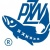 Okręg  Polskiego Związku Wędkarskiego w Przemyślu                                                              37-700 Przemysl, ul. Szopena 15a                   tel. 16 678 57 69Okręg  Polskiego Związku Wędkarskiego w Przemyślu                                                              37-700 Przemysl, ul. Szopena 15a                   tel. 16 678 57 69Okręg  Polskiego Związku Wędkarskiego w Przemyślu                                                              37-700 Przemysl, ul. Szopena 15a                   tel. 16 678 57 69Okręg  Polskiego Związku Wędkarskiego w Przemyślu                                                              37-700 Przemysl, ul. Szopena 15a                   tel. 16 678 57 69ZEZWOLENIE OKRESOWE       uprawnionego do rybactwa       NA AMATORSKI POŁÓW RYB   w 2019r.ZEZWOLENIE OKRESOWE       uprawnionego do rybactwa       NA AMATORSKI POŁÓW RYB   w 2019r.ZEZWOLENIE OKRESOWE       uprawnionego do rybactwa       NA AMATORSKI POŁÓW RYB   w 2019r.ZEZWOLENIE OKRESOWE       uprawnionego do rybactwa       NA AMATORSKI POŁÓW RYB   w 2019r.ZEZWOLENIE OKRESOWE       uprawnionego do rybactwa       NA AMATORSKI POŁÓW RYB   w 2019r.Nr karty:Nr karty:Nr karty:Nr karty:Okręg  Polskiego Związku Wędkarskiego w Przemyślu                                                              37-700 Przemysl, ul. Szopena 15a                   tel. 16 678 57 69Okręg  Polskiego Związku Wędkarskiego w Przemyślu                                                              37-700 Przemysl, ul. Szopena 15a                   tel. 16 678 57 69Okręg  Polskiego Związku Wędkarskiego w Przemyślu                                                              37-700 Przemysl, ul. Szopena 15a                   tel. 16 678 57 69Okręg  Polskiego Związku Wędkarskiego w Przemyślu                                                              37-700 Przemysl, ul. Szopena 15a                   tel. 16 678 57 69ZEZWOLENIE OKRESOWE       uprawnionego do rybactwa       NA AMATORSKI POŁÓW RYB   w 2019r.ZEZWOLENIE OKRESOWE       uprawnionego do rybactwa       NA AMATORSKI POŁÓW RYB   w 2019r.ZEZWOLENIE OKRESOWE       uprawnionego do rybactwa       NA AMATORSKI POŁÓW RYB   w 2019r.ZEZWOLENIE OKRESOWE       uprawnionego do rybactwa       NA AMATORSKI POŁÓW RYB   w 2019r.ZEZWOLENIE OKRESOWE       uprawnionego do rybactwa       NA AMATORSKI POŁÓW RYB   w 2019r.xxxxxxxxxxxxxxxxxxxxxxxxxxxxxxxxxxxxOkręg  Polskiego Związku Wędkarskiego w Przemyślu                                                              37-700 Przemysl, ul. Szopena 15a                   tel. 16 678 57 69Okręg  Polskiego Związku Wędkarskiego w Przemyślu                                                              37-700 Przemysl, ul. Szopena 15a                   tel. 16 678 57 69Okręg  Polskiego Związku Wędkarskiego w Przemyślu                                                              37-700 Przemysl, ul. Szopena 15a                   tel. 16 678 57 69Okręg  Polskiego Związku Wędkarskiego w Przemyślu                                                              37-700 Przemysl, ul. Szopena 15a                   tel. 16 678 57 69ZEZWOLENIE OKRESOWE       uprawnionego do rybactwa       NA AMATORSKI POŁÓW RYB   w 2019r.ZEZWOLENIE OKRESOWE       uprawnionego do rybactwa       NA AMATORSKI POŁÓW RYB   w 2019r.ZEZWOLENIE OKRESOWE       uprawnionego do rybactwa       NA AMATORSKI POŁÓW RYB   w 2019r.ZEZWOLENIE OKRESOWE       uprawnionego do rybactwa       NA AMATORSKI POŁÓW RYB   w 2019r.ZEZWOLENIE OKRESOWE       uprawnionego do rybactwa       NA AMATORSKI POŁÓW RYB   w 2019r.Data wyd.Data wyd.Data wyd.Data wyd.Imię i nazwiskoImię i nazwiskoImię i nazwiskoAdres zamieszkaniaAdres zamieszkaniaAdres zamieszkaniaOkręg PZWOkręg PZWOkręg PZWRodzaj opłaty:                                  właściwe zaznaczyć znakiem "x"Rodzaj opłaty:                                  właściwe zaznaczyć znakiem "x"Rodzaj opłaty:                                  właściwe zaznaczyć znakiem "x"Wszystkie wodyWszystkie wodyWszystkie wodyWszystkie wodyWszystkie wodyWszystkie wodyWszystkie wodyWszystkie wodyCzłonek PZWCzłonek PZWNiezrzeszonyNiezrzeszonyData połowu                                                            (dzień dwucyfrowo np. 03, miesiąc-słownie)Data połowu                                                            (dzień dwucyfrowo np. 03, miesiąc-słownie)Data połowu                                                            (dzień dwucyfrowo np. 03, miesiąc-słownie)1 dzień……………1 dzień……………1 dzień……………1 dzień……………3 dni od………...…..do…………...……3 dni od………...…..do…………...……3 dni od………...…..do…………...……3 dni od………...…..do…………...……3 dni od………...…..do…………...……3 dni od………...…..do…………...……7 dni  od………do…………7 dni  od………do…………Zezwolenie jest ważne łącznie z kartą wędkarską, legitymacją członkowską (dla członków PZW) oraz dokumentem stwierdzającym  dokonanie opłaty. Zezwolenie dotyczy składek jedno, trzy lub siedmiodniowych.                                                                                                                        Dzień wpisujemy dwucyfrowo np 03, miesiąc wpisujemy słownie.                                                                                                                                                                                                 Doba wędkarska liczona jest od godz. 00.00 do godz. 24.00.                                                                                                                                         Nr konta bankowego  w Santander Bank Polska : 11 1090 2750 0000 0006 8200 9489                                                                                                           Dopuszczalne jest zapisanie trwale zezwolenia i dowodu wpłaty w telefonach komórkowych. Jeżeli podczas kontroli telefon jest nieczynny  lub  nienaładowany, posiadacz traktowany będzie jako nie posiadajacy zezwolenia.Zezwolenie jest ważne łącznie z kartą wędkarską, legitymacją członkowską (dla członków PZW) oraz dokumentem stwierdzającym  dokonanie opłaty. Zezwolenie dotyczy składek jedno, trzy lub siedmiodniowych.                                                                                                                        Dzień wpisujemy dwucyfrowo np 03, miesiąc wpisujemy słownie.                                                                                                                                                                                                 Doba wędkarska liczona jest od godz. 00.00 do godz. 24.00.                                                                                                                                         Nr konta bankowego  w Santander Bank Polska : 11 1090 2750 0000 0006 8200 9489                                                                                                           Dopuszczalne jest zapisanie trwale zezwolenia i dowodu wpłaty w telefonach komórkowych. Jeżeli podczas kontroli telefon jest nieczynny  lub  nienaładowany, posiadacz traktowany będzie jako nie posiadajacy zezwolenia.Zezwolenie jest ważne łącznie z kartą wędkarską, legitymacją członkowską (dla członków PZW) oraz dokumentem stwierdzającym  dokonanie opłaty. Zezwolenie dotyczy składek jedno, trzy lub siedmiodniowych.                                                                                                                        Dzień wpisujemy dwucyfrowo np 03, miesiąc wpisujemy słownie.                                                                                                                                                                                                 Doba wędkarska liczona jest od godz. 00.00 do godz. 24.00.                                                                                                                                         Nr konta bankowego  w Santander Bank Polska : 11 1090 2750 0000 0006 8200 9489                                                                                                           Dopuszczalne jest zapisanie trwale zezwolenia i dowodu wpłaty w telefonach komórkowych. Jeżeli podczas kontroli telefon jest nieczynny  lub  nienaładowany, posiadacz traktowany będzie jako nie posiadajacy zezwolenia.Zezwolenie jest ważne łącznie z kartą wędkarską, legitymacją członkowską (dla członków PZW) oraz dokumentem stwierdzającym  dokonanie opłaty. Zezwolenie dotyczy składek jedno, trzy lub siedmiodniowych.                                                                                                                        Dzień wpisujemy dwucyfrowo np 03, miesiąc wpisujemy słownie.                                                                                                                                                                                                 Doba wędkarska liczona jest od godz. 00.00 do godz. 24.00.                                                                                                                                         Nr konta bankowego  w Santander Bank Polska : 11 1090 2750 0000 0006 8200 9489                                                                                                           Dopuszczalne jest zapisanie trwale zezwolenia i dowodu wpłaty w telefonach komórkowych. Jeżeli podczas kontroli telefon jest nieczynny  lub  nienaładowany, posiadacz traktowany będzie jako nie posiadajacy zezwolenia.Zezwolenie jest ważne łącznie z kartą wędkarską, legitymacją członkowską (dla członków PZW) oraz dokumentem stwierdzającym  dokonanie opłaty. Zezwolenie dotyczy składek jedno, trzy lub siedmiodniowych.                                                                                                                        Dzień wpisujemy dwucyfrowo np 03, miesiąc wpisujemy słownie.                                                                                                                                                                                                 Doba wędkarska liczona jest od godz. 00.00 do godz. 24.00.                                                                                                                                         Nr konta bankowego  w Santander Bank Polska : 11 1090 2750 0000 0006 8200 9489                                                                                                           Dopuszczalne jest zapisanie trwale zezwolenia i dowodu wpłaty w telefonach komórkowych. Jeżeli podczas kontroli telefon jest nieczynny  lub  nienaładowany, posiadacz traktowany będzie jako nie posiadajacy zezwolenia.Zezwolenie jest ważne łącznie z kartą wędkarską, legitymacją członkowską (dla członków PZW) oraz dokumentem stwierdzającym  dokonanie opłaty. Zezwolenie dotyczy składek jedno, trzy lub siedmiodniowych.                                                                                                                        Dzień wpisujemy dwucyfrowo np 03, miesiąc wpisujemy słownie.                                                                                                                                                                                                 Doba wędkarska liczona jest od godz. 00.00 do godz. 24.00.                                                                                                                                         Nr konta bankowego  w Santander Bank Polska : 11 1090 2750 0000 0006 8200 9489                                                                                                           Dopuszczalne jest zapisanie trwale zezwolenia i dowodu wpłaty w telefonach komórkowych. Jeżeli podczas kontroli telefon jest nieczynny  lub  nienaładowany, posiadacz traktowany będzie jako nie posiadajacy zezwolenia.Zezwolenie jest ważne łącznie z kartą wędkarską, legitymacją członkowską (dla członków PZW) oraz dokumentem stwierdzającym  dokonanie opłaty. Zezwolenie dotyczy składek jedno, trzy lub siedmiodniowych.                                                                                                                        Dzień wpisujemy dwucyfrowo np 03, miesiąc wpisujemy słownie.                                                                                                                                                                                                 Doba wędkarska liczona jest od godz. 00.00 do godz. 24.00.                                                                                                                                         Nr konta bankowego  w Santander Bank Polska : 11 1090 2750 0000 0006 8200 9489                                                                                                           Dopuszczalne jest zapisanie trwale zezwolenia i dowodu wpłaty w telefonach komórkowych. Jeżeli podczas kontroli telefon jest nieczynny  lub  nienaładowany, posiadacz traktowany będzie jako nie posiadajacy zezwolenia.Zezwolenie jest ważne łącznie z kartą wędkarską, legitymacją członkowską (dla członków PZW) oraz dokumentem stwierdzającym  dokonanie opłaty. Zezwolenie dotyczy składek jedno, trzy lub siedmiodniowych.                                                                                                                        Dzień wpisujemy dwucyfrowo np 03, miesiąc wpisujemy słownie.                                                                                                                                                                                                 Doba wędkarska liczona jest od godz. 00.00 do godz. 24.00.                                                                                                                                         Nr konta bankowego  w Santander Bank Polska : 11 1090 2750 0000 0006 8200 9489                                                                                                           Dopuszczalne jest zapisanie trwale zezwolenia i dowodu wpłaty w telefonach komórkowych. Jeżeli podczas kontroli telefon jest nieczynny  lub  nienaładowany, posiadacz traktowany będzie jako nie posiadajacy zezwolenia.Zezwolenie jest ważne łącznie z kartą wędkarską, legitymacją członkowską (dla członków PZW) oraz dokumentem stwierdzającym  dokonanie opłaty. Zezwolenie dotyczy składek jedno, trzy lub siedmiodniowych.                                                                                                                        Dzień wpisujemy dwucyfrowo np 03, miesiąc wpisujemy słownie.                                                                                                                                                                                                 Doba wędkarska liczona jest od godz. 00.00 do godz. 24.00.                                                                                                                                         Nr konta bankowego  w Santander Bank Polska : 11 1090 2750 0000 0006 8200 9489                                                                                                           Dopuszczalne jest zapisanie trwale zezwolenia i dowodu wpłaty w telefonach komórkowych. Jeżeli podczas kontroli telefon jest nieczynny  lub  nienaładowany, posiadacz traktowany będzie jako nie posiadajacy zezwolenia.Zezwolenie jest ważne łącznie z kartą wędkarską, legitymacją członkowską (dla członków PZW) oraz dokumentem stwierdzającym  dokonanie opłaty. Zezwolenie dotyczy składek jedno, trzy lub siedmiodniowych.                                                                                                                        Dzień wpisujemy dwucyfrowo np 03, miesiąc wpisujemy słownie.                                                                                                                                                                                                 Doba wędkarska liczona jest od godz. 00.00 do godz. 24.00.                                                                                                                                         Nr konta bankowego  w Santander Bank Polska : 11 1090 2750 0000 0006 8200 9489                                                                                                           Dopuszczalne jest zapisanie trwale zezwolenia i dowodu wpłaty w telefonach komórkowych. Jeżeli podczas kontroli telefon jest nieczynny  lub  nienaładowany, posiadacz traktowany będzie jako nie posiadajacy zezwolenia.Zezwolenie jest ważne łącznie z kartą wędkarską, legitymacją członkowską (dla członków PZW) oraz dokumentem stwierdzającym  dokonanie opłaty. Zezwolenie dotyczy składek jedno, trzy lub siedmiodniowych.                                                                                                                        Dzień wpisujemy dwucyfrowo np 03, miesiąc wpisujemy słownie.                                                                                                                                                                                                 Doba wędkarska liczona jest od godz. 00.00 do godz. 24.00.                                                                                                                                         Nr konta bankowego  w Santander Bank Polska : 11 1090 2750 0000 0006 8200 9489                                                                                                           Dopuszczalne jest zapisanie trwale zezwolenia i dowodu wpłaty w telefonach komórkowych. Jeżeli podczas kontroli telefon jest nieczynny  lub  nienaładowany, posiadacz traktowany będzie jako nie posiadajacy zezwolenia.Zezwolenie jest ważne łącznie z kartą wędkarską, legitymacją członkowską (dla członków PZW) oraz dokumentem stwierdzającym  dokonanie opłaty. Zezwolenie dotyczy składek jedno, trzy lub siedmiodniowych.                                                                                                                        Dzień wpisujemy dwucyfrowo np 03, miesiąc wpisujemy słownie.                                                                                                                                                                                                 Doba wędkarska liczona jest od godz. 00.00 do godz. 24.00.                                                                                                                                         Nr konta bankowego  w Santander Bank Polska : 11 1090 2750 0000 0006 8200 9489                                                                                                           Dopuszczalne jest zapisanie trwale zezwolenia i dowodu wpłaty w telefonach komórkowych. Jeżeli podczas kontroli telefon jest nieczynny  lub  nienaładowany, posiadacz traktowany będzie jako nie posiadajacy zezwolenia.Zezwolenie jest ważne łącznie z kartą wędkarską, legitymacją członkowską (dla członków PZW) oraz dokumentem stwierdzającym  dokonanie opłaty. Zezwolenie dotyczy składek jedno, trzy lub siedmiodniowych.                                                                                                                        Dzień wpisujemy dwucyfrowo np 03, miesiąc wpisujemy słownie.                                                                                                                                                                                                 Doba wędkarska liczona jest od godz. 00.00 do godz. 24.00.                                                                                                                                         Nr konta bankowego  w Santander Bank Polska : 11 1090 2750 0000 0006 8200 9489                                                                                                           Dopuszczalne jest zapisanie trwale zezwolenia i dowodu wpłaty w telefonach komórkowych. Jeżeli podczas kontroli telefon jest nieczynny  lub  nienaładowany, posiadacz traktowany będzie jako nie posiadajacy zezwolenia.Zezwolenie jest ważne łącznie z kartą wędkarską, legitymacją członkowską (dla członków PZW) oraz dokumentem stwierdzającym  dokonanie opłaty. Zezwolenie dotyczy składek jedno, trzy lub siedmiodniowych.                                                                                                                        Dzień wpisujemy dwucyfrowo np 03, miesiąc wpisujemy słownie.                                                                                                                                                                                                 Doba wędkarska liczona jest od godz. 00.00 do godz. 24.00.                                                                                                                                         Nr konta bankowego  w Santander Bank Polska : 11 1090 2750 0000 0006 8200 9489                                                                                                           Dopuszczalne jest zapisanie trwale zezwolenia i dowodu wpłaty w telefonach komórkowych. Jeżeli podczas kontroli telefon jest nieczynny  lub  nienaładowany, posiadacz traktowany będzie jako nie posiadajacy zezwolenia.Zezwolenie jest ważne łącznie z kartą wędkarską, legitymacją członkowską (dla członków PZW) oraz dokumentem stwierdzającym  dokonanie opłaty. Zezwolenie dotyczy składek jedno, trzy lub siedmiodniowych.                                                                                                                        Dzień wpisujemy dwucyfrowo np 03, miesiąc wpisujemy słownie.                                                                                                                                                                                                 Doba wędkarska liczona jest od godz. 00.00 do godz. 24.00.                                                                                                                                         Nr konta bankowego  w Santander Bank Polska : 11 1090 2750 0000 0006 8200 9489                                                                                                           Dopuszczalne jest zapisanie trwale zezwolenia i dowodu wpłaty w telefonach komórkowych. Jeżeli podczas kontroli telefon jest nieczynny  lub  nienaładowany, posiadacz traktowany będzie jako nie posiadajacy zezwolenia.Zezwolenie jest ważne łącznie z kartą wędkarską, legitymacją członkowską (dla członków PZW) oraz dokumentem stwierdzającym  dokonanie opłaty. Zezwolenie dotyczy składek jedno, trzy lub siedmiodniowych.                                                                                                                        Dzień wpisujemy dwucyfrowo np 03, miesiąc wpisujemy słownie.                                                                                                                                                                                                 Doba wędkarska liczona jest od godz. 00.00 do godz. 24.00.                                                                                                                                         Nr konta bankowego  w Santander Bank Polska : 11 1090 2750 0000 0006 8200 9489                                                                                                           Dopuszczalne jest zapisanie trwale zezwolenia i dowodu wpłaty w telefonach komórkowych. Jeżeli podczas kontroli telefon jest nieczynny  lub  nienaładowany, posiadacz traktowany będzie jako nie posiadajacy zezwolenia.Zezwolenie jest ważne łącznie z kartą wędkarską, legitymacją członkowską (dla członków PZW) oraz dokumentem stwierdzającym  dokonanie opłaty. Zezwolenie dotyczy składek jedno, trzy lub siedmiodniowych.                                                                                                                        Dzień wpisujemy dwucyfrowo np 03, miesiąc wpisujemy słownie.                                                                                                                                                                                                 Doba wędkarska liczona jest od godz. 00.00 do godz. 24.00.                                                                                                                                         Nr konta bankowego  w Santander Bank Polska : 11 1090 2750 0000 0006 8200 9489                                                                                                           Dopuszczalne jest zapisanie trwale zezwolenia i dowodu wpłaty w telefonach komórkowych. Jeżeli podczas kontroli telefon jest nieczynny  lub  nienaładowany, posiadacz traktowany będzie jako nie posiadajacy zezwolenia.Zezwolenie jest ważne łącznie z kartą wędkarską, legitymacją członkowską (dla członków PZW) oraz dokumentem stwierdzającym  dokonanie opłaty. Zezwolenie dotyczy składek jedno, trzy lub siedmiodniowych.                                                                                                                        Dzień wpisujemy dwucyfrowo np 03, miesiąc wpisujemy słownie.                                                                                                                                                                                                 Doba wędkarska liczona jest od godz. 00.00 do godz. 24.00.                                                                                                                                         Nr konta bankowego  w Santander Bank Polska : 11 1090 2750 0000 0006 8200 9489                                                                                                           Dopuszczalne jest zapisanie trwale zezwolenia i dowodu wpłaty w telefonach komórkowych. Jeżeli podczas kontroli telefon jest nieczynny  lub  nienaładowany, posiadacz traktowany będzie jako nie posiadajacy zezwolenia.Zezwolenie jest ważne łącznie z kartą wędkarską, legitymacją członkowską (dla członków PZW) oraz dokumentem stwierdzającym  dokonanie opłaty. Zezwolenie dotyczy składek jedno, trzy lub siedmiodniowych.                                                                                                                        Dzień wpisujemy dwucyfrowo np 03, miesiąc wpisujemy słownie.                                                                                                                                                                                                 Doba wędkarska liczona jest od godz. 00.00 do godz. 24.00.                                                                                                                                         Nr konta bankowego  w Santander Bank Polska : 11 1090 2750 0000 0006 8200 9489                                                                                                           Dopuszczalne jest zapisanie trwale zezwolenia i dowodu wpłaty w telefonach komórkowych. Jeżeli podczas kontroli telefon jest nieczynny  lub  nienaładowany, posiadacz traktowany będzie jako nie posiadajacy zezwolenia.Zezwolenie jest ważne łącznie z kartą wędkarską, legitymacją członkowską (dla członków PZW) oraz dokumentem stwierdzającym  dokonanie opłaty. Zezwolenie dotyczy składek jedno, trzy lub siedmiodniowych.                                                                                                                        Dzień wpisujemy dwucyfrowo np 03, miesiąc wpisujemy słownie.                                                                                                                                                                                                 Doba wędkarska liczona jest od godz. 00.00 do godz. 24.00.                                                                                                                                         Nr konta bankowego  w Santander Bank Polska : 11 1090 2750 0000 0006 8200 9489                                                                                                           Dopuszczalne jest zapisanie trwale zezwolenia i dowodu wpłaty w telefonach komórkowych. Jeżeli podczas kontroli telefon jest nieczynny  lub  nienaładowany, posiadacz traktowany będzie jako nie posiadajacy zezwolenia.Zezwolenie jest ważne łącznie z kartą wędkarską, legitymacją członkowską (dla członków PZW) oraz dokumentem stwierdzającym  dokonanie opłaty. Zezwolenie dotyczy składek jedno, trzy lub siedmiodniowych.                                                                                                                        Dzień wpisujemy dwucyfrowo np 03, miesiąc wpisujemy słownie.                                                                                                                                                                                                 Doba wędkarska liczona jest od godz. 00.00 do godz. 24.00.                                                                                                                                         Nr konta bankowego  w Santander Bank Polska : 11 1090 2750 0000 0006 8200 9489                                                                                                           Dopuszczalne jest zapisanie trwale zezwolenia i dowodu wpłaty w telefonach komórkowych. Jeżeli podczas kontroli telefon jest nieczynny  lub  nienaładowany, posiadacz traktowany będzie jako nie posiadajacy zezwolenia.Zezwolenie jest ważne łącznie z kartą wędkarską, legitymacją członkowską (dla członków PZW) oraz dokumentem stwierdzającym  dokonanie opłaty. Zezwolenie dotyczy składek jedno, trzy lub siedmiodniowych.                                                                                                                        Dzień wpisujemy dwucyfrowo np 03, miesiąc wpisujemy słownie.                                                                                                                                                                                                 Doba wędkarska liczona jest od godz. 00.00 do godz. 24.00.                                                                                                                                         Nr konta bankowego  w Santander Bank Polska : 11 1090 2750 0000 0006 8200 9489                                                                                                           Dopuszczalne jest zapisanie trwale zezwolenia i dowodu wpłaty w telefonach komórkowych. Jeżeli podczas kontroli telefon jest nieczynny  lub  nienaładowany, posiadacz traktowany będzie jako nie posiadajacy zezwolenia.Zezwolenie jest ważne łącznie z kartą wędkarską, legitymacją członkowską (dla członków PZW) oraz dokumentem stwierdzającym  dokonanie opłaty. Zezwolenie dotyczy składek jedno, trzy lub siedmiodniowych.                                                                                                                        Dzień wpisujemy dwucyfrowo np 03, miesiąc wpisujemy słownie.                                                                                                                                                                                                 Doba wędkarska liczona jest od godz. 00.00 do godz. 24.00.                                                                                                                                         Nr konta bankowego  w Santander Bank Polska : 11 1090 2750 0000 0006 8200 9489                                                                                                           Dopuszczalne jest zapisanie trwale zezwolenia i dowodu wpłaty w telefonach komórkowych. Jeżeli podczas kontroli telefon jest nieczynny  lub  nienaładowany, posiadacz traktowany będzie jako nie posiadajacy zezwolenia.Zezwolenie jest ważne łącznie z kartą wędkarską, legitymacją członkowską (dla członków PZW) oraz dokumentem stwierdzającym  dokonanie opłaty. Zezwolenie dotyczy składek jedno, trzy lub siedmiodniowych.                                                                                                                        Dzień wpisujemy dwucyfrowo np 03, miesiąc wpisujemy słownie.                                                                                                                                                                                                 Doba wędkarska liczona jest od godz. 00.00 do godz. 24.00.                                                                                                                                         Nr konta bankowego  w Santander Bank Polska : 11 1090 2750 0000 0006 8200 9489                                                                                                           Dopuszczalne jest zapisanie trwale zezwolenia i dowodu wpłaty w telefonach komórkowych. Jeżeli podczas kontroli telefon jest nieczynny  lub  nienaładowany, posiadacz traktowany będzie jako nie posiadajacy zezwolenia.Zezwolenie jest ważne łącznie z kartą wędkarską, legitymacją członkowską (dla członków PZW) oraz dokumentem stwierdzającym  dokonanie opłaty. Zezwolenie dotyczy składek jedno, trzy lub siedmiodniowych.                                                                                                                        Dzień wpisujemy dwucyfrowo np 03, miesiąc wpisujemy słownie.                                                                                                                                                                                                 Doba wędkarska liczona jest od godz. 00.00 do godz. 24.00.                                                                                                                                         Nr konta bankowego  w Santander Bank Polska : 11 1090 2750 0000 0006 8200 9489                                                                                                           Dopuszczalne jest zapisanie trwale zezwolenia i dowodu wpłaty w telefonach komórkowych. Jeżeli podczas kontroli telefon jest nieczynny  lub  nienaładowany, posiadacz traktowany będzie jako nie posiadajacy zezwolenia.Zezwolenie jest ważne łącznie z kartą wędkarską, legitymacją członkowską (dla członków PZW) oraz dokumentem stwierdzającym  dokonanie opłaty. Zezwolenie dotyczy składek jedno, trzy lub siedmiodniowych.                                                                                                                        Dzień wpisujemy dwucyfrowo np 03, miesiąc wpisujemy słownie.                                                                                                                                                                                                 Doba wędkarska liczona jest od godz. 00.00 do godz. 24.00.                                                                                                                                         Nr konta bankowego  w Santander Bank Polska : 11 1090 2750 0000 0006 8200 9489                                                                                                           Dopuszczalne jest zapisanie trwale zezwolenia i dowodu wpłaty w telefonach komórkowych. Jeżeli podczas kontroli telefon jest nieczynny  lub  nienaładowany, posiadacz traktowany będzie jako nie posiadajacy zezwolenia.Zezwolenie jest ważne łącznie z kartą wędkarską, legitymacją członkowską (dla członków PZW) oraz dokumentem stwierdzającym  dokonanie opłaty. Zezwolenie dotyczy składek jedno, trzy lub siedmiodniowych.                                                                                                                        Dzień wpisujemy dwucyfrowo np 03, miesiąc wpisujemy słownie.                                                                                                                                                                                                 Doba wędkarska liczona jest od godz. 00.00 do godz. 24.00.                                                                                                                                         Nr konta bankowego  w Santander Bank Polska : 11 1090 2750 0000 0006 8200 9489                                                                                                           Dopuszczalne jest zapisanie trwale zezwolenia i dowodu wpłaty w telefonach komórkowych. Jeżeli podczas kontroli telefon jest nieczynny  lub  nienaładowany, posiadacz traktowany będzie jako nie posiadajacy zezwolenia.Zezwolenie jest ważne łącznie z kartą wędkarską, legitymacją członkowską (dla członków PZW) oraz dokumentem stwierdzającym  dokonanie opłaty. Zezwolenie dotyczy składek jedno, trzy lub siedmiodniowych.                                                                                                                        Dzień wpisujemy dwucyfrowo np 03, miesiąc wpisujemy słownie.                                                                                                                                                                                                 Doba wędkarska liczona jest od godz. 00.00 do godz. 24.00.                                                                                                                                         Nr konta bankowego  w Santander Bank Polska : 11 1090 2750 0000 0006 8200 9489                                                                                                           Dopuszczalne jest zapisanie trwale zezwolenia i dowodu wpłaty w telefonach komórkowych. Jeżeli podczas kontroli telefon jest nieczynny  lub  nienaładowany, posiadacz traktowany będzie jako nie posiadajacy zezwolenia.Zezwolenie jest ważne łącznie z kartą wędkarską, legitymacją członkowską (dla członków PZW) oraz dokumentem stwierdzającym  dokonanie opłaty. Zezwolenie dotyczy składek jedno, trzy lub siedmiodniowych.                                                                                                                        Dzień wpisujemy dwucyfrowo np 03, miesiąc wpisujemy słownie.                                                                                                                                                                                                 Doba wędkarska liczona jest od godz. 00.00 do godz. 24.00.                                                                                                                                         Nr konta bankowego  w Santander Bank Polska : 11 1090 2750 0000 0006 8200 9489                                                                                                           Dopuszczalne jest zapisanie trwale zezwolenia i dowodu wpłaty w telefonach komórkowych. Jeżeli podczas kontroli telefon jest nieczynny  lub  nienaładowany, posiadacz traktowany będzie jako nie posiadajacy zezwolenia.Zezwolenie jest ważne łącznie z kartą wędkarską, legitymacją członkowską (dla członków PZW) oraz dokumentem stwierdzającym  dokonanie opłaty. Zezwolenie dotyczy składek jedno, trzy lub siedmiodniowych.                                                                                                                        Dzień wpisujemy dwucyfrowo np 03, miesiąc wpisujemy słownie.                                                                                                                                                                                                 Doba wędkarska liczona jest od godz. 00.00 do godz. 24.00.                                                                                                                                         Nr konta bankowego  w Santander Bank Polska : 11 1090 2750 0000 0006 8200 9489                                                                                                           Dopuszczalne jest zapisanie trwale zezwolenia i dowodu wpłaty w telefonach komórkowych. Jeżeli podczas kontroli telefon jest nieczynny  lub  nienaładowany, posiadacz traktowany będzie jako nie posiadajacy zezwolenia.Zezwolenie jest ważne łącznie z kartą wędkarską, legitymacją członkowską (dla członków PZW) oraz dokumentem stwierdzającym  dokonanie opłaty. Zezwolenie dotyczy składek jedno, trzy lub siedmiodniowych.                                                                                                                        Dzień wpisujemy dwucyfrowo np 03, miesiąc wpisujemy słownie.                                                                                                                                                                                                 Doba wędkarska liczona jest od godz. 00.00 do godz. 24.00.                                                                                                                                         Nr konta bankowego  w Santander Bank Polska : 11 1090 2750 0000 0006 8200 9489                                                                                                           Dopuszczalne jest zapisanie trwale zezwolenia i dowodu wpłaty w telefonach komórkowych. Jeżeli podczas kontroli telefon jest nieczynny  lub  nienaładowany, posiadacz traktowany będzie jako nie posiadajacy zezwolenia.Zezwolenie jest ważne łącznie z kartą wędkarską, legitymacją członkowską (dla członków PZW) oraz dokumentem stwierdzającym  dokonanie opłaty. Zezwolenie dotyczy składek jedno, trzy lub siedmiodniowych.                                                                                                                        Dzień wpisujemy dwucyfrowo np 03, miesiąc wpisujemy słownie.                                                                                                                                                                                                 Doba wędkarska liczona jest od godz. 00.00 do godz. 24.00.                                                                                                                                         Nr konta bankowego  w Santander Bank Polska : 11 1090 2750 0000 0006 8200 9489                                                                                                           Dopuszczalne jest zapisanie trwale zezwolenia i dowodu wpłaty w telefonach komórkowych. Jeżeli podczas kontroli telefon jest nieczynny  lub  nienaładowany, posiadacz traktowany będzie jako nie posiadajacy zezwolenia.Zezwolenie jest ważne łącznie z kartą wędkarską, legitymacją członkowską (dla członków PZW) oraz dokumentem stwierdzającym  dokonanie opłaty. Zezwolenie dotyczy składek jedno, trzy lub siedmiodniowych.                                                                                                                        Dzień wpisujemy dwucyfrowo np 03, miesiąc wpisujemy słownie.                                                                                                                                                                                                 Doba wędkarska liczona jest od godz. 00.00 do godz. 24.00.                                                                                                                                         Nr konta bankowego  w Santander Bank Polska : 11 1090 2750 0000 0006 8200 9489                                                                                                           Dopuszczalne jest zapisanie trwale zezwolenia i dowodu wpłaty w telefonach komórkowych. Jeżeli podczas kontroli telefon jest nieczynny  lub  nienaładowany, posiadacz traktowany będzie jako nie posiadajacy zezwolenia.Zezwolenie jest ważne łącznie z kartą wędkarską, legitymacją członkowską (dla członków PZW) oraz dokumentem stwierdzającym  dokonanie opłaty. Zezwolenie dotyczy składek jedno, trzy lub siedmiodniowych.                                                                                                                        Dzień wpisujemy dwucyfrowo np 03, miesiąc wpisujemy słownie.                                                                                                                                                                                                 Doba wędkarska liczona jest od godz. 00.00 do godz. 24.00.                                                                                                                                         Nr konta bankowego  w Santander Bank Polska : 11 1090 2750 0000 0006 8200 9489                                                                                                           Dopuszczalne jest zapisanie trwale zezwolenia i dowodu wpłaty w telefonach komórkowych. Jeżeli podczas kontroli telefon jest nieczynny  lub  nienaładowany, posiadacz traktowany będzie jako nie posiadajacy zezwolenia.Zezwolenie jest ważne łącznie z kartą wędkarską, legitymacją członkowską (dla członków PZW) oraz dokumentem stwierdzającym  dokonanie opłaty. Zezwolenie dotyczy składek jedno, trzy lub siedmiodniowych.                                                                                                                        Dzień wpisujemy dwucyfrowo np 03, miesiąc wpisujemy słownie.                                                                                                                                                                                                 Doba wędkarska liczona jest od godz. 00.00 do godz. 24.00.                                                                                                                                         Nr konta bankowego  w Santander Bank Polska : 11 1090 2750 0000 0006 8200 9489                                                                                                           Dopuszczalne jest zapisanie trwale zezwolenia i dowodu wpłaty w telefonach komórkowych. Jeżeli podczas kontroli telefon jest nieczynny  lub  nienaładowany, posiadacz traktowany będzie jako nie posiadajacy zezwolenia.Zezwolenie jest ważne łącznie z kartą wędkarską, legitymacją członkowską (dla członków PZW) oraz dokumentem stwierdzającym  dokonanie opłaty. Zezwolenie dotyczy składek jedno, trzy lub siedmiodniowych.                                                                                                                        Dzień wpisujemy dwucyfrowo np 03, miesiąc wpisujemy słownie.                                                                                                                                                                                                 Doba wędkarska liczona jest od godz. 00.00 do godz. 24.00.                                                                                                                                         Nr konta bankowego  w Santander Bank Polska : 11 1090 2750 0000 0006 8200 9489                                                                                                           Dopuszczalne jest zapisanie trwale zezwolenia i dowodu wpłaty w telefonach komórkowych. Jeżeli podczas kontroli telefon jest nieczynny  lub  nienaładowany, posiadacz traktowany będzie jako nie posiadajacy zezwolenia.Zezwolenie jest ważne łącznie z kartą wędkarską, legitymacją członkowską (dla członków PZW) oraz dokumentem stwierdzającym  dokonanie opłaty. Zezwolenie dotyczy składek jedno, trzy lub siedmiodniowych.                                                                                                                        Dzień wpisujemy dwucyfrowo np 03, miesiąc wpisujemy słownie.                                                                                                                                                                                                 Doba wędkarska liczona jest od godz. 00.00 do godz. 24.00.                                                                                                                                         Nr konta bankowego  w Santander Bank Polska : 11 1090 2750 0000 0006 8200 9489                                                                                                           Dopuszczalne jest zapisanie trwale zezwolenia i dowodu wpłaty w telefonach komórkowych. Jeżeli podczas kontroli telefon jest nieczynny  lub  nienaładowany, posiadacz traktowany będzie jako nie posiadajacy zezwolenia.Zezwolenie jest ważne łącznie z kartą wędkarską, legitymacją członkowską (dla członków PZW) oraz dokumentem stwierdzającym  dokonanie opłaty. Zezwolenie dotyczy składek jedno, trzy lub siedmiodniowych.                                                                                                                        Dzień wpisujemy dwucyfrowo np 03, miesiąc wpisujemy słownie.                                                                                                                                                                                                 Doba wędkarska liczona jest od godz. 00.00 do godz. 24.00.                                                                                                                                         Nr konta bankowego  w Santander Bank Polska : 11 1090 2750 0000 0006 8200 9489                                                                                                           Dopuszczalne jest zapisanie trwale zezwolenia i dowodu wpłaty w telefonach komórkowych. Jeżeli podczas kontroli telefon jest nieczynny  lub  nienaładowany, posiadacz traktowany będzie jako nie posiadajacy zezwolenia.Zezwolenie jest ważne łącznie z kartą wędkarską, legitymacją członkowską (dla członków PZW) oraz dokumentem stwierdzającym  dokonanie opłaty. Zezwolenie dotyczy składek jedno, trzy lub siedmiodniowych.                                                                                                                        Dzień wpisujemy dwucyfrowo np 03, miesiąc wpisujemy słownie.                                                                                                                                                                                                 Doba wędkarska liczona jest od godz. 00.00 do godz. 24.00.                                                                                                                                         Nr konta bankowego  w Santander Bank Polska : 11 1090 2750 0000 0006 8200 9489                                                                                                           Dopuszczalne jest zapisanie trwale zezwolenia i dowodu wpłaty w telefonach komórkowych. Jeżeli podczas kontroli telefon jest nieczynny  lub  nienaładowany, posiadacz traktowany będzie jako nie posiadajacy zezwolenia.Zezwolenie jest ważne łącznie z kartą wędkarską, legitymacją członkowską (dla członków PZW) oraz dokumentem stwierdzającym  dokonanie opłaty. Zezwolenie dotyczy składek jedno, trzy lub siedmiodniowych.                                                                                                                        Dzień wpisujemy dwucyfrowo np 03, miesiąc wpisujemy słownie.                                                                                                                                                                                                 Doba wędkarska liczona jest od godz. 00.00 do godz. 24.00.                                                                                                                                         Nr konta bankowego  w Santander Bank Polska : 11 1090 2750 0000 0006 8200 9489                                                                                                           Dopuszczalne jest zapisanie trwale zezwolenia i dowodu wpłaty w telefonach komórkowych. Jeżeli podczas kontroli telefon jest nieczynny  lub  nienaładowany, posiadacz traktowany będzie jako nie posiadajacy zezwolenia.Zezwolenie jest ważne łącznie z kartą wędkarską, legitymacją członkowską (dla członków PZW) oraz dokumentem stwierdzającym  dokonanie opłaty. Zezwolenie dotyczy składek jedno, trzy lub siedmiodniowych.                                                                                                                        Dzień wpisujemy dwucyfrowo np 03, miesiąc wpisujemy słownie.                                                                                                                                                                                                 Doba wędkarska liczona jest od godz. 00.00 do godz. 24.00.                                                                                                                                         Nr konta bankowego  w Santander Bank Polska : 11 1090 2750 0000 0006 8200 9489                                                                                                           Dopuszczalne jest zapisanie trwale zezwolenia i dowodu wpłaty w telefonach komórkowych. Jeżeli podczas kontroli telefon jest nieczynny  lub  nienaładowany, posiadacz traktowany będzie jako nie posiadajacy zezwolenia.Zezwolenie jest ważne łącznie z kartą wędkarską, legitymacją członkowską (dla członków PZW) oraz dokumentem stwierdzającym  dokonanie opłaty. Zezwolenie dotyczy składek jedno, trzy lub siedmiodniowych.                                                                                                                        Dzień wpisujemy dwucyfrowo np 03, miesiąc wpisujemy słownie.                                                                                                                                                                                                 Doba wędkarska liczona jest od godz. 00.00 do godz. 24.00.                                                                                                                                         Nr konta bankowego  w Santander Bank Polska : 11 1090 2750 0000 0006 8200 9489                                                                                                           Dopuszczalne jest zapisanie trwale zezwolenia i dowodu wpłaty w telefonach komórkowych. Jeżeli podczas kontroli telefon jest nieczynny  lub  nienaładowany, posiadacz traktowany będzie jako nie posiadajacy zezwolenia.Zezwolenie jest ważne łącznie z kartą wędkarską, legitymacją członkowską (dla członków PZW) oraz dokumentem stwierdzającym  dokonanie opłaty. Zezwolenie dotyczy składek jedno, trzy lub siedmiodniowych.                                                                                                                        Dzień wpisujemy dwucyfrowo np 03, miesiąc wpisujemy słownie.                                                                                                                                                                                                 Doba wędkarska liczona jest od godz. 00.00 do godz. 24.00.                                                                                                                                         Nr konta bankowego  w Santander Bank Polska : 11 1090 2750 0000 0006 8200 9489                                                                                                           Dopuszczalne jest zapisanie trwale zezwolenia i dowodu wpłaty w telefonach komórkowych. Jeżeli podczas kontroli telefon jest nieczynny  lub  nienaładowany, posiadacz traktowany będzie jako nie posiadajacy zezwolenia.Zezwolenie jest ważne łącznie z kartą wędkarską, legitymacją członkowską (dla członków PZW) oraz dokumentem stwierdzającym  dokonanie opłaty. Zezwolenie dotyczy składek jedno, trzy lub siedmiodniowych.                                                                                                                        Dzień wpisujemy dwucyfrowo np 03, miesiąc wpisujemy słownie.                                                                                                                                                                                                 Doba wędkarska liczona jest od godz. 00.00 do godz. 24.00.                                                                                                                                         Nr konta bankowego  w Santander Bank Polska : 11 1090 2750 0000 0006 8200 9489                                                                                                           Dopuszczalne jest zapisanie trwale zezwolenia i dowodu wpłaty w telefonach komórkowych. Jeżeli podczas kontroli telefon jest nieczynny  lub  nienaładowany, posiadacz traktowany będzie jako nie posiadajacy zezwolenia.Zezwolenie jest ważne łącznie z kartą wędkarską, legitymacją członkowską (dla członków PZW) oraz dokumentem stwierdzającym  dokonanie opłaty. Zezwolenie dotyczy składek jedno, trzy lub siedmiodniowych.                                                                                                                        Dzień wpisujemy dwucyfrowo np 03, miesiąc wpisujemy słownie.                                                                                                                                                                                                 Doba wędkarska liczona jest od godz. 00.00 do godz. 24.00.                                                                                                                                         Nr konta bankowego  w Santander Bank Polska : 11 1090 2750 0000 0006 8200 9489                                                                                                           Dopuszczalne jest zapisanie trwale zezwolenia i dowodu wpłaty w telefonach komórkowych. Jeżeli podczas kontroli telefon jest nieczynny  lub  nienaładowany, posiadacz traktowany będzie jako nie posiadajacy zezwolenia.Zezwolenie jest ważne łącznie z kartą wędkarską, legitymacją członkowską (dla członków PZW) oraz dokumentem stwierdzającym  dokonanie opłaty. Zezwolenie dotyczy składek jedno, trzy lub siedmiodniowych.                                                                                                                        Dzień wpisujemy dwucyfrowo np 03, miesiąc wpisujemy słownie.                                                                                                                                                                                                 Doba wędkarska liczona jest od godz. 00.00 do godz. 24.00.                                                                                                                                         Nr konta bankowego  w Santander Bank Polska : 11 1090 2750 0000 0006 8200 9489                                                                                                           Dopuszczalne jest zapisanie trwale zezwolenia i dowodu wpłaty w telefonach komórkowych. Jeżeli podczas kontroli telefon jest nieczynny  lub  nienaładowany, posiadacz traktowany będzie jako nie posiadajacy zezwolenia.Zezwolenie jest ważne łącznie z kartą wędkarską, legitymacją członkowską (dla członków PZW) oraz dokumentem stwierdzającym  dokonanie opłaty. Zezwolenie dotyczy składek jedno, trzy lub siedmiodniowych.                                                                                                                        Dzień wpisujemy dwucyfrowo np 03, miesiąc wpisujemy słownie.                                                                                                                                                                                                 Doba wędkarska liczona jest od godz. 00.00 do godz. 24.00.                                                                                                                                         Nr konta bankowego  w Santander Bank Polska : 11 1090 2750 0000 0006 8200 9489                                                                                                           Dopuszczalne jest zapisanie trwale zezwolenia i dowodu wpłaty w telefonach komórkowych. Jeżeli podczas kontroli telefon jest nieczynny  lub  nienaładowany, posiadacz traktowany będzie jako nie posiadajacy zezwolenia.Zezwolenie jest ważne łącznie z kartą wędkarską, legitymacją członkowską (dla członków PZW) oraz dokumentem stwierdzającym  dokonanie opłaty. Zezwolenie dotyczy składek jedno, trzy lub siedmiodniowych.                                                                                                                        Dzień wpisujemy dwucyfrowo np 03, miesiąc wpisujemy słownie.                                                                                                                                                                                                 Doba wędkarska liczona jest od godz. 00.00 do godz. 24.00.                                                                                                                                         Nr konta bankowego  w Santander Bank Polska : 11 1090 2750 0000 0006 8200 9489                                                                                                           Dopuszczalne jest zapisanie trwale zezwolenia i dowodu wpłaty w telefonach komórkowych. Jeżeli podczas kontroli telefon jest nieczynny  lub  nienaładowany, posiadacz traktowany będzie jako nie posiadajacy zezwolenia.Zezwolenie jest ważne łącznie z kartą wędkarską, legitymacją członkowską (dla członków PZW) oraz dokumentem stwierdzającym  dokonanie opłaty. Zezwolenie dotyczy składek jedno, trzy lub siedmiodniowych.                                                                                                                        Dzień wpisujemy dwucyfrowo np 03, miesiąc wpisujemy słownie.                                                                                                                                                                                                 Doba wędkarska liczona jest od godz. 00.00 do godz. 24.00.                                                                                                                                         Nr konta bankowego  w Santander Bank Polska : 11 1090 2750 0000 0006 8200 9489                                                                                                           Dopuszczalne jest zapisanie trwale zezwolenia i dowodu wpłaty w telefonach komórkowych. Jeżeli podczas kontroli telefon jest nieczynny  lub  nienaładowany, posiadacz traktowany będzie jako nie posiadajacy zezwolenia.Zezwolenie jest ważne łącznie z kartą wędkarską, legitymacją członkowską (dla członków PZW) oraz dokumentem stwierdzającym  dokonanie opłaty. Zezwolenie dotyczy składek jedno, trzy lub siedmiodniowych.                                                                                                                        Dzień wpisujemy dwucyfrowo np 03, miesiąc wpisujemy słownie.                                                                                                                                                                                                 Doba wędkarska liczona jest od godz. 00.00 do godz. 24.00.                                                                                                                                         Nr konta bankowego  w Santander Bank Polska : 11 1090 2750 0000 0006 8200 9489                                                                                                           Dopuszczalne jest zapisanie trwale zezwolenia i dowodu wpłaty w telefonach komórkowych. Jeżeli podczas kontroli telefon jest nieczynny  lub  nienaładowany, posiadacz traktowany będzie jako nie posiadajacy zezwolenia.Zezwolenie jest ważne łącznie z kartą wędkarską, legitymacją członkowską (dla członków PZW) oraz dokumentem stwierdzającym  dokonanie opłaty. Zezwolenie dotyczy składek jedno, trzy lub siedmiodniowych.                                                                                                                        Dzień wpisujemy dwucyfrowo np 03, miesiąc wpisujemy słownie.                                                                                                                                                                                                 Doba wędkarska liczona jest od godz. 00.00 do godz. 24.00.                                                                                                                                         Nr konta bankowego  w Santander Bank Polska : 11 1090 2750 0000 0006 8200 9489                                                                                                           Dopuszczalne jest zapisanie trwale zezwolenia i dowodu wpłaty w telefonach komórkowych. Jeżeli podczas kontroli telefon jest nieczynny  lub  nienaładowany, posiadacz traktowany będzie jako nie posiadajacy zezwolenia.Zezwolenie jest ważne łącznie z kartą wędkarską, legitymacją członkowską (dla członków PZW) oraz dokumentem stwierdzającym  dokonanie opłaty. Zezwolenie dotyczy składek jedno, trzy lub siedmiodniowych.                                                                                                                        Dzień wpisujemy dwucyfrowo np 03, miesiąc wpisujemy słownie.                                                                                                                                                                                                 Doba wędkarska liczona jest od godz. 00.00 do godz. 24.00.                                                                                                                                         Nr konta bankowego  w Santander Bank Polska : 11 1090 2750 0000 0006 8200 9489                                                                                                           Dopuszczalne jest zapisanie trwale zezwolenia i dowodu wpłaty w telefonach komórkowych. Jeżeli podczas kontroli telefon jest nieczynny  lub  nienaładowany, posiadacz traktowany będzie jako nie posiadajacy zezwolenia.Zezwolenie jest ważne łącznie z kartą wędkarską, legitymacją członkowską (dla członków PZW) oraz dokumentem stwierdzającym  dokonanie opłaty. Zezwolenie dotyczy składek jedno, trzy lub siedmiodniowych.                                                                                                                        Dzień wpisujemy dwucyfrowo np 03, miesiąc wpisujemy słownie.                                                                                                                                                                                                 Doba wędkarska liczona jest od godz. 00.00 do godz. 24.00.                                                                                                                                         Nr konta bankowego  w Santander Bank Polska : 11 1090 2750 0000 0006 8200 9489                                                                                                           Dopuszczalne jest zapisanie trwale zezwolenia i dowodu wpłaty w telefonach komórkowych. Jeżeli podczas kontroli telefon jest nieczynny  lub  nienaładowany, posiadacz traktowany będzie jako nie posiadajacy zezwolenia.Zezwolenie jest ważne łącznie z kartą wędkarską, legitymacją członkowską (dla członków PZW) oraz dokumentem stwierdzającym  dokonanie opłaty. Zezwolenie dotyczy składek jedno, trzy lub siedmiodniowych.                                                                                                                        Dzień wpisujemy dwucyfrowo np 03, miesiąc wpisujemy słownie.                                                                                                                                                                                                 Doba wędkarska liczona jest od godz. 00.00 do godz. 24.00.                                                                                                                                         Nr konta bankowego  w Santander Bank Polska : 11 1090 2750 0000 0006 8200 9489                                                                                                           Dopuszczalne jest zapisanie trwale zezwolenia i dowodu wpłaty w telefonach komórkowych. Jeżeli podczas kontroli telefon jest nieczynny  lub  nienaładowany, posiadacz traktowany będzie jako nie posiadajacy zezwolenia.Zezwolenie jest ważne łącznie z kartą wędkarską, legitymacją członkowską (dla członków PZW) oraz dokumentem stwierdzającym  dokonanie opłaty. Zezwolenie dotyczy składek jedno, trzy lub siedmiodniowych.                                                                                                                        Dzień wpisujemy dwucyfrowo np 03, miesiąc wpisujemy słownie.                                                                                                                                                                                                 Doba wędkarska liczona jest od godz. 00.00 do godz. 24.00.                                                                                                                                         Nr konta bankowego  w Santander Bank Polska : 11 1090 2750 0000 0006 8200 9489                                                                                                           Dopuszczalne jest zapisanie trwale zezwolenia i dowodu wpłaty w telefonach komórkowych. Jeżeli podczas kontroli telefon jest nieczynny  lub  nienaładowany, posiadacz traktowany będzie jako nie posiadajacy zezwolenia.Zezwolenie jest ważne łącznie z kartą wędkarską, legitymacją członkowską (dla członków PZW) oraz dokumentem stwierdzającym  dokonanie opłaty. Zezwolenie dotyczy składek jedno, trzy lub siedmiodniowych.                                                                                                                        Dzień wpisujemy dwucyfrowo np 03, miesiąc wpisujemy słownie.                                                                                                                                                                                                 Doba wędkarska liczona jest od godz. 00.00 do godz. 24.00.                                                                                                                                         Nr konta bankowego  w Santander Bank Polska : 11 1090 2750 0000 0006 8200 9489                                                                                                           Dopuszczalne jest zapisanie trwale zezwolenia i dowodu wpłaty w telefonach komórkowych. Jeżeli podczas kontroli telefon jest nieczynny  lub  nienaładowany, posiadacz traktowany będzie jako nie posiadajacy zezwolenia.WYKAZ WÓD UDOSTĘPNIONYCH DO WĘDKOWANIAWYKAZ WÓD UDOSTĘPNIONYCH DO WĘDKOWANIAWYKAZ WÓD UDOSTĘPNIONYCH DO WĘDKOWANIAWYKAZ WÓD UDOSTĘPNIONYCH DO WĘDKOWANIAWYKAZ WÓD UDOSTĘPNIONYCH DO WĘDKOWANIAWYKAZ WÓD UDOSTĘPNIONYCH DO WĘDKOWANIAWYKAZ WÓD UDOSTĘPNIONYCH DO WĘDKOWANIAWYKAZ WÓD UDOSTĘPNIONYCH DO WĘDKOWANIAWYKAZ WÓD UDOSTĘPNIONYCH DO WĘDKOWANIAWYKAZ WÓD UDOSTĘPNIONYCH DO WĘDKOWANIAWYKAZ WÓD UDOSTĘPNIONYCH DO WĘDKOWANIAWYKAZ WÓD UDOSTĘPNIONYCH DO WĘDKOWANIAWYKAZ WÓD UDOSTĘPNIONYCH DO WĘDKOWANIAWYKAZ WÓD UDOSTĘPNIONYCH DO WĘDKOWANIAZBIORNIKIZBIORNIKIZBIORNIKIZBIORNIKIZBIORNIKIOBWODY RYBACKIEOBWODY RYBACKIEOBWODY RYBACKIEOBWODY RYBACKIEOBWODY RYBACKIEOBWODY RYBACKIEOBWODY RYBACKIEOBWODY RYBACKIEOBWODY RYBACKIE1. Babionka-Jarosław                                                                                          2. Landa-Kańczuga                                                                             3. Narol                                                                                            4. Pawłokoma                                                                                                 5. Pełnatycze                                                                           6. Pod Młynem-Lubaczów                                                                           7. Wietlin                                                                                                      8. Torki-oznakowana część zbiornika                                                                                                   9. Świętoniowa                                                                                                 10. Starorzecze Mleczki "Zakole"-Przeworsk                                                                                                                              11. ZEK Radymno                                                                           12. ZEK Ostrów                                                                           13. Hermanowice                                                                           14. Pruchnik                                                                           15. Kopanka-Lubaczów                                                               16. Opaka,-Trąba, Gmina Lubaczów                                                 17. Ostrów IV                                                                          18. Oczka wodne Stubienko-Barycz 1. Babionka-Jarosław                                                                                          2. Landa-Kańczuga                                                                             3. Narol                                                                                            4. Pawłokoma                                                                                                 5. Pełnatycze                                                                           6. Pod Młynem-Lubaczów                                                                           7. Wietlin                                                                                                      8. Torki-oznakowana część zbiornika                                                                                                   9. Świętoniowa                                                                                                 10. Starorzecze Mleczki "Zakole"-Przeworsk                                                                                                                              11. ZEK Radymno                                                                           12. ZEK Ostrów                                                                           13. Hermanowice                                                                           14. Pruchnik                                                                           15. Kopanka-Lubaczów                                                               16. Opaka,-Trąba, Gmina Lubaczów                                                 17. Ostrów IV                                                                          18. Oczka wodne Stubienko-Barycz 1. Babionka-Jarosław                                                                                          2. Landa-Kańczuga                                                                             3. Narol                                                                                            4. Pawłokoma                                                                                                 5. Pełnatycze                                                                           6. Pod Młynem-Lubaczów                                                                           7. Wietlin                                                                                                      8. Torki-oznakowana część zbiornika                                                                                                   9. Świętoniowa                                                                                                 10. Starorzecze Mleczki "Zakole"-Przeworsk                                                                                                                              11. ZEK Radymno                                                                           12. ZEK Ostrów                                                                           13. Hermanowice                                                                           14. Pruchnik                                                                           15. Kopanka-Lubaczów                                                               16. Opaka,-Trąba, Gmina Lubaczów                                                 17. Ostrów IV                                                                          18. Oczka wodne Stubienko-Barycz 1. Babionka-Jarosław                                                                                          2. Landa-Kańczuga                                                                             3. Narol                                                                                            4. Pawłokoma                                                                                                 5. Pełnatycze                                                                           6. Pod Młynem-Lubaczów                                                                           7. Wietlin                                                                                                      8. Torki-oznakowana część zbiornika                                                                                                   9. Świętoniowa                                                                                                 10. Starorzecze Mleczki "Zakole"-Przeworsk                                                                                                                              11. ZEK Radymno                                                                           12. ZEK Ostrów                                                                           13. Hermanowice                                                                           14. Pruchnik                                                                           15. Kopanka-Lubaczów                                                               16. Opaka,-Trąba, Gmina Lubaczów                                                 17. Ostrów IV                                                                          18. Oczka wodne Stubienko-Barycz 1. Babionka-Jarosław                                                                                          2. Landa-Kańczuga                                                                             3. Narol                                                                                            4. Pawłokoma                                                                                                 5. Pełnatycze                                                                           6. Pod Młynem-Lubaczów                                                                           7. Wietlin                                                                                                      8. Torki-oznakowana część zbiornika                                                                                                   9. Świętoniowa                                                                                                 10. Starorzecze Mleczki "Zakole"-Przeworsk                                                                                                                              11. ZEK Radymno                                                                           12. ZEK Ostrów                                                                           13. Hermanowice                                                                           14. Pruchnik                                                                           15. Kopanka-Lubaczów                                                               16. Opaka,-Trąba, Gmina Lubaczów                                                 17. Ostrów IV                                                                          18. Oczka wodne Stubienko-Barycz San nr 6San nr 6San nr 6od ujścia potoku Baryczka do ujścia rzeki Stupnica wraz z dopływami na tym odcinkuod ujścia potoku Baryczka do ujścia rzeki Stupnica wraz z dopływami na tym odcinkuod ujścia potoku Baryczka do ujścia rzeki Stupnica wraz z dopływami na tym odcinkuod ujścia potoku Baryczka do ujścia rzeki Stupnica wraz z dopływami na tym odcinkuod ujścia potoku Baryczka do ujścia rzeki Stupnica wraz z dopływami na tym odcinkuod ujścia potoku Baryczka do ujścia rzeki Stupnica wraz z dopływami na tym odcinkuod ujścia potoku Baryczka do ujścia rzeki Stupnica wraz z dopływami na tym odcinkuod ujścia potoku Baryczka do ujścia rzeki Stupnica wraz z dopływami na tym odcinku1. Babionka-Jarosław                                                                                          2. Landa-Kańczuga                                                                             3. Narol                                                                                            4. Pawłokoma                                                                                                 5. Pełnatycze                                                                           6. Pod Młynem-Lubaczów                                                                           7. Wietlin                                                                                                      8. Torki-oznakowana część zbiornika                                                                                                   9. Świętoniowa                                                                                                 10. Starorzecze Mleczki "Zakole"-Przeworsk                                                                                                                              11. ZEK Radymno                                                                           12. ZEK Ostrów                                                                           13. Hermanowice                                                                           14. Pruchnik                                                                           15. Kopanka-Lubaczów                                                               16. Opaka,-Trąba, Gmina Lubaczów                                                 17. Ostrów IV                                                                          18. Oczka wodne Stubienko-Barycz 1. Babionka-Jarosław                                                                                          2. Landa-Kańczuga                                                                             3. Narol                                                                                            4. Pawłokoma                                                                                                 5. Pełnatycze                                                                           6. Pod Młynem-Lubaczów                                                                           7. Wietlin                                                                                                      8. Torki-oznakowana część zbiornika                                                                                                   9. Świętoniowa                                                                                                 10. Starorzecze Mleczki "Zakole"-Przeworsk                                                                                                                              11. ZEK Radymno                                                                           12. ZEK Ostrów                                                                           13. Hermanowice                                                                           14. Pruchnik                                                                           15. Kopanka-Lubaczów                                                               16. Opaka,-Trąba, Gmina Lubaczów                                                 17. Ostrów IV                                                                          18. Oczka wodne Stubienko-Barycz 1. Babionka-Jarosław                                                                                          2. Landa-Kańczuga                                                                             3. Narol                                                                                            4. Pawłokoma                                                                                                 5. Pełnatycze                                                                           6. Pod Młynem-Lubaczów                                                                           7. Wietlin                                                                                                      8. Torki-oznakowana część zbiornika                                                                                                   9. Świętoniowa                                                                                                 10. Starorzecze Mleczki "Zakole"-Przeworsk                                                                                                                              11. ZEK Radymno                                                                           12. ZEK Ostrów                                                                           13. Hermanowice                                                                           14. Pruchnik                                                                           15. Kopanka-Lubaczów                                                               16. Opaka,-Trąba, Gmina Lubaczów                                                 17. Ostrów IV                                                                          18. Oczka wodne Stubienko-Barycz 1. Babionka-Jarosław                                                                                          2. Landa-Kańczuga                                                                             3. Narol                                                                                            4. Pawłokoma                                                                                                 5. Pełnatycze                                                                           6. Pod Młynem-Lubaczów                                                                           7. Wietlin                                                                                                      8. Torki-oznakowana część zbiornika                                                                                                   9. Świętoniowa                                                                                                 10. Starorzecze Mleczki "Zakole"-Przeworsk                                                                                                                              11. ZEK Radymno                                                                           12. ZEK Ostrów                                                                           13. Hermanowice                                                                           14. Pruchnik                                                                           15. Kopanka-Lubaczów                                                               16. Opaka,-Trąba, Gmina Lubaczów                                                 17. Ostrów IV                                                                          18. Oczka wodne Stubienko-Barycz 1. Babionka-Jarosław                                                                                          2. Landa-Kańczuga                                                                             3. Narol                                                                                            4. Pawłokoma                                                                                                 5. Pełnatycze                                                                           6. Pod Młynem-Lubaczów                                                                           7. Wietlin                                                                                                      8. Torki-oznakowana część zbiornika                                                                                                   9. Świętoniowa                                                                                                 10. Starorzecze Mleczki "Zakole"-Przeworsk                                                                                                                              11. ZEK Radymno                                                                           12. ZEK Ostrów                                                                           13. Hermanowice                                                                           14. Pruchnik                                                                           15. Kopanka-Lubaczów                                                               16. Opaka,-Trąba, Gmina Lubaczów                                                 17. Ostrów IV                                                                          18. Oczka wodne Stubienko-Barycz San nr 7San nr 7San nr 7od ujścia rzeki Stupnica do ujścia rzeki Wisznia wraz z dopływami na tym odcinku z wyłączeniem rzeki Wiar na odcinku od jej źródeł do granicy RPod ujścia rzeki Stupnica do ujścia rzeki Wisznia wraz z dopływami na tym odcinku z wyłączeniem rzeki Wiar na odcinku od jej źródeł do granicy RPod ujścia rzeki Stupnica do ujścia rzeki Wisznia wraz z dopływami na tym odcinku z wyłączeniem rzeki Wiar na odcinku od jej źródeł do granicy RPod ujścia rzeki Stupnica do ujścia rzeki Wisznia wraz z dopływami na tym odcinku z wyłączeniem rzeki Wiar na odcinku od jej źródeł do granicy RPod ujścia rzeki Stupnica do ujścia rzeki Wisznia wraz z dopływami na tym odcinku z wyłączeniem rzeki Wiar na odcinku od jej źródeł do granicy RPod ujścia rzeki Stupnica do ujścia rzeki Wisznia wraz z dopływami na tym odcinku z wyłączeniem rzeki Wiar na odcinku od jej źródeł do granicy RPod ujścia rzeki Stupnica do ujścia rzeki Wisznia wraz z dopływami na tym odcinku z wyłączeniem rzeki Wiar na odcinku od jej źródeł do granicy RPod ujścia rzeki Stupnica do ujścia rzeki Wisznia wraz z dopływami na tym odcinku z wyłączeniem rzeki Wiar na odcinku od jej źródeł do granicy RP1. Babionka-Jarosław                                                                                          2. Landa-Kańczuga                                                                             3. Narol                                                                                            4. Pawłokoma                                                                                                 5. Pełnatycze                                                                           6. Pod Młynem-Lubaczów                                                                           7. Wietlin                                                                                                      8. Torki-oznakowana część zbiornika                                                                                                   9. Świętoniowa                                                                                                 10. Starorzecze Mleczki "Zakole"-Przeworsk                                                                                                                              11. ZEK Radymno                                                                           12. ZEK Ostrów                                                                           13. Hermanowice                                                                           14. Pruchnik                                                                           15. Kopanka-Lubaczów                                                               16. Opaka,-Trąba, Gmina Lubaczów                                                 17. Ostrów IV                                                                          18. Oczka wodne Stubienko-Barycz 1. Babionka-Jarosław                                                                                          2. Landa-Kańczuga                                                                             3. Narol                                                                                            4. Pawłokoma                                                                                                 5. Pełnatycze                                                                           6. Pod Młynem-Lubaczów                                                                           7. Wietlin                                                                                                      8. Torki-oznakowana część zbiornika                                                                                                   9. Świętoniowa                                                                                                 10. Starorzecze Mleczki "Zakole"-Przeworsk                                                                                                                              11. ZEK Radymno                                                                           12. ZEK Ostrów                                                                           13. Hermanowice                                                                           14. Pruchnik                                                                           15. Kopanka-Lubaczów                                                               16. Opaka,-Trąba, Gmina Lubaczów                                                 17. Ostrów IV                                                                          18. Oczka wodne Stubienko-Barycz 1. Babionka-Jarosław                                                                                          2. Landa-Kańczuga                                                                             3. Narol                                                                                            4. Pawłokoma                                                                                                 5. Pełnatycze                                                                           6. Pod Młynem-Lubaczów                                                                           7. Wietlin                                                                                                      8. Torki-oznakowana część zbiornika                                                                                                   9. Świętoniowa                                                                                                 10. Starorzecze Mleczki "Zakole"-Przeworsk                                                                                                                              11. ZEK Radymno                                                                           12. ZEK Ostrów                                                                           13. Hermanowice                                                                           14. Pruchnik                                                                           15. Kopanka-Lubaczów                                                               16. Opaka,-Trąba, Gmina Lubaczów                                                 17. Ostrów IV                                                                          18. Oczka wodne Stubienko-Barycz 1. Babionka-Jarosław                                                                                          2. Landa-Kańczuga                                                                             3. Narol                                                                                            4. Pawłokoma                                                                                                 5. Pełnatycze                                                                           6. Pod Młynem-Lubaczów                                                                           7. Wietlin                                                                                                      8. Torki-oznakowana część zbiornika                                                                                                   9. Świętoniowa                                                                                                 10. Starorzecze Mleczki "Zakole"-Przeworsk                                                                                                                              11. ZEK Radymno                                                                           12. ZEK Ostrów                                                                           13. Hermanowice                                                                           14. Pruchnik                                                                           15. Kopanka-Lubaczów                                                               16. Opaka,-Trąba, Gmina Lubaczów                                                 17. Ostrów IV                                                                          18. Oczka wodne Stubienko-Barycz 1. Babionka-Jarosław                                                                                          2. Landa-Kańczuga                                                                             3. Narol                                                                                            4. Pawłokoma                                                                                                 5. Pełnatycze                                                                           6. Pod Młynem-Lubaczów                                                                           7. Wietlin                                                                                                      8. Torki-oznakowana część zbiornika                                                                                                   9. Świętoniowa                                                                                                 10. Starorzecze Mleczki "Zakole"-Przeworsk                                                                                                                              11. ZEK Radymno                                                                           12. ZEK Ostrów                                                                           13. Hermanowice                                                                           14. Pruchnik                                                                           15. Kopanka-Lubaczów                                                               16. Opaka,-Trąba, Gmina Lubaczów                                                 17. Ostrów IV                                                                          18. Oczka wodne Stubienko-Barycz San nr 8San nr 8San nr 8od ujścia rzeki Wisznia do ujścia do rzeki Wisłok wraz z dopływami na tym odcinku z wyłaczeniem rzeki Lubaczówkaod ujścia rzeki Wisznia do ujścia do rzeki Wisłok wraz z dopływami na tym odcinku z wyłaczeniem rzeki Lubaczówkaod ujścia rzeki Wisznia do ujścia do rzeki Wisłok wraz z dopływami na tym odcinku z wyłaczeniem rzeki Lubaczówkaod ujścia rzeki Wisznia do ujścia do rzeki Wisłok wraz z dopływami na tym odcinku z wyłaczeniem rzeki Lubaczówkaod ujścia rzeki Wisznia do ujścia do rzeki Wisłok wraz z dopływami na tym odcinku z wyłaczeniem rzeki Lubaczówkaod ujścia rzeki Wisznia do ujścia do rzeki Wisłok wraz z dopływami na tym odcinku z wyłaczeniem rzeki Lubaczówkaod ujścia rzeki Wisznia do ujścia do rzeki Wisłok wraz z dopływami na tym odcinku z wyłaczeniem rzeki Lubaczówkaod ujścia rzeki Wisznia do ujścia do rzeki Wisłok wraz z dopływami na tym odcinku z wyłaczeniem rzeki Lubaczówka1. Babionka-Jarosław                                                                                          2. Landa-Kańczuga                                                                             3. Narol                                                                                            4. Pawłokoma                                                                                                 5. Pełnatycze                                                                           6. Pod Młynem-Lubaczów                                                                           7. Wietlin                                                                                                      8. Torki-oznakowana część zbiornika                                                                                                   9. Świętoniowa                                                                                                 10. Starorzecze Mleczki "Zakole"-Przeworsk                                                                                                                              11. ZEK Radymno                                                                           12. ZEK Ostrów                                                                           13. Hermanowice                                                                           14. Pruchnik                                                                           15. Kopanka-Lubaczów                                                               16. Opaka,-Trąba, Gmina Lubaczów                                                 17. Ostrów IV                                                                          18. Oczka wodne Stubienko-Barycz 1. Babionka-Jarosław                                                                                          2. Landa-Kańczuga                                                                             3. Narol                                                                                            4. Pawłokoma                                                                                                 5. Pełnatycze                                                                           6. Pod Młynem-Lubaczów                                                                           7. Wietlin                                                                                                      8. Torki-oznakowana część zbiornika                                                                                                   9. Świętoniowa                                                                                                 10. Starorzecze Mleczki "Zakole"-Przeworsk                                                                                                                              11. ZEK Radymno                                                                           12. ZEK Ostrów                                                                           13. Hermanowice                                                                           14. Pruchnik                                                                           15. Kopanka-Lubaczów                                                               16. Opaka,-Trąba, Gmina Lubaczów                                                 17. Ostrów IV                                                                          18. Oczka wodne Stubienko-Barycz 1. Babionka-Jarosław                                                                                          2. Landa-Kańczuga                                                                             3. Narol                                                                                            4. Pawłokoma                                                                                                 5. Pełnatycze                                                                           6. Pod Młynem-Lubaczów                                                                           7. Wietlin                                                                                                      8. Torki-oznakowana część zbiornika                                                                                                   9. Świętoniowa                                                                                                 10. Starorzecze Mleczki "Zakole"-Przeworsk                                                                                                                              11. ZEK Radymno                                                                           12. ZEK Ostrów                                                                           13. Hermanowice                                                                           14. Pruchnik                                                                           15. Kopanka-Lubaczów                                                               16. Opaka,-Trąba, Gmina Lubaczów                                                 17. Ostrów IV                                                                          18. Oczka wodne Stubienko-Barycz 1. Babionka-Jarosław                                                                                          2. Landa-Kańczuga                                                                             3. Narol                                                                                            4. Pawłokoma                                                                                                 5. Pełnatycze                                                                           6. Pod Młynem-Lubaczów                                                                           7. Wietlin                                                                                                      8. Torki-oznakowana część zbiornika                                                                                                   9. Świętoniowa                                                                                                 10. Starorzecze Mleczki "Zakole"-Przeworsk                                                                                                                              11. ZEK Radymno                                                                           12. ZEK Ostrów                                                                           13. Hermanowice                                                                           14. Pruchnik                                                                           15. Kopanka-Lubaczów                                                               16. Opaka,-Trąba, Gmina Lubaczów                                                 17. Ostrów IV                                                                          18. Oczka wodne Stubienko-Barycz 1. Babionka-Jarosław                                                                                          2. Landa-Kańczuga                                                                             3. Narol                                                                                            4. Pawłokoma                                                                                                 5. Pełnatycze                                                                           6. Pod Młynem-Lubaczów                                                                           7. Wietlin                                                                                                      8. Torki-oznakowana część zbiornika                                                                                                   9. Świętoniowa                                                                                                 10. Starorzecze Mleczki "Zakole"-Przeworsk                                                                                                                              11. ZEK Radymno                                                                           12. ZEK Ostrów                                                                           13. Hermanowice                                                                           14. Pruchnik                                                                           15. Kopanka-Lubaczów                                                               16. Opaka,-Trąba, Gmina Lubaczów                                                 17. Ostrów IV                                                                          18. Oczka wodne Stubienko-Barycz Lubaczówka nr 1Lubaczówka nr 1Lubaczówka nr 1od granicy RP do jej ujścia do rzeki San wraz z dopływami w granicach RPod granicy RP do jej ujścia do rzeki San wraz z dopływami w granicach RPod granicy RP do jej ujścia do rzeki San wraz z dopływami w granicach RPod granicy RP do jej ujścia do rzeki San wraz z dopływami w granicach RPod granicy RP do jej ujścia do rzeki San wraz z dopływami w granicach RPod granicy RP do jej ujścia do rzeki San wraz z dopływami w granicach RPod granicy RP do jej ujścia do rzeki San wraz z dopływami w granicach RPod granicy RP do jej ujścia do rzeki San wraz z dopływami w granicach RP1. Babionka-Jarosław                                                                                          2. Landa-Kańczuga                                                                             3. Narol                                                                                            4. Pawłokoma                                                                                                 5. Pełnatycze                                                                           6. Pod Młynem-Lubaczów                                                                           7. Wietlin                                                                                                      8. Torki-oznakowana część zbiornika                                                                                                   9. Świętoniowa                                                                                                 10. Starorzecze Mleczki "Zakole"-Przeworsk                                                                                                                              11. ZEK Radymno                                                                           12. ZEK Ostrów                                                                           13. Hermanowice                                                                           14. Pruchnik                                                                           15. Kopanka-Lubaczów                                                               16. Opaka,-Trąba, Gmina Lubaczów                                                 17. Ostrów IV                                                                          18. Oczka wodne Stubienko-Barycz 1. Babionka-Jarosław                                                                                          2. Landa-Kańczuga                                                                             3. Narol                                                                                            4. Pawłokoma                                                                                                 5. Pełnatycze                                                                           6. Pod Młynem-Lubaczów                                                                           7. Wietlin                                                                                                      8. Torki-oznakowana część zbiornika                                                                                                   9. Świętoniowa                                                                                                 10. Starorzecze Mleczki "Zakole"-Przeworsk                                                                                                                              11. ZEK Radymno                                                                           12. ZEK Ostrów                                                                           13. Hermanowice                                                                           14. Pruchnik                                                                           15. Kopanka-Lubaczów                                                               16. Opaka,-Trąba, Gmina Lubaczów                                                 17. Ostrów IV                                                                          18. Oczka wodne Stubienko-Barycz 1. Babionka-Jarosław                                                                                          2. Landa-Kańczuga                                                                             3. Narol                                                                                            4. Pawłokoma                                                                                                 5. Pełnatycze                                                                           6. Pod Młynem-Lubaczów                                                                           7. Wietlin                                                                                                      8. Torki-oznakowana część zbiornika                                                                                                   9. Świętoniowa                                                                                                 10. Starorzecze Mleczki "Zakole"-Przeworsk                                                                                                                              11. ZEK Radymno                                                                           12. ZEK Ostrów                                                                           13. Hermanowice                                                                           14. Pruchnik                                                                           15. Kopanka-Lubaczów                                                               16. Opaka,-Trąba, Gmina Lubaczów                                                 17. Ostrów IV                                                                          18. Oczka wodne Stubienko-Barycz 1. Babionka-Jarosław                                                                                          2. Landa-Kańczuga                                                                             3. Narol                                                                                            4. Pawłokoma                                                                                                 5. Pełnatycze                                                                           6. Pod Młynem-Lubaczów                                                                           7. Wietlin                                                                                                      8. Torki-oznakowana część zbiornika                                                                                                   9. Świętoniowa                                                                                                 10. Starorzecze Mleczki "Zakole"-Przeworsk                                                                                                                              11. ZEK Radymno                                                                           12. ZEK Ostrów                                                                           13. Hermanowice                                                                           14. Pruchnik                                                                           15. Kopanka-Lubaczów                                                               16. Opaka,-Trąba, Gmina Lubaczów                                                 17. Ostrów IV                                                                          18. Oczka wodne Stubienko-Barycz 1. Babionka-Jarosław                                                                                          2. Landa-Kańczuga                                                                             3. Narol                                                                                            4. Pawłokoma                                                                                                 5. Pełnatycze                                                                           6. Pod Młynem-Lubaczów                                                                           7. Wietlin                                                                                                      8. Torki-oznakowana część zbiornika                                                                                                   9. Świętoniowa                                                                                                 10. Starorzecze Mleczki "Zakole"-Przeworsk                                                                                                                              11. ZEK Radymno                                                                           12. ZEK Ostrów                                                                           13. Hermanowice                                                                           14. Pruchnik                                                                           15. Kopanka-Lubaczów                                                               16. Opaka,-Trąba, Gmina Lubaczów                                                 17. Ostrów IV                                                                          18. Oczka wodne Stubienko-Barycz Wirowa nr 1Wirowa nr 1Wirowa nr 1od jej źródeł do ujścia do rzeki Tanew wraz ze zbiornikiem Lubliniec Stary i doływami na tym odcinku.od jej źródeł do ujścia do rzeki Tanew wraz ze zbiornikiem Lubliniec Stary i doływami na tym odcinku.od jej źródeł do ujścia do rzeki Tanew wraz ze zbiornikiem Lubliniec Stary i doływami na tym odcinku.od jej źródeł do ujścia do rzeki Tanew wraz ze zbiornikiem Lubliniec Stary i doływami na tym odcinku.od jej źródeł do ujścia do rzeki Tanew wraz ze zbiornikiem Lubliniec Stary i doływami na tym odcinku.od jej źródeł do ujścia do rzeki Tanew wraz ze zbiornikiem Lubliniec Stary i doływami na tym odcinku.od jej źródeł do ujścia do rzeki Tanew wraz ze zbiornikiem Lubliniec Stary i doływami na tym odcinku.od jej źródeł do ujścia do rzeki Tanew wraz ze zbiornikiem Lubliniec Stary i doływami na tym odcinku.1. Babionka-Jarosław                                                                                          2. Landa-Kańczuga                                                                             3. Narol                                                                                            4. Pawłokoma                                                                                                 5. Pełnatycze                                                                           6. Pod Młynem-Lubaczów                                                                           7. Wietlin                                                                                                      8. Torki-oznakowana część zbiornika                                                                                                   9. Świętoniowa                                                                                                 10. Starorzecze Mleczki "Zakole"-Przeworsk                                                                                                                              11. ZEK Radymno                                                                           12. ZEK Ostrów                                                                           13. Hermanowice                                                                           14. Pruchnik                                                                           15. Kopanka-Lubaczów                                                               16. Opaka,-Trąba, Gmina Lubaczów                                                 17. Ostrów IV                                                                          18. Oczka wodne Stubienko-Barycz 1. Babionka-Jarosław                                                                                          2. Landa-Kańczuga                                                                             3. Narol                                                                                            4. Pawłokoma                                                                                                 5. Pełnatycze                                                                           6. Pod Młynem-Lubaczów                                                                           7. Wietlin                                                                                                      8. Torki-oznakowana część zbiornika                                                                                                   9. Świętoniowa                                                                                                 10. Starorzecze Mleczki "Zakole"-Przeworsk                                                                                                                              11. ZEK Radymno                                                                           12. ZEK Ostrów                                                                           13. Hermanowice                                                                           14. Pruchnik                                                                           15. Kopanka-Lubaczów                                                               16. Opaka,-Trąba, Gmina Lubaczów                                                 17. Ostrów IV                                                                          18. Oczka wodne Stubienko-Barycz 1. Babionka-Jarosław                                                                                          2. Landa-Kańczuga                                                                             3. Narol                                                                                            4. Pawłokoma                                                                                                 5. Pełnatycze                                                                           6. Pod Młynem-Lubaczów                                                                           7. Wietlin                                                                                                      8. Torki-oznakowana część zbiornika                                                                                                   9. Świętoniowa                                                                                                 10. Starorzecze Mleczki "Zakole"-Przeworsk                                                                                                                              11. ZEK Radymno                                                                           12. ZEK Ostrów                                                                           13. Hermanowice                                                                           14. Pruchnik                                                                           15. Kopanka-Lubaczów                                                               16. Opaka,-Trąba, Gmina Lubaczów                                                 17. Ostrów IV                                                                          18. Oczka wodne Stubienko-Barycz 1. Babionka-Jarosław                                                                                          2. Landa-Kańczuga                                                                             3. Narol                                                                                            4. Pawłokoma                                                                                                 5. Pełnatycze                                                                           6. Pod Młynem-Lubaczów                                                                           7. Wietlin                                                                                                      8. Torki-oznakowana część zbiornika                                                                                                   9. Świętoniowa                                                                                                 10. Starorzecze Mleczki "Zakole"-Przeworsk                                                                                                                              11. ZEK Radymno                                                                           12. ZEK Ostrów                                                                           13. Hermanowice                                                                           14. Pruchnik                                                                           15. Kopanka-Lubaczów                                                               16. Opaka,-Trąba, Gmina Lubaczów                                                 17. Ostrów IV                                                                          18. Oczka wodne Stubienko-Barycz 1. Babionka-Jarosław                                                                                          2. Landa-Kańczuga                                                                             3. Narol                                                                                            4. Pawłokoma                                                                                                 5. Pełnatycze                                                                           6. Pod Młynem-Lubaczów                                                                           7. Wietlin                                                                                                      8. Torki-oznakowana część zbiornika                                                                                                   9. Świętoniowa                                                                                                 10. Starorzecze Mleczki "Zakole"-Przeworsk                                                                                                                              11. ZEK Radymno                                                                           12. ZEK Ostrów                                                                           13. Hermanowice                                                                           14. Pruchnik                                                                           15. Kopanka-Lubaczów                                                               16. Opaka,-Trąba, Gmina Lubaczów                                                 17. Ostrów IV                                                                          18. Oczka wodne Stubienko-Barycz Mleczka nr 1Mleczka nr 1Mleczka nr 1od jej źródeł do ujścia do rzeki Wisłok wraz z dopływami na tym odcinkuod jej źródeł do ujścia do rzeki Wisłok wraz z dopływami na tym odcinkuod jej źródeł do ujścia do rzeki Wisłok wraz z dopływami na tym odcinkuod jej źródeł do ujścia do rzeki Wisłok wraz z dopływami na tym odcinkuod jej źródeł do ujścia do rzeki Wisłok wraz z dopływami na tym odcinkuod jej źródeł do ujścia do rzeki Wisłok wraz z dopływami na tym odcinkuod jej źródeł do ujścia do rzeki Wisłok wraz z dopływami na tym odcinkuod jej źródeł do ujścia do rzeki Wisłok wraz z dopływami na tym odcinku13.Wody górskie:

 Rzeka San
• odcinek I - od 700 mb poniżej mostu drogowego w m. Dynów na Sanie do 400 m poniżej ujścia potoku Harta do Sanu (zgodnie z oznakowaniem w terenie)
•  odcinek II - od 300 mb powyżej ujścia potoku Dylągówka (Sielnica) do 1000 mb poniżej ujścia potoku Drohobyczka do Sanu (zgodnie z oznakowaniem w terenie)
•  odcinek III - 300 mb powyżej mostu drogowego  na Sanie w Iskani do kładki na Sanie w miejscowości Bachów (zgodnie z oznakowaniem w terenie) 
Wszystkie prawo- i lewobrzeżne dopływy Sanu od  górnej granicy obwodu San nr 6 tj. od ujścia potoku Baryczka (lewostronne) do granic administracyjnych m. Przemyśl - stanowią wody górskieRzeka Słupnica - od źródeł do ujścia do Sanu  stanowi
 wodę górską  - obowiązują przynęty sztuczne oraz zakaz spinningowania  od 01 września do 31 stycznia następnego roku
Na wodach górskich obowiązują przynęty sztuczne i 
roślinne oraz haczyki i kotwice bezzadziorowe lub 
pozbawiane zadziorów.

Na dopływach Sanu obowiązuje tylko sztuczna mucha13.Wody górskie:

 Rzeka San
• odcinek I - od 700 mb poniżej mostu drogowego w m. Dynów na Sanie do 400 m poniżej ujścia potoku Harta do Sanu (zgodnie z oznakowaniem w terenie)
•  odcinek II - od 300 mb powyżej ujścia potoku Dylągówka (Sielnica) do 1000 mb poniżej ujścia potoku Drohobyczka do Sanu (zgodnie z oznakowaniem w terenie)
•  odcinek III - 300 mb powyżej mostu drogowego  na Sanie w Iskani do kładki na Sanie w miejscowości Bachów (zgodnie z oznakowaniem w terenie) 
Wszystkie prawo- i lewobrzeżne dopływy Sanu od  górnej granicy obwodu San nr 6 tj. od ujścia potoku Baryczka (lewostronne) do granic administracyjnych m. Przemyśl - stanowią wody górskieRzeka Słupnica - od źródeł do ujścia do Sanu  stanowi
 wodę górską  - obowiązują przynęty sztuczne oraz zakaz spinningowania  od 01 września do 31 stycznia następnego roku
Na wodach górskich obowiązują przynęty sztuczne i 
roślinne oraz haczyki i kotwice bezzadziorowe lub 
pozbawiane zadziorów.

Na dopływach Sanu obowiązuje tylko sztuczna mucha13.Wody górskie:

 Rzeka San
• odcinek I - od 700 mb poniżej mostu drogowego w m. Dynów na Sanie do 400 m poniżej ujścia potoku Harta do Sanu (zgodnie z oznakowaniem w terenie)
•  odcinek II - od 300 mb powyżej ujścia potoku Dylągówka (Sielnica) do 1000 mb poniżej ujścia potoku Drohobyczka do Sanu (zgodnie z oznakowaniem w terenie)
•  odcinek III - 300 mb powyżej mostu drogowego  na Sanie w Iskani do kładki na Sanie w miejscowości Bachów (zgodnie z oznakowaniem w terenie) 
Wszystkie prawo- i lewobrzeżne dopływy Sanu od  górnej granicy obwodu San nr 6 tj. od ujścia potoku Baryczka (lewostronne) do granic administracyjnych m. Przemyśl - stanowią wody górskieRzeka Słupnica - od źródeł do ujścia do Sanu  stanowi
 wodę górską  - obowiązują przynęty sztuczne oraz zakaz spinningowania  od 01 września do 31 stycznia następnego roku
Na wodach górskich obowiązują przynęty sztuczne i 
roślinne oraz haczyki i kotwice bezzadziorowe lub 
pozbawiane zadziorów.

Na dopływach Sanu obowiązuje tylko sztuczna mucha13.Wody górskie:

 Rzeka San
• odcinek I - od 700 mb poniżej mostu drogowego w m. Dynów na Sanie do 400 m poniżej ujścia potoku Harta do Sanu (zgodnie z oznakowaniem w terenie)
•  odcinek II - od 300 mb powyżej ujścia potoku Dylągówka (Sielnica) do 1000 mb poniżej ujścia potoku Drohobyczka do Sanu (zgodnie z oznakowaniem w terenie)
•  odcinek III - 300 mb powyżej mostu drogowego  na Sanie w Iskani do kładki na Sanie w miejscowości Bachów (zgodnie z oznakowaniem w terenie) 
Wszystkie prawo- i lewobrzeżne dopływy Sanu od  górnej granicy obwodu San nr 6 tj. od ujścia potoku Baryczka (lewostronne) do granic administracyjnych m. Przemyśl - stanowią wody górskieRzeka Słupnica - od źródeł do ujścia do Sanu  stanowi
 wodę górską  - obowiązują przynęty sztuczne oraz zakaz spinningowania  od 01 września do 31 stycznia następnego roku
Na wodach górskich obowiązują przynęty sztuczne i 
roślinne oraz haczyki i kotwice bezzadziorowe lub 
pozbawiane zadziorów.

Na dopływach Sanu obowiązuje tylko sztuczna mucha13.Wody górskie:

 Rzeka San
• odcinek I - od 700 mb poniżej mostu drogowego w m. Dynów na Sanie do 400 m poniżej ujścia potoku Harta do Sanu (zgodnie z oznakowaniem w terenie)
•  odcinek II - od 300 mb powyżej ujścia potoku Dylągówka (Sielnica) do 1000 mb poniżej ujścia potoku Drohobyczka do Sanu (zgodnie z oznakowaniem w terenie)
•  odcinek III - 300 mb powyżej mostu drogowego  na Sanie w Iskani do kładki na Sanie w miejscowości Bachów (zgodnie z oznakowaniem w terenie) 
Wszystkie prawo- i lewobrzeżne dopływy Sanu od  górnej granicy obwodu San nr 6 tj. od ujścia potoku Baryczka (lewostronne) do granic administracyjnych m. Przemyśl - stanowią wody górskieRzeka Słupnica - od źródeł do ujścia do Sanu  stanowi
 wodę górską  - obowiązują przynęty sztuczne oraz zakaz spinningowania  od 01 września do 31 stycznia następnego roku
Na wodach górskich obowiązują przynęty sztuczne i 
roślinne oraz haczyki i kotwice bezzadziorowe lub 
pozbawiane zadziorów.

Na dopływach Sanu obowiązuje tylko sztuczna muchaOBRĘBY  OCHRONNEOBRĘBY  OCHRONNEOBRĘBY  OCHRONNEOBRĘBY  OCHRONNEOBRĘBY  OCHRONNEOBRĘBY  OCHRONNEOBRĘBY  OCHRONNEOBRĘBY  OCHRONNEOBRĘBY  OCHRONNE13.Wody górskie:

 Rzeka San
• odcinek I - od 700 mb poniżej mostu drogowego w m. Dynów na Sanie do 400 m poniżej ujścia potoku Harta do Sanu (zgodnie z oznakowaniem w terenie)
•  odcinek II - od 300 mb powyżej ujścia potoku Dylągówka (Sielnica) do 1000 mb poniżej ujścia potoku Drohobyczka do Sanu (zgodnie z oznakowaniem w terenie)
•  odcinek III - 300 mb powyżej mostu drogowego  na Sanie w Iskani do kładki na Sanie w miejscowości Bachów (zgodnie z oznakowaniem w terenie) 
Wszystkie prawo- i lewobrzeżne dopływy Sanu od  górnej granicy obwodu San nr 6 tj. od ujścia potoku Baryczka (lewostronne) do granic administracyjnych m. Przemyśl - stanowią wody górskieRzeka Słupnica - od źródeł do ujścia do Sanu  stanowi
 wodę górską  - obowiązują przynęty sztuczne oraz zakaz spinningowania  od 01 września do 31 stycznia następnego roku
Na wodach górskich obowiązują przynęty sztuczne i 
roślinne oraz haczyki i kotwice bezzadziorowe lub 
pozbawiane zadziorów.

Na dopływach Sanu obowiązuje tylko sztuczna mucha13.Wody górskie:

 Rzeka San
• odcinek I - od 700 mb poniżej mostu drogowego w m. Dynów na Sanie do 400 m poniżej ujścia potoku Harta do Sanu (zgodnie z oznakowaniem w terenie)
•  odcinek II - od 300 mb powyżej ujścia potoku Dylągówka (Sielnica) do 1000 mb poniżej ujścia potoku Drohobyczka do Sanu (zgodnie z oznakowaniem w terenie)
•  odcinek III - 300 mb powyżej mostu drogowego  na Sanie w Iskani do kładki na Sanie w miejscowości Bachów (zgodnie z oznakowaniem w terenie) 
Wszystkie prawo- i lewobrzeżne dopływy Sanu od  górnej granicy obwodu San nr 6 tj. od ujścia potoku Baryczka (lewostronne) do granic administracyjnych m. Przemyśl - stanowią wody górskieRzeka Słupnica - od źródeł do ujścia do Sanu  stanowi
 wodę górską  - obowiązują przynęty sztuczne oraz zakaz spinningowania  od 01 września do 31 stycznia następnego roku
Na wodach górskich obowiązują przynęty sztuczne i 
roślinne oraz haczyki i kotwice bezzadziorowe lub 
pozbawiane zadziorów.

Na dopływach Sanu obowiązuje tylko sztuczna mucha13.Wody górskie:

 Rzeka San
• odcinek I - od 700 mb poniżej mostu drogowego w m. Dynów na Sanie do 400 m poniżej ujścia potoku Harta do Sanu (zgodnie z oznakowaniem w terenie)
•  odcinek II - od 300 mb powyżej ujścia potoku Dylągówka (Sielnica) do 1000 mb poniżej ujścia potoku Drohobyczka do Sanu (zgodnie z oznakowaniem w terenie)
•  odcinek III - 300 mb powyżej mostu drogowego  na Sanie w Iskani do kładki na Sanie w miejscowości Bachów (zgodnie z oznakowaniem w terenie) 
Wszystkie prawo- i lewobrzeżne dopływy Sanu od  górnej granicy obwodu San nr 6 tj. od ujścia potoku Baryczka (lewostronne) do granic administracyjnych m. Przemyśl - stanowią wody górskieRzeka Słupnica - od źródeł do ujścia do Sanu  stanowi
 wodę górską  - obowiązują przynęty sztuczne oraz zakaz spinningowania  od 01 września do 31 stycznia następnego roku
Na wodach górskich obowiązują przynęty sztuczne i 
roślinne oraz haczyki i kotwice bezzadziorowe lub 
pozbawiane zadziorów.

Na dopływach Sanu obowiązuje tylko sztuczna mucha13.Wody górskie:

 Rzeka San
• odcinek I - od 700 mb poniżej mostu drogowego w m. Dynów na Sanie do 400 m poniżej ujścia potoku Harta do Sanu (zgodnie z oznakowaniem w terenie)
•  odcinek II - od 300 mb powyżej ujścia potoku Dylągówka (Sielnica) do 1000 mb poniżej ujścia potoku Drohobyczka do Sanu (zgodnie z oznakowaniem w terenie)
•  odcinek III - 300 mb powyżej mostu drogowego  na Sanie w Iskani do kładki na Sanie w miejscowości Bachów (zgodnie z oznakowaniem w terenie) 
Wszystkie prawo- i lewobrzeżne dopływy Sanu od  górnej granicy obwodu San nr 6 tj. od ujścia potoku Baryczka (lewostronne) do granic administracyjnych m. Przemyśl - stanowią wody górskieRzeka Słupnica - od źródeł do ujścia do Sanu  stanowi
 wodę górską  - obowiązują przynęty sztuczne oraz zakaz spinningowania  od 01 września do 31 stycznia następnego roku
Na wodach górskich obowiązują przynęty sztuczne i 
roślinne oraz haczyki i kotwice bezzadziorowe lub 
pozbawiane zadziorów.

Na dopływach Sanu obowiązuje tylko sztuczna mucha13.Wody górskie:

 Rzeka San
• odcinek I - od 700 mb poniżej mostu drogowego w m. Dynów na Sanie do 400 m poniżej ujścia potoku Harta do Sanu (zgodnie z oznakowaniem w terenie)
•  odcinek II - od 300 mb powyżej ujścia potoku Dylągówka (Sielnica) do 1000 mb poniżej ujścia potoku Drohobyczka do Sanu (zgodnie z oznakowaniem w terenie)
•  odcinek III - 300 mb powyżej mostu drogowego  na Sanie w Iskani do kładki na Sanie w miejscowości Bachów (zgodnie z oznakowaniem w terenie) 
Wszystkie prawo- i lewobrzeżne dopływy Sanu od  górnej granicy obwodu San nr 6 tj. od ujścia potoku Baryczka (lewostronne) do granic administracyjnych m. Przemyśl - stanowią wody górskieRzeka Słupnica - od źródeł do ujścia do Sanu  stanowi
 wodę górską  - obowiązują przynęty sztuczne oraz zakaz spinningowania  od 01 września do 31 stycznia następnego roku
Na wodach górskich obowiązują przynęty sztuczne i 
roślinne oraz haczyki i kotwice bezzadziorowe lub 
pozbawiane zadziorów.

Na dopływach Sanu obowiązuje tylko sztuczna muchaNa rzece San (obw.7)- na odcinku 200 m powyżej i 200 m poniżej jazu piętrzącego w miejscowości Ostrów k/Przemyśla Na rzece San (obw. 7)- na odcinku 250m w km Sanu 196+020-196+270 tj. w odległosci 20 m od ujscia potoku Olszanka do Sanu do 250 m w górę Sanu, w okresie od 1 czerwca do 15 września każdego rokuNa rzece San (obw.7)- w mieście Przemyśl, od km  165+850  (oś mostu Orląt) do km 165+350 (oś mostu Siwca) w okresie od 1 listopada do końca lutego  każdego roku, zgodnie z oznakowaniem w terenie Na rzece Wiar (obw.7) - w Przemyślu od mostu na drodze krajowej nr 28 w kierunku Medyki do ujścia rzeki Wiar do SanuNa rzece San (obw.8)- na odcinku 150 m powyżej i 150 m poniżej mostu kolejowego na tej rzece w m. Zgoda, w okresie od 1 marca do 30 czerwca każdego roku Obręb hodowlany:Zgodnie z decyzją Marszałka Województwa Podkarpackiego nr R-IX.7149.1.2011.MS ustanowiono obręb hodowlany na:rzece Wisznia na odcinku od granicy państwa do wysokości 200 m poniżej jazu w Starzawie,kanale Bucowskim na odcinku od granicy państwa do odprowadzalnika ze stawu nr 2,Potoku Krzywula od granicy państwa do mostku na cieku Krzywula w km 2+120 (droga dojazdowa do lasu).Obszary te winny być oznakowane i nie są udostępnione do wędkowania.Na rzece San (obw.7)- na odcinku 200 m powyżej i 200 m poniżej jazu piętrzącego w miejscowości Ostrów k/Przemyśla Na rzece San (obw. 7)- na odcinku 250m w km Sanu 196+020-196+270 tj. w odległosci 20 m od ujscia potoku Olszanka do Sanu do 250 m w górę Sanu, w okresie od 1 czerwca do 15 września każdego rokuNa rzece San (obw.7)- w mieście Przemyśl, od km  165+850  (oś mostu Orląt) do km 165+350 (oś mostu Siwca) w okresie od 1 listopada do końca lutego  każdego roku, zgodnie z oznakowaniem w terenie Na rzece Wiar (obw.7) - w Przemyślu od mostu na drodze krajowej nr 28 w kierunku Medyki do ujścia rzeki Wiar do SanuNa rzece San (obw.8)- na odcinku 150 m powyżej i 150 m poniżej mostu kolejowego na tej rzece w m. Zgoda, w okresie od 1 marca do 30 czerwca każdego roku Obręb hodowlany:Zgodnie z decyzją Marszałka Województwa Podkarpackiego nr R-IX.7149.1.2011.MS ustanowiono obręb hodowlany na:rzece Wisznia na odcinku od granicy państwa do wysokości 200 m poniżej jazu w Starzawie,kanale Bucowskim na odcinku od granicy państwa do odprowadzalnika ze stawu nr 2,Potoku Krzywula od granicy państwa do mostku na cieku Krzywula w km 2+120 (droga dojazdowa do lasu).Obszary te winny być oznakowane i nie są udostępnione do wędkowania.Na rzece San (obw.7)- na odcinku 200 m powyżej i 200 m poniżej jazu piętrzącego w miejscowości Ostrów k/Przemyśla Na rzece San (obw. 7)- na odcinku 250m w km Sanu 196+020-196+270 tj. w odległosci 20 m od ujscia potoku Olszanka do Sanu do 250 m w górę Sanu, w okresie od 1 czerwca do 15 września każdego rokuNa rzece San (obw.7)- w mieście Przemyśl, od km  165+850  (oś mostu Orląt) do km 165+350 (oś mostu Siwca) w okresie od 1 listopada do końca lutego  każdego roku, zgodnie z oznakowaniem w terenie Na rzece Wiar (obw.7) - w Przemyślu od mostu na drodze krajowej nr 28 w kierunku Medyki do ujścia rzeki Wiar do SanuNa rzece San (obw.8)- na odcinku 150 m powyżej i 150 m poniżej mostu kolejowego na tej rzece w m. Zgoda, w okresie od 1 marca do 30 czerwca każdego roku Obręb hodowlany:Zgodnie z decyzją Marszałka Województwa Podkarpackiego nr R-IX.7149.1.2011.MS ustanowiono obręb hodowlany na:rzece Wisznia na odcinku od granicy państwa do wysokości 200 m poniżej jazu w Starzawie,kanale Bucowskim na odcinku od granicy państwa do odprowadzalnika ze stawu nr 2,Potoku Krzywula od granicy państwa do mostku na cieku Krzywula w km 2+120 (droga dojazdowa do lasu).Obszary te winny być oznakowane i nie są udostępnione do wędkowania.Na rzece San (obw.7)- na odcinku 200 m powyżej i 200 m poniżej jazu piętrzącego w miejscowości Ostrów k/Przemyśla Na rzece San (obw. 7)- na odcinku 250m w km Sanu 196+020-196+270 tj. w odległosci 20 m od ujscia potoku Olszanka do Sanu do 250 m w górę Sanu, w okresie od 1 czerwca do 15 września każdego rokuNa rzece San (obw.7)- w mieście Przemyśl, od km  165+850  (oś mostu Orląt) do km 165+350 (oś mostu Siwca) w okresie od 1 listopada do końca lutego  każdego roku, zgodnie z oznakowaniem w terenie Na rzece Wiar (obw.7) - w Przemyślu od mostu na drodze krajowej nr 28 w kierunku Medyki do ujścia rzeki Wiar do SanuNa rzece San (obw.8)- na odcinku 150 m powyżej i 150 m poniżej mostu kolejowego na tej rzece w m. Zgoda, w okresie od 1 marca do 30 czerwca każdego roku Obręb hodowlany:Zgodnie z decyzją Marszałka Województwa Podkarpackiego nr R-IX.7149.1.2011.MS ustanowiono obręb hodowlany na:rzece Wisznia na odcinku od granicy państwa do wysokości 200 m poniżej jazu w Starzawie,kanale Bucowskim na odcinku od granicy państwa do odprowadzalnika ze stawu nr 2,Potoku Krzywula od granicy państwa do mostku na cieku Krzywula w km 2+120 (droga dojazdowa do lasu).Obszary te winny być oznakowane i nie są udostępnione do wędkowania.Na rzece San (obw.7)- na odcinku 200 m powyżej i 200 m poniżej jazu piętrzącego w miejscowości Ostrów k/Przemyśla Na rzece San (obw. 7)- na odcinku 250m w km Sanu 196+020-196+270 tj. w odległosci 20 m od ujscia potoku Olszanka do Sanu do 250 m w górę Sanu, w okresie od 1 czerwca do 15 września każdego rokuNa rzece San (obw.7)- w mieście Przemyśl, od km  165+850  (oś mostu Orląt) do km 165+350 (oś mostu Siwca) w okresie od 1 listopada do końca lutego  każdego roku, zgodnie z oznakowaniem w terenie Na rzece Wiar (obw.7) - w Przemyślu od mostu na drodze krajowej nr 28 w kierunku Medyki do ujścia rzeki Wiar do SanuNa rzece San (obw.8)- na odcinku 150 m powyżej i 150 m poniżej mostu kolejowego na tej rzece w m. Zgoda, w okresie od 1 marca do 30 czerwca każdego roku Obręb hodowlany:Zgodnie z decyzją Marszałka Województwa Podkarpackiego nr R-IX.7149.1.2011.MS ustanowiono obręb hodowlany na:rzece Wisznia na odcinku od granicy państwa do wysokości 200 m poniżej jazu w Starzawie,kanale Bucowskim na odcinku od granicy państwa do odprowadzalnika ze stawu nr 2,Potoku Krzywula od granicy państwa do mostku na cieku Krzywula w km 2+120 (droga dojazdowa do lasu).Obszary te winny być oznakowane i nie są udostępnione do wędkowania.Na rzece San (obw.7)- na odcinku 200 m powyżej i 200 m poniżej jazu piętrzącego w miejscowości Ostrów k/Przemyśla Na rzece San (obw. 7)- na odcinku 250m w km Sanu 196+020-196+270 tj. w odległosci 20 m od ujscia potoku Olszanka do Sanu do 250 m w górę Sanu, w okresie od 1 czerwca do 15 września każdego rokuNa rzece San (obw.7)- w mieście Przemyśl, od km  165+850  (oś mostu Orląt) do km 165+350 (oś mostu Siwca) w okresie od 1 listopada do końca lutego  każdego roku, zgodnie z oznakowaniem w terenie Na rzece Wiar (obw.7) - w Przemyślu od mostu na drodze krajowej nr 28 w kierunku Medyki do ujścia rzeki Wiar do SanuNa rzece San (obw.8)- na odcinku 150 m powyżej i 150 m poniżej mostu kolejowego na tej rzece w m. Zgoda, w okresie od 1 marca do 30 czerwca każdego roku Obręb hodowlany:Zgodnie z decyzją Marszałka Województwa Podkarpackiego nr R-IX.7149.1.2011.MS ustanowiono obręb hodowlany na:rzece Wisznia na odcinku od granicy państwa do wysokości 200 m poniżej jazu w Starzawie,kanale Bucowskim na odcinku od granicy państwa do odprowadzalnika ze stawu nr 2,Potoku Krzywula od granicy państwa do mostku na cieku Krzywula w km 2+120 (droga dojazdowa do lasu).Obszary te winny być oznakowane i nie są udostępnione do wędkowania.Na rzece San (obw.7)- na odcinku 200 m powyżej i 200 m poniżej jazu piętrzącego w miejscowości Ostrów k/Przemyśla Na rzece San (obw. 7)- na odcinku 250m w km Sanu 196+020-196+270 tj. w odległosci 20 m od ujscia potoku Olszanka do Sanu do 250 m w górę Sanu, w okresie od 1 czerwca do 15 września każdego rokuNa rzece San (obw.7)- w mieście Przemyśl, od km  165+850  (oś mostu Orląt) do km 165+350 (oś mostu Siwca) w okresie od 1 listopada do końca lutego  każdego roku, zgodnie z oznakowaniem w terenie Na rzece Wiar (obw.7) - w Przemyślu od mostu na drodze krajowej nr 28 w kierunku Medyki do ujścia rzeki Wiar do SanuNa rzece San (obw.8)- na odcinku 150 m powyżej i 150 m poniżej mostu kolejowego na tej rzece w m. Zgoda, w okresie od 1 marca do 30 czerwca każdego roku Obręb hodowlany:Zgodnie z decyzją Marszałka Województwa Podkarpackiego nr R-IX.7149.1.2011.MS ustanowiono obręb hodowlany na:rzece Wisznia na odcinku od granicy państwa do wysokości 200 m poniżej jazu w Starzawie,kanale Bucowskim na odcinku od granicy państwa do odprowadzalnika ze stawu nr 2,Potoku Krzywula od granicy państwa do mostku na cieku Krzywula w km 2+120 (droga dojazdowa do lasu).Obszary te winny być oznakowane i nie są udostępnione do wędkowania.Na rzece San (obw.7)- na odcinku 200 m powyżej i 200 m poniżej jazu piętrzącego w miejscowości Ostrów k/Przemyśla Na rzece San (obw. 7)- na odcinku 250m w km Sanu 196+020-196+270 tj. w odległosci 20 m od ujscia potoku Olszanka do Sanu do 250 m w górę Sanu, w okresie od 1 czerwca do 15 września każdego rokuNa rzece San (obw.7)- w mieście Przemyśl, od km  165+850  (oś mostu Orląt) do km 165+350 (oś mostu Siwca) w okresie od 1 listopada do końca lutego  każdego roku, zgodnie z oznakowaniem w terenie Na rzece Wiar (obw.7) - w Przemyślu od mostu na drodze krajowej nr 28 w kierunku Medyki do ujścia rzeki Wiar do SanuNa rzece San (obw.8)- na odcinku 150 m powyżej i 150 m poniżej mostu kolejowego na tej rzece w m. Zgoda, w okresie od 1 marca do 30 czerwca każdego roku Obręb hodowlany:Zgodnie z decyzją Marszałka Województwa Podkarpackiego nr R-IX.7149.1.2011.MS ustanowiono obręb hodowlany na:rzece Wisznia na odcinku od granicy państwa do wysokości 200 m poniżej jazu w Starzawie,kanale Bucowskim na odcinku od granicy państwa do odprowadzalnika ze stawu nr 2,Potoku Krzywula od granicy państwa do mostku na cieku Krzywula w km 2+120 (droga dojazdowa do lasu).Obszary te winny być oznakowane i nie są udostępnione do wędkowania.Na rzece San (obw.7)- na odcinku 200 m powyżej i 200 m poniżej jazu piętrzącego w miejscowości Ostrów k/Przemyśla Na rzece San (obw. 7)- na odcinku 250m w km Sanu 196+020-196+270 tj. w odległosci 20 m od ujscia potoku Olszanka do Sanu do 250 m w górę Sanu, w okresie od 1 czerwca do 15 września każdego rokuNa rzece San (obw.7)- w mieście Przemyśl, od km  165+850  (oś mostu Orląt) do km 165+350 (oś mostu Siwca) w okresie od 1 listopada do końca lutego  każdego roku, zgodnie z oznakowaniem w terenie Na rzece Wiar (obw.7) - w Przemyślu od mostu na drodze krajowej nr 28 w kierunku Medyki do ujścia rzeki Wiar do SanuNa rzece San (obw.8)- na odcinku 150 m powyżej i 150 m poniżej mostu kolejowego na tej rzece w m. Zgoda, w okresie od 1 marca do 30 czerwca każdego roku Obręb hodowlany:Zgodnie z decyzją Marszałka Województwa Podkarpackiego nr R-IX.7149.1.2011.MS ustanowiono obręb hodowlany na:rzece Wisznia na odcinku od granicy państwa do wysokości 200 m poniżej jazu w Starzawie,kanale Bucowskim na odcinku od granicy państwa do odprowadzalnika ze stawu nr 2,Potoku Krzywula od granicy państwa do mostku na cieku Krzywula w km 2+120 (droga dojazdowa do lasu).Obszary te winny być oznakowane i nie są udostępnione do wędkowania.13.Wody górskie:

 Rzeka San
• odcinek I - od 700 mb poniżej mostu drogowego w m. Dynów na Sanie do 400 m poniżej ujścia potoku Harta do Sanu (zgodnie z oznakowaniem w terenie)
•  odcinek II - od 300 mb powyżej ujścia potoku Dylągówka (Sielnica) do 1000 mb poniżej ujścia potoku Drohobyczka do Sanu (zgodnie z oznakowaniem w terenie)
•  odcinek III - 300 mb powyżej mostu drogowego  na Sanie w Iskani do kładki na Sanie w miejscowości Bachów (zgodnie z oznakowaniem w terenie) 
Wszystkie prawo- i lewobrzeżne dopływy Sanu od  górnej granicy obwodu San nr 6 tj. od ujścia potoku Baryczka (lewostronne) do granic administracyjnych m. Przemyśl - stanowią wody górskieRzeka Słupnica - od źródeł do ujścia do Sanu  stanowi
 wodę górską  - obowiązują przynęty sztuczne oraz zakaz spinningowania  od 01 września do 31 stycznia następnego roku
Na wodach górskich obowiązują przynęty sztuczne i 
roślinne oraz haczyki i kotwice bezzadziorowe lub 
pozbawiane zadziorów.

Na dopływach Sanu obowiązuje tylko sztuczna mucha13.Wody górskie:

 Rzeka San
• odcinek I - od 700 mb poniżej mostu drogowego w m. Dynów na Sanie do 400 m poniżej ujścia potoku Harta do Sanu (zgodnie z oznakowaniem w terenie)
•  odcinek II - od 300 mb powyżej ujścia potoku Dylągówka (Sielnica) do 1000 mb poniżej ujścia potoku Drohobyczka do Sanu (zgodnie z oznakowaniem w terenie)
•  odcinek III - 300 mb powyżej mostu drogowego  na Sanie w Iskani do kładki na Sanie w miejscowości Bachów (zgodnie z oznakowaniem w terenie) 
Wszystkie prawo- i lewobrzeżne dopływy Sanu od  górnej granicy obwodu San nr 6 tj. od ujścia potoku Baryczka (lewostronne) do granic administracyjnych m. Przemyśl - stanowią wody górskieRzeka Słupnica - od źródeł do ujścia do Sanu  stanowi
 wodę górską  - obowiązują przynęty sztuczne oraz zakaz spinningowania  od 01 września do 31 stycznia następnego roku
Na wodach górskich obowiązują przynęty sztuczne i 
roślinne oraz haczyki i kotwice bezzadziorowe lub 
pozbawiane zadziorów.

Na dopływach Sanu obowiązuje tylko sztuczna mucha13.Wody górskie:

 Rzeka San
• odcinek I - od 700 mb poniżej mostu drogowego w m. Dynów na Sanie do 400 m poniżej ujścia potoku Harta do Sanu (zgodnie z oznakowaniem w terenie)
•  odcinek II - od 300 mb powyżej ujścia potoku Dylągówka (Sielnica) do 1000 mb poniżej ujścia potoku Drohobyczka do Sanu (zgodnie z oznakowaniem w terenie)
•  odcinek III - 300 mb powyżej mostu drogowego  na Sanie w Iskani do kładki na Sanie w miejscowości Bachów (zgodnie z oznakowaniem w terenie) 
Wszystkie prawo- i lewobrzeżne dopływy Sanu od  górnej granicy obwodu San nr 6 tj. od ujścia potoku Baryczka (lewostronne) do granic administracyjnych m. Przemyśl - stanowią wody górskieRzeka Słupnica - od źródeł do ujścia do Sanu  stanowi
 wodę górską  - obowiązują przynęty sztuczne oraz zakaz spinningowania  od 01 września do 31 stycznia następnego roku
Na wodach górskich obowiązują przynęty sztuczne i 
roślinne oraz haczyki i kotwice bezzadziorowe lub 
pozbawiane zadziorów.

Na dopływach Sanu obowiązuje tylko sztuczna mucha13.Wody górskie:

 Rzeka San
• odcinek I - od 700 mb poniżej mostu drogowego w m. Dynów na Sanie do 400 m poniżej ujścia potoku Harta do Sanu (zgodnie z oznakowaniem w terenie)
•  odcinek II - od 300 mb powyżej ujścia potoku Dylągówka (Sielnica) do 1000 mb poniżej ujścia potoku Drohobyczka do Sanu (zgodnie z oznakowaniem w terenie)
•  odcinek III - 300 mb powyżej mostu drogowego  na Sanie w Iskani do kładki na Sanie w miejscowości Bachów (zgodnie z oznakowaniem w terenie) 
Wszystkie prawo- i lewobrzeżne dopływy Sanu od  górnej granicy obwodu San nr 6 tj. od ujścia potoku Baryczka (lewostronne) do granic administracyjnych m. Przemyśl - stanowią wody górskieRzeka Słupnica - od źródeł do ujścia do Sanu  stanowi
 wodę górską  - obowiązują przynęty sztuczne oraz zakaz spinningowania  od 01 września do 31 stycznia następnego roku
Na wodach górskich obowiązują przynęty sztuczne i 
roślinne oraz haczyki i kotwice bezzadziorowe lub 
pozbawiane zadziorów.

Na dopływach Sanu obowiązuje tylko sztuczna mucha13.Wody górskie:

 Rzeka San
• odcinek I - od 700 mb poniżej mostu drogowego w m. Dynów na Sanie do 400 m poniżej ujścia potoku Harta do Sanu (zgodnie z oznakowaniem w terenie)
•  odcinek II - od 300 mb powyżej ujścia potoku Dylągówka (Sielnica) do 1000 mb poniżej ujścia potoku Drohobyczka do Sanu (zgodnie z oznakowaniem w terenie)
•  odcinek III - 300 mb powyżej mostu drogowego  na Sanie w Iskani do kładki na Sanie w miejscowości Bachów (zgodnie z oznakowaniem w terenie) 
Wszystkie prawo- i lewobrzeżne dopływy Sanu od  górnej granicy obwodu San nr 6 tj. od ujścia potoku Baryczka (lewostronne) do granic administracyjnych m. Przemyśl - stanowią wody górskieRzeka Słupnica - od źródeł do ujścia do Sanu  stanowi
 wodę górską  - obowiązują przynęty sztuczne oraz zakaz spinningowania  od 01 września do 31 stycznia następnego roku
Na wodach górskich obowiązują przynęty sztuczne i 
roślinne oraz haczyki i kotwice bezzadziorowe lub 
pozbawiane zadziorów.

Na dopływach Sanu obowiązuje tylko sztuczna muchaNa rzece San (obw.7)- na odcinku 200 m powyżej i 200 m poniżej jazu piętrzącego w miejscowości Ostrów k/Przemyśla Na rzece San (obw. 7)- na odcinku 250m w km Sanu 196+020-196+270 tj. w odległosci 20 m od ujscia potoku Olszanka do Sanu do 250 m w górę Sanu, w okresie od 1 czerwca do 15 września każdego rokuNa rzece San (obw.7)- w mieście Przemyśl, od km  165+850  (oś mostu Orląt) do km 165+350 (oś mostu Siwca) w okresie od 1 listopada do końca lutego  każdego roku, zgodnie z oznakowaniem w terenie Na rzece Wiar (obw.7) - w Przemyślu od mostu na drodze krajowej nr 28 w kierunku Medyki do ujścia rzeki Wiar do SanuNa rzece San (obw.8)- na odcinku 150 m powyżej i 150 m poniżej mostu kolejowego na tej rzece w m. Zgoda, w okresie od 1 marca do 30 czerwca każdego roku Obręb hodowlany:Zgodnie z decyzją Marszałka Województwa Podkarpackiego nr R-IX.7149.1.2011.MS ustanowiono obręb hodowlany na:rzece Wisznia na odcinku od granicy państwa do wysokości 200 m poniżej jazu w Starzawie,kanale Bucowskim na odcinku od granicy państwa do odprowadzalnika ze stawu nr 2,Potoku Krzywula od granicy państwa do mostku na cieku Krzywula w km 2+120 (droga dojazdowa do lasu).Obszary te winny być oznakowane i nie są udostępnione do wędkowania.Na rzece San (obw.7)- na odcinku 200 m powyżej i 200 m poniżej jazu piętrzącego w miejscowości Ostrów k/Przemyśla Na rzece San (obw. 7)- na odcinku 250m w km Sanu 196+020-196+270 tj. w odległosci 20 m od ujscia potoku Olszanka do Sanu do 250 m w górę Sanu, w okresie od 1 czerwca do 15 września każdego rokuNa rzece San (obw.7)- w mieście Przemyśl, od km  165+850  (oś mostu Orląt) do km 165+350 (oś mostu Siwca) w okresie od 1 listopada do końca lutego  każdego roku, zgodnie z oznakowaniem w terenie Na rzece Wiar (obw.7) - w Przemyślu od mostu na drodze krajowej nr 28 w kierunku Medyki do ujścia rzeki Wiar do SanuNa rzece San (obw.8)- na odcinku 150 m powyżej i 150 m poniżej mostu kolejowego na tej rzece w m. Zgoda, w okresie od 1 marca do 30 czerwca każdego roku Obręb hodowlany:Zgodnie z decyzją Marszałka Województwa Podkarpackiego nr R-IX.7149.1.2011.MS ustanowiono obręb hodowlany na:rzece Wisznia na odcinku od granicy państwa do wysokości 200 m poniżej jazu w Starzawie,kanale Bucowskim na odcinku od granicy państwa do odprowadzalnika ze stawu nr 2,Potoku Krzywula od granicy państwa do mostku na cieku Krzywula w km 2+120 (droga dojazdowa do lasu).Obszary te winny być oznakowane i nie są udostępnione do wędkowania.Na rzece San (obw.7)- na odcinku 200 m powyżej i 200 m poniżej jazu piętrzącego w miejscowości Ostrów k/Przemyśla Na rzece San (obw. 7)- na odcinku 250m w km Sanu 196+020-196+270 tj. w odległosci 20 m od ujscia potoku Olszanka do Sanu do 250 m w górę Sanu, w okresie od 1 czerwca do 15 września każdego rokuNa rzece San (obw.7)- w mieście Przemyśl, od km  165+850  (oś mostu Orląt) do km 165+350 (oś mostu Siwca) w okresie od 1 listopada do końca lutego  każdego roku, zgodnie z oznakowaniem w terenie Na rzece Wiar (obw.7) - w Przemyślu od mostu na drodze krajowej nr 28 w kierunku Medyki do ujścia rzeki Wiar do SanuNa rzece San (obw.8)- na odcinku 150 m powyżej i 150 m poniżej mostu kolejowego na tej rzece w m. Zgoda, w okresie od 1 marca do 30 czerwca każdego roku Obręb hodowlany:Zgodnie z decyzją Marszałka Województwa Podkarpackiego nr R-IX.7149.1.2011.MS ustanowiono obręb hodowlany na:rzece Wisznia na odcinku od granicy państwa do wysokości 200 m poniżej jazu w Starzawie,kanale Bucowskim na odcinku od granicy państwa do odprowadzalnika ze stawu nr 2,Potoku Krzywula od granicy państwa do mostku na cieku Krzywula w km 2+120 (droga dojazdowa do lasu).Obszary te winny być oznakowane i nie są udostępnione do wędkowania.Na rzece San (obw.7)- na odcinku 200 m powyżej i 200 m poniżej jazu piętrzącego w miejscowości Ostrów k/Przemyśla Na rzece San (obw. 7)- na odcinku 250m w km Sanu 196+020-196+270 tj. w odległosci 20 m od ujscia potoku Olszanka do Sanu do 250 m w górę Sanu, w okresie od 1 czerwca do 15 września każdego rokuNa rzece San (obw.7)- w mieście Przemyśl, od km  165+850  (oś mostu Orląt) do km 165+350 (oś mostu Siwca) w okresie od 1 listopada do końca lutego  każdego roku, zgodnie z oznakowaniem w terenie Na rzece Wiar (obw.7) - w Przemyślu od mostu na drodze krajowej nr 28 w kierunku Medyki do ujścia rzeki Wiar do SanuNa rzece San (obw.8)- na odcinku 150 m powyżej i 150 m poniżej mostu kolejowego na tej rzece w m. Zgoda, w okresie od 1 marca do 30 czerwca każdego roku Obręb hodowlany:Zgodnie z decyzją Marszałka Województwa Podkarpackiego nr R-IX.7149.1.2011.MS ustanowiono obręb hodowlany na:rzece Wisznia na odcinku od granicy państwa do wysokości 200 m poniżej jazu w Starzawie,kanale Bucowskim na odcinku od granicy państwa do odprowadzalnika ze stawu nr 2,Potoku Krzywula od granicy państwa do mostku na cieku Krzywula w km 2+120 (droga dojazdowa do lasu).Obszary te winny być oznakowane i nie są udostępnione do wędkowania.Na rzece San (obw.7)- na odcinku 200 m powyżej i 200 m poniżej jazu piętrzącego w miejscowości Ostrów k/Przemyśla Na rzece San (obw. 7)- na odcinku 250m w km Sanu 196+020-196+270 tj. w odległosci 20 m od ujscia potoku Olszanka do Sanu do 250 m w górę Sanu, w okresie od 1 czerwca do 15 września każdego rokuNa rzece San (obw.7)- w mieście Przemyśl, od km  165+850  (oś mostu Orląt) do km 165+350 (oś mostu Siwca) w okresie od 1 listopada do końca lutego  każdego roku, zgodnie z oznakowaniem w terenie Na rzece Wiar (obw.7) - w Przemyślu od mostu na drodze krajowej nr 28 w kierunku Medyki do ujścia rzeki Wiar do SanuNa rzece San (obw.8)- na odcinku 150 m powyżej i 150 m poniżej mostu kolejowego na tej rzece w m. Zgoda, w okresie od 1 marca do 30 czerwca każdego roku Obręb hodowlany:Zgodnie z decyzją Marszałka Województwa Podkarpackiego nr R-IX.7149.1.2011.MS ustanowiono obręb hodowlany na:rzece Wisznia na odcinku od granicy państwa do wysokości 200 m poniżej jazu w Starzawie,kanale Bucowskim na odcinku od granicy państwa do odprowadzalnika ze stawu nr 2,Potoku Krzywula od granicy państwa do mostku na cieku Krzywula w km 2+120 (droga dojazdowa do lasu).Obszary te winny być oznakowane i nie są udostępnione do wędkowania.Na rzece San (obw.7)- na odcinku 200 m powyżej i 200 m poniżej jazu piętrzącego w miejscowości Ostrów k/Przemyśla Na rzece San (obw. 7)- na odcinku 250m w km Sanu 196+020-196+270 tj. w odległosci 20 m od ujscia potoku Olszanka do Sanu do 250 m w górę Sanu, w okresie od 1 czerwca do 15 września każdego rokuNa rzece San (obw.7)- w mieście Przemyśl, od km  165+850  (oś mostu Orląt) do km 165+350 (oś mostu Siwca) w okresie od 1 listopada do końca lutego  każdego roku, zgodnie z oznakowaniem w terenie Na rzece Wiar (obw.7) - w Przemyślu od mostu na drodze krajowej nr 28 w kierunku Medyki do ujścia rzeki Wiar do SanuNa rzece San (obw.8)- na odcinku 150 m powyżej i 150 m poniżej mostu kolejowego na tej rzece w m. Zgoda, w okresie od 1 marca do 30 czerwca każdego roku Obręb hodowlany:Zgodnie z decyzją Marszałka Województwa Podkarpackiego nr R-IX.7149.1.2011.MS ustanowiono obręb hodowlany na:rzece Wisznia na odcinku od granicy państwa do wysokości 200 m poniżej jazu w Starzawie,kanale Bucowskim na odcinku od granicy państwa do odprowadzalnika ze stawu nr 2,Potoku Krzywula od granicy państwa do mostku na cieku Krzywula w km 2+120 (droga dojazdowa do lasu).Obszary te winny być oznakowane i nie są udostępnione do wędkowania.Na rzece San (obw.7)- na odcinku 200 m powyżej i 200 m poniżej jazu piętrzącego w miejscowości Ostrów k/Przemyśla Na rzece San (obw. 7)- na odcinku 250m w km Sanu 196+020-196+270 tj. w odległosci 20 m od ujscia potoku Olszanka do Sanu do 250 m w górę Sanu, w okresie od 1 czerwca do 15 września każdego rokuNa rzece San (obw.7)- w mieście Przemyśl, od km  165+850  (oś mostu Orląt) do km 165+350 (oś mostu Siwca) w okresie od 1 listopada do końca lutego  każdego roku, zgodnie z oznakowaniem w terenie Na rzece Wiar (obw.7) - w Przemyślu od mostu na drodze krajowej nr 28 w kierunku Medyki do ujścia rzeki Wiar do SanuNa rzece San (obw.8)- na odcinku 150 m powyżej i 150 m poniżej mostu kolejowego na tej rzece w m. Zgoda, w okresie od 1 marca do 30 czerwca każdego roku Obręb hodowlany:Zgodnie z decyzją Marszałka Województwa Podkarpackiego nr R-IX.7149.1.2011.MS ustanowiono obręb hodowlany na:rzece Wisznia na odcinku od granicy państwa do wysokości 200 m poniżej jazu w Starzawie,kanale Bucowskim na odcinku od granicy państwa do odprowadzalnika ze stawu nr 2,Potoku Krzywula od granicy państwa do mostku na cieku Krzywula w km 2+120 (droga dojazdowa do lasu).Obszary te winny być oznakowane i nie są udostępnione do wędkowania.Na rzece San (obw.7)- na odcinku 200 m powyżej i 200 m poniżej jazu piętrzącego w miejscowości Ostrów k/Przemyśla Na rzece San (obw. 7)- na odcinku 250m w km Sanu 196+020-196+270 tj. w odległosci 20 m od ujscia potoku Olszanka do Sanu do 250 m w górę Sanu, w okresie od 1 czerwca do 15 września każdego rokuNa rzece San (obw.7)- w mieście Przemyśl, od km  165+850  (oś mostu Orląt) do km 165+350 (oś mostu Siwca) w okresie od 1 listopada do końca lutego  każdego roku, zgodnie z oznakowaniem w terenie Na rzece Wiar (obw.7) - w Przemyślu od mostu na drodze krajowej nr 28 w kierunku Medyki do ujścia rzeki Wiar do SanuNa rzece San (obw.8)- na odcinku 150 m powyżej i 150 m poniżej mostu kolejowego na tej rzece w m. Zgoda, w okresie od 1 marca do 30 czerwca każdego roku Obręb hodowlany:Zgodnie z decyzją Marszałka Województwa Podkarpackiego nr R-IX.7149.1.2011.MS ustanowiono obręb hodowlany na:rzece Wisznia na odcinku od granicy państwa do wysokości 200 m poniżej jazu w Starzawie,kanale Bucowskim na odcinku od granicy państwa do odprowadzalnika ze stawu nr 2,Potoku Krzywula od granicy państwa do mostku na cieku Krzywula w km 2+120 (droga dojazdowa do lasu).Obszary te winny być oznakowane i nie są udostępnione do wędkowania.Na rzece San (obw.7)- na odcinku 200 m powyżej i 200 m poniżej jazu piętrzącego w miejscowości Ostrów k/Przemyśla Na rzece San (obw. 7)- na odcinku 250m w km Sanu 196+020-196+270 tj. w odległosci 20 m od ujscia potoku Olszanka do Sanu do 250 m w górę Sanu, w okresie od 1 czerwca do 15 września każdego rokuNa rzece San (obw.7)- w mieście Przemyśl, od km  165+850  (oś mostu Orląt) do km 165+350 (oś mostu Siwca) w okresie od 1 listopada do końca lutego  każdego roku, zgodnie z oznakowaniem w terenie Na rzece Wiar (obw.7) - w Przemyślu od mostu na drodze krajowej nr 28 w kierunku Medyki do ujścia rzeki Wiar do SanuNa rzece San (obw.8)- na odcinku 150 m powyżej i 150 m poniżej mostu kolejowego na tej rzece w m. Zgoda, w okresie od 1 marca do 30 czerwca każdego roku Obręb hodowlany:Zgodnie z decyzją Marszałka Województwa Podkarpackiego nr R-IX.7149.1.2011.MS ustanowiono obręb hodowlany na:rzece Wisznia na odcinku od granicy państwa do wysokości 200 m poniżej jazu w Starzawie,kanale Bucowskim na odcinku od granicy państwa do odprowadzalnika ze stawu nr 2,Potoku Krzywula od granicy państwa do mostku na cieku Krzywula w km 2+120 (droga dojazdowa do lasu).Obszary te winny być oznakowane i nie są udostępnione do wędkowania.13.Wody górskie:

 Rzeka San
• odcinek I - od 700 mb poniżej mostu drogowego w m. Dynów na Sanie do 400 m poniżej ujścia potoku Harta do Sanu (zgodnie z oznakowaniem w terenie)
•  odcinek II - od 300 mb powyżej ujścia potoku Dylągówka (Sielnica) do 1000 mb poniżej ujścia potoku Drohobyczka do Sanu (zgodnie z oznakowaniem w terenie)
•  odcinek III - 300 mb powyżej mostu drogowego  na Sanie w Iskani do kładki na Sanie w miejscowości Bachów (zgodnie z oznakowaniem w terenie) 
Wszystkie prawo- i lewobrzeżne dopływy Sanu od  górnej granicy obwodu San nr 6 tj. od ujścia potoku Baryczka (lewostronne) do granic administracyjnych m. Przemyśl - stanowią wody górskieRzeka Słupnica - od źródeł do ujścia do Sanu  stanowi
 wodę górską  - obowiązują przynęty sztuczne oraz zakaz spinningowania  od 01 września do 31 stycznia następnego roku
Na wodach górskich obowiązują przynęty sztuczne i 
roślinne oraz haczyki i kotwice bezzadziorowe lub 
pozbawiane zadziorów.

Na dopływach Sanu obowiązuje tylko sztuczna mucha13.Wody górskie:

 Rzeka San
• odcinek I - od 700 mb poniżej mostu drogowego w m. Dynów na Sanie do 400 m poniżej ujścia potoku Harta do Sanu (zgodnie z oznakowaniem w terenie)
•  odcinek II - od 300 mb powyżej ujścia potoku Dylągówka (Sielnica) do 1000 mb poniżej ujścia potoku Drohobyczka do Sanu (zgodnie z oznakowaniem w terenie)
•  odcinek III - 300 mb powyżej mostu drogowego  na Sanie w Iskani do kładki na Sanie w miejscowości Bachów (zgodnie z oznakowaniem w terenie) 
Wszystkie prawo- i lewobrzeżne dopływy Sanu od  górnej granicy obwodu San nr 6 tj. od ujścia potoku Baryczka (lewostronne) do granic administracyjnych m. Przemyśl - stanowią wody górskieRzeka Słupnica - od źródeł do ujścia do Sanu  stanowi
 wodę górską  - obowiązują przynęty sztuczne oraz zakaz spinningowania  od 01 września do 31 stycznia następnego roku
Na wodach górskich obowiązują przynęty sztuczne i 
roślinne oraz haczyki i kotwice bezzadziorowe lub 
pozbawiane zadziorów.

Na dopływach Sanu obowiązuje tylko sztuczna mucha13.Wody górskie:

 Rzeka San
• odcinek I - od 700 mb poniżej mostu drogowego w m. Dynów na Sanie do 400 m poniżej ujścia potoku Harta do Sanu (zgodnie z oznakowaniem w terenie)
•  odcinek II - od 300 mb powyżej ujścia potoku Dylągówka (Sielnica) do 1000 mb poniżej ujścia potoku Drohobyczka do Sanu (zgodnie z oznakowaniem w terenie)
•  odcinek III - 300 mb powyżej mostu drogowego  na Sanie w Iskani do kładki na Sanie w miejscowości Bachów (zgodnie z oznakowaniem w terenie) 
Wszystkie prawo- i lewobrzeżne dopływy Sanu od  górnej granicy obwodu San nr 6 tj. od ujścia potoku Baryczka (lewostronne) do granic administracyjnych m. Przemyśl - stanowią wody górskieRzeka Słupnica - od źródeł do ujścia do Sanu  stanowi
 wodę górską  - obowiązują przynęty sztuczne oraz zakaz spinningowania  od 01 września do 31 stycznia następnego roku
Na wodach górskich obowiązują przynęty sztuczne i 
roślinne oraz haczyki i kotwice bezzadziorowe lub 
pozbawiane zadziorów.

Na dopływach Sanu obowiązuje tylko sztuczna mucha13.Wody górskie:

 Rzeka San
• odcinek I - od 700 mb poniżej mostu drogowego w m. Dynów na Sanie do 400 m poniżej ujścia potoku Harta do Sanu (zgodnie z oznakowaniem w terenie)
•  odcinek II - od 300 mb powyżej ujścia potoku Dylągówka (Sielnica) do 1000 mb poniżej ujścia potoku Drohobyczka do Sanu (zgodnie z oznakowaniem w terenie)
•  odcinek III - 300 mb powyżej mostu drogowego  na Sanie w Iskani do kładki na Sanie w miejscowości Bachów (zgodnie z oznakowaniem w terenie) 
Wszystkie prawo- i lewobrzeżne dopływy Sanu od  górnej granicy obwodu San nr 6 tj. od ujścia potoku Baryczka (lewostronne) do granic administracyjnych m. Przemyśl - stanowią wody górskieRzeka Słupnica - od źródeł do ujścia do Sanu  stanowi
 wodę górską  - obowiązują przynęty sztuczne oraz zakaz spinningowania  od 01 września do 31 stycznia następnego roku
Na wodach górskich obowiązują przynęty sztuczne i 
roślinne oraz haczyki i kotwice bezzadziorowe lub 
pozbawiane zadziorów.

Na dopływach Sanu obowiązuje tylko sztuczna mucha13.Wody górskie:

 Rzeka San
• odcinek I - od 700 mb poniżej mostu drogowego w m. Dynów na Sanie do 400 m poniżej ujścia potoku Harta do Sanu (zgodnie z oznakowaniem w terenie)
•  odcinek II - od 300 mb powyżej ujścia potoku Dylągówka (Sielnica) do 1000 mb poniżej ujścia potoku Drohobyczka do Sanu (zgodnie z oznakowaniem w terenie)
•  odcinek III - 300 mb powyżej mostu drogowego  na Sanie w Iskani do kładki na Sanie w miejscowości Bachów (zgodnie z oznakowaniem w terenie) 
Wszystkie prawo- i lewobrzeżne dopływy Sanu od  górnej granicy obwodu San nr 6 tj. od ujścia potoku Baryczka (lewostronne) do granic administracyjnych m. Przemyśl - stanowią wody górskieRzeka Słupnica - od źródeł do ujścia do Sanu  stanowi
 wodę górską  - obowiązują przynęty sztuczne oraz zakaz spinningowania  od 01 września do 31 stycznia następnego roku
Na wodach górskich obowiązują przynęty sztuczne i 
roślinne oraz haczyki i kotwice bezzadziorowe lub 
pozbawiane zadziorów.

Na dopływach Sanu obowiązuje tylko sztuczna muchaNa rzece San (obw.7)- na odcinku 200 m powyżej i 200 m poniżej jazu piętrzącego w miejscowości Ostrów k/Przemyśla Na rzece San (obw. 7)- na odcinku 250m w km Sanu 196+020-196+270 tj. w odległosci 20 m od ujscia potoku Olszanka do Sanu do 250 m w górę Sanu, w okresie od 1 czerwca do 15 września każdego rokuNa rzece San (obw.7)- w mieście Przemyśl, od km  165+850  (oś mostu Orląt) do km 165+350 (oś mostu Siwca) w okresie od 1 listopada do końca lutego  każdego roku, zgodnie z oznakowaniem w terenie Na rzece Wiar (obw.7) - w Przemyślu od mostu na drodze krajowej nr 28 w kierunku Medyki do ujścia rzeki Wiar do SanuNa rzece San (obw.8)- na odcinku 150 m powyżej i 150 m poniżej mostu kolejowego na tej rzece w m. Zgoda, w okresie od 1 marca do 30 czerwca każdego roku Obręb hodowlany:Zgodnie z decyzją Marszałka Województwa Podkarpackiego nr R-IX.7149.1.2011.MS ustanowiono obręb hodowlany na:rzece Wisznia na odcinku od granicy państwa do wysokości 200 m poniżej jazu w Starzawie,kanale Bucowskim na odcinku od granicy państwa do odprowadzalnika ze stawu nr 2,Potoku Krzywula od granicy państwa do mostku na cieku Krzywula w km 2+120 (droga dojazdowa do lasu).Obszary te winny być oznakowane i nie są udostępnione do wędkowania.Na rzece San (obw.7)- na odcinku 200 m powyżej i 200 m poniżej jazu piętrzącego w miejscowości Ostrów k/Przemyśla Na rzece San (obw. 7)- na odcinku 250m w km Sanu 196+020-196+270 tj. w odległosci 20 m od ujscia potoku Olszanka do Sanu do 250 m w górę Sanu, w okresie od 1 czerwca do 15 września każdego rokuNa rzece San (obw.7)- w mieście Przemyśl, od km  165+850  (oś mostu Orląt) do km 165+350 (oś mostu Siwca) w okresie od 1 listopada do końca lutego  każdego roku, zgodnie z oznakowaniem w terenie Na rzece Wiar (obw.7) - w Przemyślu od mostu na drodze krajowej nr 28 w kierunku Medyki do ujścia rzeki Wiar do SanuNa rzece San (obw.8)- na odcinku 150 m powyżej i 150 m poniżej mostu kolejowego na tej rzece w m. Zgoda, w okresie od 1 marca do 30 czerwca każdego roku Obręb hodowlany:Zgodnie z decyzją Marszałka Województwa Podkarpackiego nr R-IX.7149.1.2011.MS ustanowiono obręb hodowlany na:rzece Wisznia na odcinku od granicy państwa do wysokości 200 m poniżej jazu w Starzawie,kanale Bucowskim na odcinku od granicy państwa do odprowadzalnika ze stawu nr 2,Potoku Krzywula od granicy państwa do mostku na cieku Krzywula w km 2+120 (droga dojazdowa do lasu).Obszary te winny być oznakowane i nie są udostępnione do wędkowania.Na rzece San (obw.7)- na odcinku 200 m powyżej i 200 m poniżej jazu piętrzącego w miejscowości Ostrów k/Przemyśla Na rzece San (obw. 7)- na odcinku 250m w km Sanu 196+020-196+270 tj. w odległosci 20 m od ujscia potoku Olszanka do Sanu do 250 m w górę Sanu, w okresie od 1 czerwca do 15 września każdego rokuNa rzece San (obw.7)- w mieście Przemyśl, od km  165+850  (oś mostu Orląt) do km 165+350 (oś mostu Siwca) w okresie od 1 listopada do końca lutego  każdego roku, zgodnie z oznakowaniem w terenie Na rzece Wiar (obw.7) - w Przemyślu od mostu na drodze krajowej nr 28 w kierunku Medyki do ujścia rzeki Wiar do SanuNa rzece San (obw.8)- na odcinku 150 m powyżej i 150 m poniżej mostu kolejowego na tej rzece w m. Zgoda, w okresie od 1 marca do 30 czerwca każdego roku Obręb hodowlany:Zgodnie z decyzją Marszałka Województwa Podkarpackiego nr R-IX.7149.1.2011.MS ustanowiono obręb hodowlany na:rzece Wisznia na odcinku od granicy państwa do wysokości 200 m poniżej jazu w Starzawie,kanale Bucowskim na odcinku od granicy państwa do odprowadzalnika ze stawu nr 2,Potoku Krzywula od granicy państwa do mostku na cieku Krzywula w km 2+120 (droga dojazdowa do lasu).Obszary te winny być oznakowane i nie są udostępnione do wędkowania.Na rzece San (obw.7)- na odcinku 200 m powyżej i 200 m poniżej jazu piętrzącego w miejscowości Ostrów k/Przemyśla Na rzece San (obw. 7)- na odcinku 250m w km Sanu 196+020-196+270 tj. w odległosci 20 m od ujscia potoku Olszanka do Sanu do 250 m w górę Sanu, w okresie od 1 czerwca do 15 września każdego rokuNa rzece San (obw.7)- w mieście Przemyśl, od km  165+850  (oś mostu Orląt) do km 165+350 (oś mostu Siwca) w okresie od 1 listopada do końca lutego  każdego roku, zgodnie z oznakowaniem w terenie Na rzece Wiar (obw.7) - w Przemyślu od mostu na drodze krajowej nr 28 w kierunku Medyki do ujścia rzeki Wiar do SanuNa rzece San (obw.8)- na odcinku 150 m powyżej i 150 m poniżej mostu kolejowego na tej rzece w m. Zgoda, w okresie od 1 marca do 30 czerwca każdego roku Obręb hodowlany:Zgodnie z decyzją Marszałka Województwa Podkarpackiego nr R-IX.7149.1.2011.MS ustanowiono obręb hodowlany na:rzece Wisznia na odcinku od granicy państwa do wysokości 200 m poniżej jazu w Starzawie,kanale Bucowskim na odcinku od granicy państwa do odprowadzalnika ze stawu nr 2,Potoku Krzywula od granicy państwa do mostku na cieku Krzywula w km 2+120 (droga dojazdowa do lasu).Obszary te winny być oznakowane i nie są udostępnione do wędkowania.Na rzece San (obw.7)- na odcinku 200 m powyżej i 200 m poniżej jazu piętrzącego w miejscowości Ostrów k/Przemyśla Na rzece San (obw. 7)- na odcinku 250m w km Sanu 196+020-196+270 tj. w odległosci 20 m od ujscia potoku Olszanka do Sanu do 250 m w górę Sanu, w okresie od 1 czerwca do 15 września każdego rokuNa rzece San (obw.7)- w mieście Przemyśl, od km  165+850  (oś mostu Orląt) do km 165+350 (oś mostu Siwca) w okresie od 1 listopada do końca lutego  każdego roku, zgodnie z oznakowaniem w terenie Na rzece Wiar (obw.7) - w Przemyślu od mostu na drodze krajowej nr 28 w kierunku Medyki do ujścia rzeki Wiar do SanuNa rzece San (obw.8)- na odcinku 150 m powyżej i 150 m poniżej mostu kolejowego na tej rzece w m. Zgoda, w okresie od 1 marca do 30 czerwca każdego roku Obręb hodowlany:Zgodnie z decyzją Marszałka Województwa Podkarpackiego nr R-IX.7149.1.2011.MS ustanowiono obręb hodowlany na:rzece Wisznia na odcinku od granicy państwa do wysokości 200 m poniżej jazu w Starzawie,kanale Bucowskim na odcinku od granicy państwa do odprowadzalnika ze stawu nr 2,Potoku Krzywula od granicy państwa do mostku na cieku Krzywula w km 2+120 (droga dojazdowa do lasu).Obszary te winny być oznakowane i nie są udostępnione do wędkowania.Na rzece San (obw.7)- na odcinku 200 m powyżej i 200 m poniżej jazu piętrzącego w miejscowości Ostrów k/Przemyśla Na rzece San (obw. 7)- na odcinku 250m w km Sanu 196+020-196+270 tj. w odległosci 20 m od ujscia potoku Olszanka do Sanu do 250 m w górę Sanu, w okresie od 1 czerwca do 15 września każdego rokuNa rzece San (obw.7)- w mieście Przemyśl, od km  165+850  (oś mostu Orląt) do km 165+350 (oś mostu Siwca) w okresie od 1 listopada do końca lutego  każdego roku, zgodnie z oznakowaniem w terenie Na rzece Wiar (obw.7) - w Przemyślu od mostu na drodze krajowej nr 28 w kierunku Medyki do ujścia rzeki Wiar do SanuNa rzece San (obw.8)- na odcinku 150 m powyżej i 150 m poniżej mostu kolejowego na tej rzece w m. Zgoda, w okresie od 1 marca do 30 czerwca każdego roku Obręb hodowlany:Zgodnie z decyzją Marszałka Województwa Podkarpackiego nr R-IX.7149.1.2011.MS ustanowiono obręb hodowlany na:rzece Wisznia na odcinku od granicy państwa do wysokości 200 m poniżej jazu w Starzawie,kanale Bucowskim na odcinku od granicy państwa do odprowadzalnika ze stawu nr 2,Potoku Krzywula od granicy państwa do mostku na cieku Krzywula w km 2+120 (droga dojazdowa do lasu).Obszary te winny być oznakowane i nie są udostępnione do wędkowania.Na rzece San (obw.7)- na odcinku 200 m powyżej i 200 m poniżej jazu piętrzącego w miejscowości Ostrów k/Przemyśla Na rzece San (obw. 7)- na odcinku 250m w km Sanu 196+020-196+270 tj. w odległosci 20 m od ujscia potoku Olszanka do Sanu do 250 m w górę Sanu, w okresie od 1 czerwca do 15 września każdego rokuNa rzece San (obw.7)- w mieście Przemyśl, od km  165+850  (oś mostu Orląt) do km 165+350 (oś mostu Siwca) w okresie od 1 listopada do końca lutego  każdego roku, zgodnie z oznakowaniem w terenie Na rzece Wiar (obw.7) - w Przemyślu od mostu na drodze krajowej nr 28 w kierunku Medyki do ujścia rzeki Wiar do SanuNa rzece San (obw.8)- na odcinku 150 m powyżej i 150 m poniżej mostu kolejowego na tej rzece w m. Zgoda, w okresie od 1 marca do 30 czerwca każdego roku Obręb hodowlany:Zgodnie z decyzją Marszałka Województwa Podkarpackiego nr R-IX.7149.1.2011.MS ustanowiono obręb hodowlany na:rzece Wisznia na odcinku od granicy państwa do wysokości 200 m poniżej jazu w Starzawie,kanale Bucowskim na odcinku od granicy państwa do odprowadzalnika ze stawu nr 2,Potoku Krzywula od granicy państwa do mostku na cieku Krzywula w km 2+120 (droga dojazdowa do lasu).Obszary te winny być oznakowane i nie są udostępnione do wędkowania.Na rzece San (obw.7)- na odcinku 200 m powyżej i 200 m poniżej jazu piętrzącego w miejscowości Ostrów k/Przemyśla Na rzece San (obw. 7)- na odcinku 250m w km Sanu 196+020-196+270 tj. w odległosci 20 m od ujscia potoku Olszanka do Sanu do 250 m w górę Sanu, w okresie od 1 czerwca do 15 września każdego rokuNa rzece San (obw.7)- w mieście Przemyśl, od km  165+850  (oś mostu Orląt) do km 165+350 (oś mostu Siwca) w okresie od 1 listopada do końca lutego  każdego roku, zgodnie z oznakowaniem w terenie Na rzece Wiar (obw.7) - w Przemyślu od mostu na drodze krajowej nr 28 w kierunku Medyki do ujścia rzeki Wiar do SanuNa rzece San (obw.8)- na odcinku 150 m powyżej i 150 m poniżej mostu kolejowego na tej rzece w m. Zgoda, w okresie od 1 marca do 30 czerwca każdego roku Obręb hodowlany:Zgodnie z decyzją Marszałka Województwa Podkarpackiego nr R-IX.7149.1.2011.MS ustanowiono obręb hodowlany na:rzece Wisznia na odcinku od granicy państwa do wysokości 200 m poniżej jazu w Starzawie,kanale Bucowskim na odcinku od granicy państwa do odprowadzalnika ze stawu nr 2,Potoku Krzywula od granicy państwa do mostku na cieku Krzywula w km 2+120 (droga dojazdowa do lasu).Obszary te winny być oznakowane i nie są udostępnione do wędkowania.Na rzece San (obw.7)- na odcinku 200 m powyżej i 200 m poniżej jazu piętrzącego w miejscowości Ostrów k/Przemyśla Na rzece San (obw. 7)- na odcinku 250m w km Sanu 196+020-196+270 tj. w odległosci 20 m od ujscia potoku Olszanka do Sanu do 250 m w górę Sanu, w okresie od 1 czerwca do 15 września każdego rokuNa rzece San (obw.7)- w mieście Przemyśl, od km  165+850  (oś mostu Orląt) do km 165+350 (oś mostu Siwca) w okresie od 1 listopada do końca lutego  każdego roku, zgodnie z oznakowaniem w terenie Na rzece Wiar (obw.7) - w Przemyślu od mostu na drodze krajowej nr 28 w kierunku Medyki do ujścia rzeki Wiar do SanuNa rzece San (obw.8)- na odcinku 150 m powyżej i 150 m poniżej mostu kolejowego na tej rzece w m. Zgoda, w okresie od 1 marca do 30 czerwca każdego roku Obręb hodowlany:Zgodnie z decyzją Marszałka Województwa Podkarpackiego nr R-IX.7149.1.2011.MS ustanowiono obręb hodowlany na:rzece Wisznia na odcinku od granicy państwa do wysokości 200 m poniżej jazu w Starzawie,kanale Bucowskim na odcinku od granicy państwa do odprowadzalnika ze stawu nr 2,Potoku Krzywula od granicy państwa do mostku na cieku Krzywula w km 2+120 (droga dojazdowa do lasu).Obszary te winny być oznakowane i nie są udostępnione do wędkowania.Zasady połowu ryb na zbiornikachZasady połowu ryb na zbiornikachZasady połowu ryb na zbiornikachZasady połowu ryb na zbiornikachZasady połowu ryb na zbiornikachZasady połowu ryb na zbiornikachZasady połowu ryb na zbiornikachZasady połowu ryb na zbiornikachZasady połowu ryb na zbiornikachZasady połowu ryb na zbiornikachZasady połowu ryb na zbiornikachZasady połowu ryb na zbiornikachZasady połowu ryb na zbiornikachZasady połowu ryb na zbiornikachZakaz używania środków pływających, wywożenia zanęt i przynęt obowiązuje na zbiornikach Okręgu. Z zakazu wyłącza się zbiorniki w Lublińcu Starym , Radymnie,  Ostrowie ZEK nr 1 Na zbiorniku Lubliniec Stary obowiązuje od 1 stycznia 2019r. zakaz przebywania na wyspach oraz zakaz połowu z wysp.Zakaz wędkowania ze środków pływających od zmroku do świtu (jedna godz. po zachodzie słońca i jedna godz. przed wschodem słońca).Na zbiorniku nr 3 w Ostrowie k/Przemyśla połów dozwolony od strony północnej. Zakaz połowu ryb od strony kopalni.Na zbiorniku w Hermanowicach i stawie Strohbach w Jarosławiu obowiązuje zasada "Złów i wypuść"  tzn., że nie wolno zabierać ryb i przechowywać ich w siatkach. Na  zbiornikach tych obowiązuje zakaz łowienia spod lodu, łowienia na martwą i żywą rybę , spinningowania oraz połowu na sztuczną muchę.Na wszystkich zbiornikach obowiązuje wymiar ochronny karpia powyżej 35 cm, amura powyżej 50cm. Ogranicza się ilość zabieranych amurów i karpi do 2 szt./dobę łącznie .Na zbiorniku Ostrów nr IV obowiązuje zakaz zabierania amura do 31.12.2019r.                                                                                                                             Zbiornik nr 3 w kompleksie zbiorników "Pod Młynem" w Lubaczowie jest zbiornikiem "Złów i wypuść" z możliwością spiningowanie i zakazem stosowania jako przynęty żywej i martwej ryby.Na obu zbiornikach typu "Złów i wypuść" w Pawłokomej dozwolony jest połów suma zgodnie z wymiarem i okresem ochronnym i zakaz jego wpuszczania do tych zbiorników.Pozostałe zasady połowu ryb na zbiornikach oraz w obwodach rybackich zgodnie z zezwoleniem uprawnionego do rybactwa oraz  poszczególnymi regulaminami łowisk.Zezwolenie okresowe nie upoważnia do wędkowania na wodach Okręgu PZW w Krośnie.W okręgu przemyskim od dnia 01.01.2019r. obowiązują następujące ograniczenia                                                                                                                                   Zakaz używania środków pływających, wywożenia zanęt i przynęt obowiązuje na zbiornikach Okręgu. Z zakazu wyłącza się zbiorniki w Lublińcu Starym , Radymnie,  Ostrowie ZEK nr 1 Na zbiorniku Lubliniec Stary obowiązuje od 1 stycznia 2019r. zakaz przebywania na wyspach oraz zakaz połowu z wysp.Zakaz wędkowania ze środków pływających od zmroku do świtu (jedna godz. po zachodzie słońca i jedna godz. przed wschodem słońca).Na zbiorniku nr 3 w Ostrowie k/Przemyśla połów dozwolony od strony północnej. Zakaz połowu ryb od strony kopalni.Na zbiorniku w Hermanowicach i stawie Strohbach w Jarosławiu obowiązuje zasada "Złów i wypuść"  tzn., że nie wolno zabierać ryb i przechowywać ich w siatkach. Na  zbiornikach tych obowiązuje zakaz łowienia spod lodu, łowienia na martwą i żywą rybę , spinningowania oraz połowu na sztuczną muchę.Na wszystkich zbiornikach obowiązuje wymiar ochronny karpia powyżej 35 cm, amura powyżej 50cm. Ogranicza się ilość zabieranych amurów i karpi do 2 szt./dobę łącznie .Na zbiorniku Ostrów nr IV obowiązuje zakaz zabierania amura do 31.12.2019r.                                                                                                                             Zbiornik nr 3 w kompleksie zbiorników "Pod Młynem" w Lubaczowie jest zbiornikiem "Złów i wypuść" z możliwością spiningowanie i zakazem stosowania jako przynęty żywej i martwej ryby.Na obu zbiornikach typu "Złów i wypuść" w Pawłokomej dozwolony jest połów suma zgodnie z wymiarem i okresem ochronnym i zakaz jego wpuszczania do tych zbiorników.Pozostałe zasady połowu ryb na zbiornikach oraz w obwodach rybackich zgodnie z zezwoleniem uprawnionego do rybactwa oraz  poszczególnymi regulaminami łowisk.Zezwolenie okresowe nie upoważnia do wędkowania na wodach Okręgu PZW w Krośnie.W okręgu przemyskim od dnia 01.01.2019r. obowiązują następujące ograniczenia                                                                                                                                   Zakaz używania środków pływających, wywożenia zanęt i przynęt obowiązuje na zbiornikach Okręgu. Z zakazu wyłącza się zbiorniki w Lublińcu Starym , Radymnie,  Ostrowie ZEK nr 1 Na zbiorniku Lubliniec Stary obowiązuje od 1 stycznia 2019r. zakaz przebywania na wyspach oraz zakaz połowu z wysp.Zakaz wędkowania ze środków pływających od zmroku do świtu (jedna godz. po zachodzie słońca i jedna godz. przed wschodem słońca).Na zbiorniku nr 3 w Ostrowie k/Przemyśla połów dozwolony od strony północnej. Zakaz połowu ryb od strony kopalni.Na zbiorniku w Hermanowicach i stawie Strohbach w Jarosławiu obowiązuje zasada "Złów i wypuść"  tzn., że nie wolno zabierać ryb i przechowywać ich w siatkach. Na  zbiornikach tych obowiązuje zakaz łowienia spod lodu, łowienia na martwą i żywą rybę , spinningowania oraz połowu na sztuczną muchę.Na wszystkich zbiornikach obowiązuje wymiar ochronny karpia powyżej 35 cm, amura powyżej 50cm. Ogranicza się ilość zabieranych amurów i karpi do 2 szt./dobę łącznie .Na zbiorniku Ostrów nr IV obowiązuje zakaz zabierania amura do 31.12.2019r.                                                                                                                             Zbiornik nr 3 w kompleksie zbiorników "Pod Młynem" w Lubaczowie jest zbiornikiem "Złów i wypuść" z możliwością spiningowanie i zakazem stosowania jako przynęty żywej i martwej ryby.Na obu zbiornikach typu "Złów i wypuść" w Pawłokomej dozwolony jest połów suma zgodnie z wymiarem i okresem ochronnym i zakaz jego wpuszczania do tych zbiorników.Pozostałe zasady połowu ryb na zbiornikach oraz w obwodach rybackich zgodnie z zezwoleniem uprawnionego do rybactwa oraz  poszczególnymi regulaminami łowisk.Zezwolenie okresowe nie upoważnia do wędkowania na wodach Okręgu PZW w Krośnie.W okręgu przemyskim od dnia 01.01.2019r. obowiązują następujące ograniczenia                                                                                                                                   Zakaz używania środków pływających, wywożenia zanęt i przynęt obowiązuje na zbiornikach Okręgu. Z zakazu wyłącza się zbiorniki w Lublińcu Starym , Radymnie,  Ostrowie ZEK nr 1 Na zbiorniku Lubliniec Stary obowiązuje od 1 stycznia 2019r. zakaz przebywania na wyspach oraz zakaz połowu z wysp.Zakaz wędkowania ze środków pływających od zmroku do świtu (jedna godz. po zachodzie słońca i jedna godz. przed wschodem słońca).Na zbiorniku nr 3 w Ostrowie k/Przemyśla połów dozwolony od strony północnej. Zakaz połowu ryb od strony kopalni.Na zbiorniku w Hermanowicach i stawie Strohbach w Jarosławiu obowiązuje zasada "Złów i wypuść"  tzn., że nie wolno zabierać ryb i przechowywać ich w siatkach. Na  zbiornikach tych obowiązuje zakaz łowienia spod lodu, łowienia na martwą i żywą rybę , spinningowania oraz połowu na sztuczną muchę.Na wszystkich zbiornikach obowiązuje wymiar ochronny karpia powyżej 35 cm, amura powyżej 50cm. Ogranicza się ilość zabieranych amurów i karpi do 2 szt./dobę łącznie .Na zbiorniku Ostrów nr IV obowiązuje zakaz zabierania amura do 31.12.2019r.                                                                                                                             Zbiornik nr 3 w kompleksie zbiorników "Pod Młynem" w Lubaczowie jest zbiornikiem "Złów i wypuść" z możliwością spiningowanie i zakazem stosowania jako przynęty żywej i martwej ryby.Na obu zbiornikach typu "Złów i wypuść" w Pawłokomej dozwolony jest połów suma zgodnie z wymiarem i okresem ochronnym i zakaz jego wpuszczania do tych zbiorników.Pozostałe zasady połowu ryb na zbiornikach oraz w obwodach rybackich zgodnie z zezwoleniem uprawnionego do rybactwa oraz  poszczególnymi regulaminami łowisk.Zezwolenie okresowe nie upoważnia do wędkowania na wodach Okręgu PZW w Krośnie.W okręgu przemyskim od dnia 01.01.2019r. obowiązują następujące ograniczenia                                                                                                                                   Zakaz używania środków pływających, wywożenia zanęt i przynęt obowiązuje na zbiornikach Okręgu. Z zakazu wyłącza się zbiorniki w Lublińcu Starym , Radymnie,  Ostrowie ZEK nr 1 Na zbiorniku Lubliniec Stary obowiązuje od 1 stycznia 2019r. zakaz przebywania na wyspach oraz zakaz połowu z wysp.Zakaz wędkowania ze środków pływających od zmroku do świtu (jedna godz. po zachodzie słońca i jedna godz. przed wschodem słońca).Na zbiorniku nr 3 w Ostrowie k/Przemyśla połów dozwolony od strony północnej. Zakaz połowu ryb od strony kopalni.Na zbiorniku w Hermanowicach i stawie Strohbach w Jarosławiu obowiązuje zasada "Złów i wypuść"  tzn., że nie wolno zabierać ryb i przechowywać ich w siatkach. Na  zbiornikach tych obowiązuje zakaz łowienia spod lodu, łowienia na martwą i żywą rybę , spinningowania oraz połowu na sztuczną muchę.Na wszystkich zbiornikach obowiązuje wymiar ochronny karpia powyżej 35 cm, amura powyżej 50cm. Ogranicza się ilość zabieranych amurów i karpi do 2 szt./dobę łącznie .Na zbiorniku Ostrów nr IV obowiązuje zakaz zabierania amura do 31.12.2019r.                                                                                                                             Zbiornik nr 3 w kompleksie zbiorników "Pod Młynem" w Lubaczowie jest zbiornikiem "Złów i wypuść" z możliwością spiningowanie i zakazem stosowania jako przynęty żywej i martwej ryby.Na obu zbiornikach typu "Złów i wypuść" w Pawłokomej dozwolony jest połów suma zgodnie z wymiarem i okresem ochronnym i zakaz jego wpuszczania do tych zbiorników.Pozostałe zasady połowu ryb na zbiornikach oraz w obwodach rybackich zgodnie z zezwoleniem uprawnionego do rybactwa oraz  poszczególnymi regulaminami łowisk.Zezwolenie okresowe nie upoważnia do wędkowania na wodach Okręgu PZW w Krośnie.W okręgu przemyskim od dnia 01.01.2019r. obowiązują następujące ograniczenia                                                                                                                                   Zakaz używania środków pływających, wywożenia zanęt i przynęt obowiązuje na zbiornikach Okręgu. Z zakazu wyłącza się zbiorniki w Lublińcu Starym , Radymnie,  Ostrowie ZEK nr 1 Na zbiorniku Lubliniec Stary obowiązuje od 1 stycznia 2019r. zakaz przebywania na wyspach oraz zakaz połowu z wysp.Zakaz wędkowania ze środków pływających od zmroku do świtu (jedna godz. po zachodzie słońca i jedna godz. przed wschodem słońca).Na zbiorniku nr 3 w Ostrowie k/Przemyśla połów dozwolony od strony północnej. Zakaz połowu ryb od strony kopalni.Na zbiorniku w Hermanowicach i stawie Strohbach w Jarosławiu obowiązuje zasada "Złów i wypuść"  tzn., że nie wolno zabierać ryb i przechowywać ich w siatkach. Na  zbiornikach tych obowiązuje zakaz łowienia spod lodu, łowienia na martwą i żywą rybę , spinningowania oraz połowu na sztuczną muchę.Na wszystkich zbiornikach obowiązuje wymiar ochronny karpia powyżej 35 cm, amura powyżej 50cm. Ogranicza się ilość zabieranych amurów i karpi do 2 szt./dobę łącznie .Na zbiorniku Ostrów nr IV obowiązuje zakaz zabierania amura do 31.12.2019r.                                                                                                                             Zbiornik nr 3 w kompleksie zbiorników "Pod Młynem" w Lubaczowie jest zbiornikiem "Złów i wypuść" z możliwością spiningowanie i zakazem stosowania jako przynęty żywej i martwej ryby.Na obu zbiornikach typu "Złów i wypuść" w Pawłokomej dozwolony jest połów suma zgodnie z wymiarem i okresem ochronnym i zakaz jego wpuszczania do tych zbiorników.Pozostałe zasady połowu ryb na zbiornikach oraz w obwodach rybackich zgodnie z zezwoleniem uprawnionego do rybactwa oraz  poszczególnymi regulaminami łowisk.Zezwolenie okresowe nie upoważnia do wędkowania na wodach Okręgu PZW w Krośnie.W okręgu przemyskim od dnia 01.01.2019r. obowiązują następujące ograniczenia                                                                                                                                   Zakaz używania środków pływających, wywożenia zanęt i przynęt obowiązuje na zbiornikach Okręgu. Z zakazu wyłącza się zbiorniki w Lublińcu Starym , Radymnie,  Ostrowie ZEK nr 1 Na zbiorniku Lubliniec Stary obowiązuje od 1 stycznia 2019r. zakaz przebywania na wyspach oraz zakaz połowu z wysp.Zakaz wędkowania ze środków pływających od zmroku do świtu (jedna godz. po zachodzie słońca i jedna godz. przed wschodem słońca).Na zbiorniku nr 3 w Ostrowie k/Przemyśla połów dozwolony od strony północnej. Zakaz połowu ryb od strony kopalni.Na zbiorniku w Hermanowicach i stawie Strohbach w Jarosławiu obowiązuje zasada "Złów i wypuść"  tzn., że nie wolno zabierać ryb i przechowywać ich w siatkach. Na  zbiornikach tych obowiązuje zakaz łowienia spod lodu, łowienia na martwą i żywą rybę , spinningowania oraz połowu na sztuczną muchę.Na wszystkich zbiornikach obowiązuje wymiar ochronny karpia powyżej 35 cm, amura powyżej 50cm. Ogranicza się ilość zabieranych amurów i karpi do 2 szt./dobę łącznie .Na zbiorniku Ostrów nr IV obowiązuje zakaz zabierania amura do 31.12.2019r.                                                                                                                             Zbiornik nr 3 w kompleksie zbiorników "Pod Młynem" w Lubaczowie jest zbiornikiem "Złów i wypuść" z możliwością spiningowanie i zakazem stosowania jako przynęty żywej i martwej ryby.Na obu zbiornikach typu "Złów i wypuść" w Pawłokomej dozwolony jest połów suma zgodnie z wymiarem i okresem ochronnym i zakaz jego wpuszczania do tych zbiorników.Pozostałe zasady połowu ryb na zbiornikach oraz w obwodach rybackich zgodnie z zezwoleniem uprawnionego do rybactwa oraz  poszczególnymi regulaminami łowisk.Zezwolenie okresowe nie upoważnia do wędkowania na wodach Okręgu PZW w Krośnie.W okręgu przemyskim od dnia 01.01.2019r. obowiązują następujące ograniczenia                                                                                                                                   Zakaz używania środków pływających, wywożenia zanęt i przynęt obowiązuje na zbiornikach Okręgu. Z zakazu wyłącza się zbiorniki w Lublińcu Starym , Radymnie,  Ostrowie ZEK nr 1 Na zbiorniku Lubliniec Stary obowiązuje od 1 stycznia 2019r. zakaz przebywania na wyspach oraz zakaz połowu z wysp.Zakaz wędkowania ze środków pływających od zmroku do świtu (jedna godz. po zachodzie słońca i jedna godz. przed wschodem słońca).Na zbiorniku nr 3 w Ostrowie k/Przemyśla połów dozwolony od strony północnej. Zakaz połowu ryb od strony kopalni.Na zbiorniku w Hermanowicach i stawie Strohbach w Jarosławiu obowiązuje zasada "Złów i wypuść"  tzn., że nie wolno zabierać ryb i przechowywać ich w siatkach. Na  zbiornikach tych obowiązuje zakaz łowienia spod lodu, łowienia na martwą i żywą rybę , spinningowania oraz połowu na sztuczną muchę.Na wszystkich zbiornikach obowiązuje wymiar ochronny karpia powyżej 35 cm, amura powyżej 50cm. Ogranicza się ilość zabieranych amurów i karpi do 2 szt./dobę łącznie .Na zbiorniku Ostrów nr IV obowiązuje zakaz zabierania amura do 31.12.2019r.                                                                                                                             Zbiornik nr 3 w kompleksie zbiorników "Pod Młynem" w Lubaczowie jest zbiornikiem "Złów i wypuść" z możliwością spiningowanie i zakazem stosowania jako przynęty żywej i martwej ryby.Na obu zbiornikach typu "Złów i wypuść" w Pawłokomej dozwolony jest połów suma zgodnie z wymiarem i okresem ochronnym i zakaz jego wpuszczania do tych zbiorników.Pozostałe zasady połowu ryb na zbiornikach oraz w obwodach rybackich zgodnie z zezwoleniem uprawnionego do rybactwa oraz  poszczególnymi regulaminami łowisk.Zezwolenie okresowe nie upoważnia do wędkowania na wodach Okręgu PZW w Krośnie.W okręgu przemyskim od dnia 01.01.2019r. obowiązują następujące ograniczenia                                                                                                                                   Zakaz używania środków pływających, wywożenia zanęt i przynęt obowiązuje na zbiornikach Okręgu. Z zakazu wyłącza się zbiorniki w Lublińcu Starym , Radymnie,  Ostrowie ZEK nr 1 Na zbiorniku Lubliniec Stary obowiązuje od 1 stycznia 2019r. zakaz przebywania na wyspach oraz zakaz połowu z wysp.Zakaz wędkowania ze środków pływających od zmroku do świtu (jedna godz. po zachodzie słońca i jedna godz. przed wschodem słońca).Na zbiorniku nr 3 w Ostrowie k/Przemyśla połów dozwolony od strony północnej. Zakaz połowu ryb od strony kopalni.Na zbiorniku w Hermanowicach i stawie Strohbach w Jarosławiu obowiązuje zasada "Złów i wypuść"  tzn., że nie wolno zabierać ryb i przechowywać ich w siatkach. Na  zbiornikach tych obowiązuje zakaz łowienia spod lodu, łowienia na martwą i żywą rybę , spinningowania oraz połowu na sztuczną muchę.Na wszystkich zbiornikach obowiązuje wymiar ochronny karpia powyżej 35 cm, amura powyżej 50cm. Ogranicza się ilość zabieranych amurów i karpi do 2 szt./dobę łącznie .Na zbiorniku Ostrów nr IV obowiązuje zakaz zabierania amura do 31.12.2019r.                                                                                                                             Zbiornik nr 3 w kompleksie zbiorników "Pod Młynem" w Lubaczowie jest zbiornikiem "Złów i wypuść" z możliwością spiningowanie i zakazem stosowania jako przynęty żywej i martwej ryby.Na obu zbiornikach typu "Złów i wypuść" w Pawłokomej dozwolony jest połów suma zgodnie z wymiarem i okresem ochronnym i zakaz jego wpuszczania do tych zbiorników.Pozostałe zasady połowu ryb na zbiornikach oraz w obwodach rybackich zgodnie z zezwoleniem uprawnionego do rybactwa oraz  poszczególnymi regulaminami łowisk.Zezwolenie okresowe nie upoważnia do wędkowania na wodach Okręgu PZW w Krośnie.W okręgu przemyskim od dnia 01.01.2019r. obowiązują następujące ograniczenia                                                                                                                                   Zakaz używania środków pływających, wywożenia zanęt i przynęt obowiązuje na zbiornikach Okręgu. Z zakazu wyłącza się zbiorniki w Lublińcu Starym , Radymnie,  Ostrowie ZEK nr 1 Na zbiorniku Lubliniec Stary obowiązuje od 1 stycznia 2019r. zakaz przebywania na wyspach oraz zakaz połowu z wysp.Zakaz wędkowania ze środków pływających od zmroku do świtu (jedna godz. po zachodzie słońca i jedna godz. przed wschodem słońca).Na zbiorniku nr 3 w Ostrowie k/Przemyśla połów dozwolony od strony północnej. Zakaz połowu ryb od strony kopalni.Na zbiorniku w Hermanowicach i stawie Strohbach w Jarosławiu obowiązuje zasada "Złów i wypuść"  tzn., że nie wolno zabierać ryb i przechowywać ich w siatkach. Na  zbiornikach tych obowiązuje zakaz łowienia spod lodu, łowienia na martwą i żywą rybę , spinningowania oraz połowu na sztuczną muchę.Na wszystkich zbiornikach obowiązuje wymiar ochronny karpia powyżej 35 cm, amura powyżej 50cm. Ogranicza się ilość zabieranych amurów i karpi do 2 szt./dobę łącznie .Na zbiorniku Ostrów nr IV obowiązuje zakaz zabierania amura do 31.12.2019r.                                                                                                                             Zbiornik nr 3 w kompleksie zbiorników "Pod Młynem" w Lubaczowie jest zbiornikiem "Złów i wypuść" z możliwością spiningowanie i zakazem stosowania jako przynęty żywej i martwej ryby.Na obu zbiornikach typu "Złów i wypuść" w Pawłokomej dozwolony jest połów suma zgodnie z wymiarem i okresem ochronnym i zakaz jego wpuszczania do tych zbiorników.Pozostałe zasady połowu ryb na zbiornikach oraz w obwodach rybackich zgodnie z zezwoleniem uprawnionego do rybactwa oraz  poszczególnymi regulaminami łowisk.Zezwolenie okresowe nie upoważnia do wędkowania na wodach Okręgu PZW w Krośnie.W okręgu przemyskim od dnia 01.01.2019r. obowiązują następujące ograniczenia                                                                                                                                   Zakaz używania środków pływających, wywożenia zanęt i przynęt obowiązuje na zbiornikach Okręgu. Z zakazu wyłącza się zbiorniki w Lublińcu Starym , Radymnie,  Ostrowie ZEK nr 1 Na zbiorniku Lubliniec Stary obowiązuje od 1 stycznia 2019r. zakaz przebywania na wyspach oraz zakaz połowu z wysp.Zakaz wędkowania ze środków pływających od zmroku do świtu (jedna godz. po zachodzie słońca i jedna godz. przed wschodem słońca).Na zbiorniku nr 3 w Ostrowie k/Przemyśla połów dozwolony od strony północnej. Zakaz połowu ryb od strony kopalni.Na zbiorniku w Hermanowicach i stawie Strohbach w Jarosławiu obowiązuje zasada "Złów i wypuść"  tzn., że nie wolno zabierać ryb i przechowywać ich w siatkach. Na  zbiornikach tych obowiązuje zakaz łowienia spod lodu, łowienia na martwą i żywą rybę , spinningowania oraz połowu na sztuczną muchę.Na wszystkich zbiornikach obowiązuje wymiar ochronny karpia powyżej 35 cm, amura powyżej 50cm. Ogranicza się ilość zabieranych amurów i karpi do 2 szt./dobę łącznie .Na zbiorniku Ostrów nr IV obowiązuje zakaz zabierania amura do 31.12.2019r.                                                                                                                             Zbiornik nr 3 w kompleksie zbiorników "Pod Młynem" w Lubaczowie jest zbiornikiem "Złów i wypuść" z możliwością spiningowanie i zakazem stosowania jako przynęty żywej i martwej ryby.Na obu zbiornikach typu "Złów i wypuść" w Pawłokomej dozwolony jest połów suma zgodnie z wymiarem i okresem ochronnym i zakaz jego wpuszczania do tych zbiorników.Pozostałe zasady połowu ryb na zbiornikach oraz w obwodach rybackich zgodnie z zezwoleniem uprawnionego do rybactwa oraz  poszczególnymi regulaminami łowisk.Zezwolenie okresowe nie upoważnia do wędkowania na wodach Okręgu PZW w Krośnie.W okręgu przemyskim od dnia 01.01.2019r. obowiązują następujące ograniczenia                                                                                                                                   Zakaz używania środków pływających, wywożenia zanęt i przynęt obowiązuje na zbiornikach Okręgu. Z zakazu wyłącza się zbiorniki w Lublińcu Starym , Radymnie,  Ostrowie ZEK nr 1 Na zbiorniku Lubliniec Stary obowiązuje od 1 stycznia 2019r. zakaz przebywania na wyspach oraz zakaz połowu z wysp.Zakaz wędkowania ze środków pływających od zmroku do świtu (jedna godz. po zachodzie słońca i jedna godz. przed wschodem słońca).Na zbiorniku nr 3 w Ostrowie k/Przemyśla połów dozwolony od strony północnej. Zakaz połowu ryb od strony kopalni.Na zbiorniku w Hermanowicach i stawie Strohbach w Jarosławiu obowiązuje zasada "Złów i wypuść"  tzn., że nie wolno zabierać ryb i przechowywać ich w siatkach. Na  zbiornikach tych obowiązuje zakaz łowienia spod lodu, łowienia na martwą i żywą rybę , spinningowania oraz połowu na sztuczną muchę.Na wszystkich zbiornikach obowiązuje wymiar ochronny karpia powyżej 35 cm, amura powyżej 50cm. Ogranicza się ilość zabieranych amurów i karpi do 2 szt./dobę łącznie .Na zbiorniku Ostrów nr IV obowiązuje zakaz zabierania amura do 31.12.2019r.                                                                                                                             Zbiornik nr 3 w kompleksie zbiorników "Pod Młynem" w Lubaczowie jest zbiornikiem "Złów i wypuść" z możliwością spiningowanie i zakazem stosowania jako przynęty żywej i martwej ryby.Na obu zbiornikach typu "Złów i wypuść" w Pawłokomej dozwolony jest połów suma zgodnie z wymiarem i okresem ochronnym i zakaz jego wpuszczania do tych zbiorników.Pozostałe zasady połowu ryb na zbiornikach oraz w obwodach rybackich zgodnie z zezwoleniem uprawnionego do rybactwa oraz  poszczególnymi regulaminami łowisk.Zezwolenie okresowe nie upoważnia do wędkowania na wodach Okręgu PZW w Krośnie.W okręgu przemyskim od dnia 01.01.2019r. obowiązują następujące ograniczenia                                                                                                                                   Zakaz używania środków pływających, wywożenia zanęt i przynęt obowiązuje na zbiornikach Okręgu. Z zakazu wyłącza się zbiorniki w Lublińcu Starym , Radymnie,  Ostrowie ZEK nr 1 Na zbiorniku Lubliniec Stary obowiązuje od 1 stycznia 2019r. zakaz przebywania na wyspach oraz zakaz połowu z wysp.Zakaz wędkowania ze środków pływających od zmroku do świtu (jedna godz. po zachodzie słońca i jedna godz. przed wschodem słońca).Na zbiorniku nr 3 w Ostrowie k/Przemyśla połów dozwolony od strony północnej. Zakaz połowu ryb od strony kopalni.Na zbiorniku w Hermanowicach i stawie Strohbach w Jarosławiu obowiązuje zasada "Złów i wypuść"  tzn., że nie wolno zabierać ryb i przechowywać ich w siatkach. Na  zbiornikach tych obowiązuje zakaz łowienia spod lodu, łowienia na martwą i żywą rybę , spinningowania oraz połowu na sztuczną muchę.Na wszystkich zbiornikach obowiązuje wymiar ochronny karpia powyżej 35 cm, amura powyżej 50cm. Ogranicza się ilość zabieranych amurów i karpi do 2 szt./dobę łącznie .Na zbiorniku Ostrów nr IV obowiązuje zakaz zabierania amura do 31.12.2019r.                                                                                                                             Zbiornik nr 3 w kompleksie zbiorników "Pod Młynem" w Lubaczowie jest zbiornikiem "Złów i wypuść" z możliwością spiningowanie i zakazem stosowania jako przynęty żywej i martwej ryby.Na obu zbiornikach typu "Złów i wypuść" w Pawłokomej dozwolony jest połów suma zgodnie z wymiarem i okresem ochronnym i zakaz jego wpuszczania do tych zbiorników.Pozostałe zasady połowu ryb na zbiornikach oraz w obwodach rybackich zgodnie z zezwoleniem uprawnionego do rybactwa oraz  poszczególnymi regulaminami łowisk.Zezwolenie okresowe nie upoważnia do wędkowania na wodach Okręgu PZW w Krośnie.W okręgu przemyskim od dnia 01.01.2019r. obowiązują następujące ograniczenia                                                                                                                                   Zakaz używania środków pływających, wywożenia zanęt i przynęt obowiązuje na zbiornikach Okręgu. Z zakazu wyłącza się zbiorniki w Lublińcu Starym , Radymnie,  Ostrowie ZEK nr 1 Na zbiorniku Lubliniec Stary obowiązuje od 1 stycznia 2019r. zakaz przebywania na wyspach oraz zakaz połowu z wysp.Zakaz wędkowania ze środków pływających od zmroku do świtu (jedna godz. po zachodzie słońca i jedna godz. przed wschodem słońca).Na zbiorniku nr 3 w Ostrowie k/Przemyśla połów dozwolony od strony północnej. Zakaz połowu ryb od strony kopalni.Na zbiorniku w Hermanowicach i stawie Strohbach w Jarosławiu obowiązuje zasada "Złów i wypuść"  tzn., że nie wolno zabierać ryb i przechowywać ich w siatkach. Na  zbiornikach tych obowiązuje zakaz łowienia spod lodu, łowienia na martwą i żywą rybę , spinningowania oraz połowu na sztuczną muchę.Na wszystkich zbiornikach obowiązuje wymiar ochronny karpia powyżej 35 cm, amura powyżej 50cm. Ogranicza się ilość zabieranych amurów i karpi do 2 szt./dobę łącznie .Na zbiorniku Ostrów nr IV obowiązuje zakaz zabierania amura do 31.12.2019r.                                                                                                                             Zbiornik nr 3 w kompleksie zbiorników "Pod Młynem" w Lubaczowie jest zbiornikiem "Złów i wypuść" z możliwością spiningowanie i zakazem stosowania jako przynęty żywej i martwej ryby.Na obu zbiornikach typu "Złów i wypuść" w Pawłokomej dozwolony jest połów suma zgodnie z wymiarem i okresem ochronnym i zakaz jego wpuszczania do tych zbiorników.Pozostałe zasady połowu ryb na zbiornikach oraz w obwodach rybackich zgodnie z zezwoleniem uprawnionego do rybactwa oraz  poszczególnymi regulaminami łowisk.Zezwolenie okresowe nie upoważnia do wędkowania na wodach Okręgu PZW w Krośnie.W okręgu przemyskim od dnia 01.01.2019r. obowiązują następujące ograniczenia                                                                                                                                   Zakaz używania środków pływających, wywożenia zanęt i przynęt obowiązuje na zbiornikach Okręgu. Z zakazu wyłącza się zbiorniki w Lublińcu Starym , Radymnie,  Ostrowie ZEK nr 1 Na zbiorniku Lubliniec Stary obowiązuje od 1 stycznia 2019r. zakaz przebywania na wyspach oraz zakaz połowu z wysp.Zakaz wędkowania ze środków pływających od zmroku do świtu (jedna godz. po zachodzie słońca i jedna godz. przed wschodem słońca).Na zbiorniku nr 3 w Ostrowie k/Przemyśla połów dozwolony od strony północnej. Zakaz połowu ryb od strony kopalni.Na zbiorniku w Hermanowicach i stawie Strohbach w Jarosławiu obowiązuje zasada "Złów i wypuść"  tzn., że nie wolno zabierać ryb i przechowywać ich w siatkach. Na  zbiornikach tych obowiązuje zakaz łowienia spod lodu, łowienia na martwą i żywą rybę , spinningowania oraz połowu na sztuczną muchę.Na wszystkich zbiornikach obowiązuje wymiar ochronny karpia powyżej 35 cm, amura powyżej 50cm. Ogranicza się ilość zabieranych amurów i karpi do 2 szt./dobę łącznie .Na zbiorniku Ostrów nr IV obowiązuje zakaz zabierania amura do 31.12.2019r.                                                                                                                             Zbiornik nr 3 w kompleksie zbiorników "Pod Młynem" w Lubaczowie jest zbiornikiem "Złów i wypuść" z możliwością spiningowanie i zakazem stosowania jako przynęty żywej i martwej ryby.Na obu zbiornikach typu "Złów i wypuść" w Pawłokomej dozwolony jest połów suma zgodnie z wymiarem i okresem ochronnym i zakaz jego wpuszczania do tych zbiorników.Pozostałe zasady połowu ryb na zbiornikach oraz w obwodach rybackich zgodnie z zezwoleniem uprawnionego do rybactwa oraz  poszczególnymi regulaminami łowisk.Zezwolenie okresowe nie upoważnia do wędkowania na wodach Okręgu PZW w Krośnie.W okręgu przemyskim od dnia 01.01.2019r. obowiązują następujące ograniczenia                                                                                                                                   Zakaz używania środków pływających, wywożenia zanęt i przynęt obowiązuje na zbiornikach Okręgu. Z zakazu wyłącza się zbiorniki w Lublińcu Starym , Radymnie,  Ostrowie ZEK nr 1 Na zbiorniku Lubliniec Stary obowiązuje od 1 stycznia 2019r. zakaz przebywania na wyspach oraz zakaz połowu z wysp.Zakaz wędkowania ze środków pływających od zmroku do świtu (jedna godz. po zachodzie słońca i jedna godz. przed wschodem słońca).Na zbiorniku nr 3 w Ostrowie k/Przemyśla połów dozwolony od strony północnej. Zakaz połowu ryb od strony kopalni.Na zbiorniku w Hermanowicach i stawie Strohbach w Jarosławiu obowiązuje zasada "Złów i wypuść"  tzn., że nie wolno zabierać ryb i przechowywać ich w siatkach. Na  zbiornikach tych obowiązuje zakaz łowienia spod lodu, łowienia na martwą i żywą rybę , spinningowania oraz połowu na sztuczną muchę.Na wszystkich zbiornikach obowiązuje wymiar ochronny karpia powyżej 35 cm, amura powyżej 50cm. Ogranicza się ilość zabieranych amurów i karpi do 2 szt./dobę łącznie .Na zbiorniku Ostrów nr IV obowiązuje zakaz zabierania amura do 31.12.2019r.                                                                                                                             Zbiornik nr 3 w kompleksie zbiorników "Pod Młynem" w Lubaczowie jest zbiornikiem "Złów i wypuść" z możliwością spiningowanie i zakazem stosowania jako przynęty żywej i martwej ryby.Na obu zbiornikach typu "Złów i wypuść" w Pawłokomej dozwolony jest połów suma zgodnie z wymiarem i okresem ochronnym i zakaz jego wpuszczania do tych zbiorników.Pozostałe zasady połowu ryb na zbiornikach oraz w obwodach rybackich zgodnie z zezwoleniem uprawnionego do rybactwa oraz  poszczególnymi regulaminami łowisk.Zezwolenie okresowe nie upoważnia do wędkowania na wodach Okręgu PZW w Krośnie.W okręgu przemyskim od dnia 01.01.2019r. obowiązują następujące ograniczenia                                                                                                                                   Zakaz używania środków pływających, wywożenia zanęt i przynęt obowiązuje na zbiornikach Okręgu. Z zakazu wyłącza się zbiorniki w Lublińcu Starym , Radymnie,  Ostrowie ZEK nr 1 Na zbiorniku Lubliniec Stary obowiązuje od 1 stycznia 2019r. zakaz przebywania na wyspach oraz zakaz połowu z wysp.Zakaz wędkowania ze środków pływających od zmroku do świtu (jedna godz. po zachodzie słońca i jedna godz. przed wschodem słońca).Na zbiorniku nr 3 w Ostrowie k/Przemyśla połów dozwolony od strony północnej. Zakaz połowu ryb od strony kopalni.Na zbiorniku w Hermanowicach i stawie Strohbach w Jarosławiu obowiązuje zasada "Złów i wypuść"  tzn., że nie wolno zabierać ryb i przechowywać ich w siatkach. Na  zbiornikach tych obowiązuje zakaz łowienia spod lodu, łowienia na martwą i żywą rybę , spinningowania oraz połowu na sztuczną muchę.Na wszystkich zbiornikach obowiązuje wymiar ochronny karpia powyżej 35 cm, amura powyżej 50cm. Ogranicza się ilość zabieranych amurów i karpi do 2 szt./dobę łącznie .Na zbiorniku Ostrów nr IV obowiązuje zakaz zabierania amura do 31.12.2019r.                                                                                                                             Zbiornik nr 3 w kompleksie zbiorników "Pod Młynem" w Lubaczowie jest zbiornikiem "Złów i wypuść" z możliwością spiningowanie i zakazem stosowania jako przynęty żywej i martwej ryby.Na obu zbiornikach typu "Złów i wypuść" w Pawłokomej dozwolony jest połów suma zgodnie z wymiarem i okresem ochronnym i zakaz jego wpuszczania do tych zbiorników.Pozostałe zasady połowu ryb na zbiornikach oraz w obwodach rybackich zgodnie z zezwoleniem uprawnionego do rybactwa oraz  poszczególnymi regulaminami łowisk.Zezwolenie okresowe nie upoważnia do wędkowania na wodach Okręgu PZW w Krośnie.W okręgu przemyskim od dnia 01.01.2019r. obowiązują następujące ograniczenia                                                                                                                                   Zakaz używania środków pływających, wywożenia zanęt i przynęt obowiązuje na zbiornikach Okręgu. Z zakazu wyłącza się zbiorniki w Lublińcu Starym , Radymnie,  Ostrowie ZEK nr 1 Na zbiorniku Lubliniec Stary obowiązuje od 1 stycznia 2019r. zakaz przebywania na wyspach oraz zakaz połowu z wysp.Zakaz wędkowania ze środków pływających od zmroku do świtu (jedna godz. po zachodzie słońca i jedna godz. przed wschodem słońca).Na zbiorniku nr 3 w Ostrowie k/Przemyśla połów dozwolony od strony północnej. Zakaz połowu ryb od strony kopalni.Na zbiorniku w Hermanowicach i stawie Strohbach w Jarosławiu obowiązuje zasada "Złów i wypuść"  tzn., że nie wolno zabierać ryb i przechowywać ich w siatkach. Na  zbiornikach tych obowiązuje zakaz łowienia spod lodu, łowienia na martwą i żywą rybę , spinningowania oraz połowu na sztuczną muchę.Na wszystkich zbiornikach obowiązuje wymiar ochronny karpia powyżej 35 cm, amura powyżej 50cm. Ogranicza się ilość zabieranych amurów i karpi do 2 szt./dobę łącznie .Na zbiorniku Ostrów nr IV obowiązuje zakaz zabierania amura do 31.12.2019r.                                                                                                                             Zbiornik nr 3 w kompleksie zbiorników "Pod Młynem" w Lubaczowie jest zbiornikiem "Złów i wypuść" z możliwością spiningowanie i zakazem stosowania jako przynęty żywej i martwej ryby.Na obu zbiornikach typu "Złów i wypuść" w Pawłokomej dozwolony jest połów suma zgodnie z wymiarem i okresem ochronnym i zakaz jego wpuszczania do tych zbiorników.Pozostałe zasady połowu ryb na zbiornikach oraz w obwodach rybackich zgodnie z zezwoleniem uprawnionego do rybactwa oraz  poszczególnymi regulaminami łowisk.Zezwolenie okresowe nie upoważnia do wędkowania na wodach Okręgu PZW w Krośnie.W okręgu przemyskim od dnia 01.01.2019r. obowiązują następujące ograniczenia                                                                                                                                   Zakaz używania środków pływających, wywożenia zanęt i przynęt obowiązuje na zbiornikach Okręgu. Z zakazu wyłącza się zbiorniki w Lublińcu Starym , Radymnie,  Ostrowie ZEK nr 1 Na zbiorniku Lubliniec Stary obowiązuje od 1 stycznia 2019r. zakaz przebywania na wyspach oraz zakaz połowu z wysp.Zakaz wędkowania ze środków pływających od zmroku do świtu (jedna godz. po zachodzie słońca i jedna godz. przed wschodem słońca).Na zbiorniku nr 3 w Ostrowie k/Przemyśla połów dozwolony od strony północnej. Zakaz połowu ryb od strony kopalni.Na zbiorniku w Hermanowicach i stawie Strohbach w Jarosławiu obowiązuje zasada "Złów i wypuść"  tzn., że nie wolno zabierać ryb i przechowywać ich w siatkach. Na  zbiornikach tych obowiązuje zakaz łowienia spod lodu, łowienia na martwą i żywą rybę , spinningowania oraz połowu na sztuczną muchę.Na wszystkich zbiornikach obowiązuje wymiar ochronny karpia powyżej 35 cm, amura powyżej 50cm. Ogranicza się ilość zabieranych amurów i karpi do 2 szt./dobę łącznie .Na zbiorniku Ostrów nr IV obowiązuje zakaz zabierania amura do 31.12.2019r.                                                                                                                             Zbiornik nr 3 w kompleksie zbiorników "Pod Młynem" w Lubaczowie jest zbiornikiem "Złów i wypuść" z możliwością spiningowanie i zakazem stosowania jako przynęty żywej i martwej ryby.Na obu zbiornikach typu "Złów i wypuść" w Pawłokomej dozwolony jest połów suma zgodnie z wymiarem i okresem ochronnym i zakaz jego wpuszczania do tych zbiorników.Pozostałe zasady połowu ryb na zbiornikach oraz w obwodach rybackich zgodnie z zezwoleniem uprawnionego do rybactwa oraz  poszczególnymi regulaminami łowisk.Zezwolenie okresowe nie upoważnia do wędkowania na wodach Okręgu PZW w Krośnie.W okręgu przemyskim od dnia 01.01.2019r. obowiązują następujące ograniczenia                                                                                                                                   Zakaz używania środków pływających, wywożenia zanęt i przynęt obowiązuje na zbiornikach Okręgu. Z zakazu wyłącza się zbiorniki w Lublińcu Starym , Radymnie,  Ostrowie ZEK nr 1 Na zbiorniku Lubliniec Stary obowiązuje od 1 stycznia 2019r. zakaz przebywania na wyspach oraz zakaz połowu z wysp.Zakaz wędkowania ze środków pływających od zmroku do świtu (jedna godz. po zachodzie słońca i jedna godz. przed wschodem słońca).Na zbiorniku nr 3 w Ostrowie k/Przemyśla połów dozwolony od strony północnej. Zakaz połowu ryb od strony kopalni.Na zbiorniku w Hermanowicach i stawie Strohbach w Jarosławiu obowiązuje zasada "Złów i wypuść"  tzn., że nie wolno zabierać ryb i przechowywać ich w siatkach. Na  zbiornikach tych obowiązuje zakaz łowienia spod lodu, łowienia na martwą i żywą rybę , spinningowania oraz połowu na sztuczną muchę.Na wszystkich zbiornikach obowiązuje wymiar ochronny karpia powyżej 35 cm, amura powyżej 50cm. Ogranicza się ilość zabieranych amurów i karpi do 2 szt./dobę łącznie .Na zbiorniku Ostrów nr IV obowiązuje zakaz zabierania amura do 31.12.2019r.                                                                                                                             Zbiornik nr 3 w kompleksie zbiorników "Pod Młynem" w Lubaczowie jest zbiornikiem "Złów i wypuść" z możliwością spiningowanie i zakazem stosowania jako przynęty żywej i martwej ryby.Na obu zbiornikach typu "Złów i wypuść" w Pawłokomej dozwolony jest połów suma zgodnie z wymiarem i okresem ochronnym i zakaz jego wpuszczania do tych zbiorników.Pozostałe zasady połowu ryb na zbiornikach oraz w obwodach rybackich zgodnie z zezwoleniem uprawnionego do rybactwa oraz  poszczególnymi regulaminami łowisk.Zezwolenie okresowe nie upoważnia do wędkowania na wodach Okręgu PZW w Krośnie.W okręgu przemyskim od dnia 01.01.2019r. obowiązują następujące ograniczenia                                                                                                                                   Zakaz używania środków pływających, wywożenia zanęt i przynęt obowiązuje na zbiornikach Okręgu. Z zakazu wyłącza się zbiorniki w Lublińcu Starym , Radymnie,  Ostrowie ZEK nr 1 Na zbiorniku Lubliniec Stary obowiązuje od 1 stycznia 2019r. zakaz przebywania na wyspach oraz zakaz połowu z wysp.Zakaz wędkowania ze środków pływających od zmroku do świtu (jedna godz. po zachodzie słońca i jedna godz. przed wschodem słońca).Na zbiorniku nr 3 w Ostrowie k/Przemyśla połów dozwolony od strony północnej. Zakaz połowu ryb od strony kopalni.Na zbiorniku w Hermanowicach i stawie Strohbach w Jarosławiu obowiązuje zasada "Złów i wypuść"  tzn., że nie wolno zabierać ryb i przechowywać ich w siatkach. Na  zbiornikach tych obowiązuje zakaz łowienia spod lodu, łowienia na martwą i żywą rybę , spinningowania oraz połowu na sztuczną muchę.Na wszystkich zbiornikach obowiązuje wymiar ochronny karpia powyżej 35 cm, amura powyżej 50cm. Ogranicza się ilość zabieranych amurów i karpi do 2 szt./dobę łącznie .Na zbiorniku Ostrów nr IV obowiązuje zakaz zabierania amura do 31.12.2019r.                                                                                                                             Zbiornik nr 3 w kompleksie zbiorników "Pod Młynem" w Lubaczowie jest zbiornikiem "Złów i wypuść" z możliwością spiningowanie i zakazem stosowania jako przynęty żywej i martwej ryby.Na obu zbiornikach typu "Złów i wypuść" w Pawłokomej dozwolony jest połów suma zgodnie z wymiarem i okresem ochronnym i zakaz jego wpuszczania do tych zbiorników.Pozostałe zasady połowu ryb na zbiornikach oraz w obwodach rybackich zgodnie z zezwoleniem uprawnionego do rybactwa oraz  poszczególnymi regulaminami łowisk.Zezwolenie okresowe nie upoważnia do wędkowania na wodach Okręgu PZW w Krośnie.W okręgu przemyskim od dnia 01.01.2019r. obowiązują następujące ograniczenia                                                                                                                                   Zakaz używania środków pływających, wywożenia zanęt i przynęt obowiązuje na zbiornikach Okręgu. Z zakazu wyłącza się zbiorniki w Lublińcu Starym , Radymnie,  Ostrowie ZEK nr 1 Na zbiorniku Lubliniec Stary obowiązuje od 1 stycznia 2019r. zakaz przebywania na wyspach oraz zakaz połowu z wysp.Zakaz wędkowania ze środków pływających od zmroku do świtu (jedna godz. po zachodzie słońca i jedna godz. przed wschodem słońca).Na zbiorniku nr 3 w Ostrowie k/Przemyśla połów dozwolony od strony północnej. Zakaz połowu ryb od strony kopalni.Na zbiorniku w Hermanowicach i stawie Strohbach w Jarosławiu obowiązuje zasada "Złów i wypuść"  tzn., że nie wolno zabierać ryb i przechowywać ich w siatkach. Na  zbiornikach tych obowiązuje zakaz łowienia spod lodu, łowienia na martwą i żywą rybę , spinningowania oraz połowu na sztuczną muchę.Na wszystkich zbiornikach obowiązuje wymiar ochronny karpia powyżej 35 cm, amura powyżej 50cm. Ogranicza się ilość zabieranych amurów i karpi do 2 szt./dobę łącznie .Na zbiorniku Ostrów nr IV obowiązuje zakaz zabierania amura do 31.12.2019r.                                                                                                                             Zbiornik nr 3 w kompleksie zbiorników "Pod Młynem" w Lubaczowie jest zbiornikiem "Złów i wypuść" z możliwością spiningowanie i zakazem stosowania jako przynęty żywej i martwej ryby.Na obu zbiornikach typu "Złów i wypuść" w Pawłokomej dozwolony jest połów suma zgodnie z wymiarem i okresem ochronnym i zakaz jego wpuszczania do tych zbiorników.Pozostałe zasady połowu ryb na zbiornikach oraz w obwodach rybackich zgodnie z zezwoleniem uprawnionego do rybactwa oraz  poszczególnymi regulaminami łowisk.Zezwolenie okresowe nie upoważnia do wędkowania na wodach Okręgu PZW w Krośnie.W okręgu przemyskim od dnia 01.01.2019r. obowiązują następujące ograniczenia                                                                                                                                   Zakaz używania środków pływających, wywożenia zanęt i przynęt obowiązuje na zbiornikach Okręgu. Z zakazu wyłącza się zbiorniki w Lublińcu Starym , Radymnie,  Ostrowie ZEK nr 1 Na zbiorniku Lubliniec Stary obowiązuje od 1 stycznia 2019r. zakaz przebywania na wyspach oraz zakaz połowu z wysp.Zakaz wędkowania ze środków pływających od zmroku do świtu (jedna godz. po zachodzie słońca i jedna godz. przed wschodem słońca).Na zbiorniku nr 3 w Ostrowie k/Przemyśla połów dozwolony od strony północnej. Zakaz połowu ryb od strony kopalni.Na zbiorniku w Hermanowicach i stawie Strohbach w Jarosławiu obowiązuje zasada "Złów i wypuść"  tzn., że nie wolno zabierać ryb i przechowywać ich w siatkach. Na  zbiornikach tych obowiązuje zakaz łowienia spod lodu, łowienia na martwą i żywą rybę , spinningowania oraz połowu na sztuczną muchę.Na wszystkich zbiornikach obowiązuje wymiar ochronny karpia powyżej 35 cm, amura powyżej 50cm. Ogranicza się ilość zabieranych amurów i karpi do 2 szt./dobę łącznie .Na zbiorniku Ostrów nr IV obowiązuje zakaz zabierania amura do 31.12.2019r.                                                                                                                             Zbiornik nr 3 w kompleksie zbiorników "Pod Młynem" w Lubaczowie jest zbiornikiem "Złów i wypuść" z możliwością spiningowanie i zakazem stosowania jako przynęty żywej i martwej ryby.Na obu zbiornikach typu "Złów i wypuść" w Pawłokomej dozwolony jest połów suma zgodnie z wymiarem i okresem ochronnym i zakaz jego wpuszczania do tych zbiorników.Pozostałe zasady połowu ryb na zbiornikach oraz w obwodach rybackich zgodnie z zezwoleniem uprawnionego do rybactwa oraz  poszczególnymi regulaminami łowisk.Zezwolenie okresowe nie upoważnia do wędkowania na wodach Okręgu PZW w Krośnie.W okręgu przemyskim od dnia 01.01.2019r. obowiązują następujące ograniczenia                                                                                                                                   Zakaz używania środków pływających, wywożenia zanęt i przynęt obowiązuje na zbiornikach Okręgu. Z zakazu wyłącza się zbiorniki w Lublińcu Starym , Radymnie,  Ostrowie ZEK nr 1 Na zbiorniku Lubliniec Stary obowiązuje od 1 stycznia 2019r. zakaz przebywania na wyspach oraz zakaz połowu z wysp.Zakaz wędkowania ze środków pływających od zmroku do świtu (jedna godz. po zachodzie słońca i jedna godz. przed wschodem słońca).Na zbiorniku nr 3 w Ostrowie k/Przemyśla połów dozwolony od strony północnej. Zakaz połowu ryb od strony kopalni.Na zbiorniku w Hermanowicach i stawie Strohbach w Jarosławiu obowiązuje zasada "Złów i wypuść"  tzn., że nie wolno zabierać ryb i przechowywać ich w siatkach. Na  zbiornikach tych obowiązuje zakaz łowienia spod lodu, łowienia na martwą i żywą rybę , spinningowania oraz połowu na sztuczną muchę.Na wszystkich zbiornikach obowiązuje wymiar ochronny karpia powyżej 35 cm, amura powyżej 50cm. Ogranicza się ilość zabieranych amurów i karpi do 2 szt./dobę łącznie .Na zbiorniku Ostrów nr IV obowiązuje zakaz zabierania amura do 31.12.2019r.                                                                                                                             Zbiornik nr 3 w kompleksie zbiorników "Pod Młynem" w Lubaczowie jest zbiornikiem "Złów i wypuść" z możliwością spiningowanie i zakazem stosowania jako przynęty żywej i martwej ryby.Na obu zbiornikach typu "Złów i wypuść" w Pawłokomej dozwolony jest połów suma zgodnie z wymiarem i okresem ochronnym i zakaz jego wpuszczania do tych zbiorników.Pozostałe zasady połowu ryb na zbiornikach oraz w obwodach rybackich zgodnie z zezwoleniem uprawnionego do rybactwa oraz  poszczególnymi regulaminami łowisk.Zezwolenie okresowe nie upoważnia do wędkowania na wodach Okręgu PZW w Krośnie.W okręgu przemyskim od dnia 01.01.2019r. obowiązują następujące ograniczenia                                                                                                                                   Zakaz używania środków pływających, wywożenia zanęt i przynęt obowiązuje na zbiornikach Okręgu. Z zakazu wyłącza się zbiorniki w Lublińcu Starym , Radymnie,  Ostrowie ZEK nr 1 Na zbiorniku Lubliniec Stary obowiązuje od 1 stycznia 2019r. zakaz przebywania na wyspach oraz zakaz połowu z wysp.Zakaz wędkowania ze środków pływających od zmroku do świtu (jedna godz. po zachodzie słońca i jedna godz. przed wschodem słońca).Na zbiorniku nr 3 w Ostrowie k/Przemyśla połów dozwolony od strony północnej. Zakaz połowu ryb od strony kopalni.Na zbiorniku w Hermanowicach i stawie Strohbach w Jarosławiu obowiązuje zasada "Złów i wypuść"  tzn., że nie wolno zabierać ryb i przechowywać ich w siatkach. Na  zbiornikach tych obowiązuje zakaz łowienia spod lodu, łowienia na martwą i żywą rybę , spinningowania oraz połowu na sztuczną muchę.Na wszystkich zbiornikach obowiązuje wymiar ochronny karpia powyżej 35 cm, amura powyżej 50cm. Ogranicza się ilość zabieranych amurów i karpi do 2 szt./dobę łącznie .Na zbiorniku Ostrów nr IV obowiązuje zakaz zabierania amura do 31.12.2019r.                                                                                                                             Zbiornik nr 3 w kompleksie zbiorników "Pod Młynem" w Lubaczowie jest zbiornikiem "Złów i wypuść" z możliwością spiningowanie i zakazem stosowania jako przynęty żywej i martwej ryby.Na obu zbiornikach typu "Złów i wypuść" w Pawłokomej dozwolony jest połów suma zgodnie z wymiarem i okresem ochronnym i zakaz jego wpuszczania do tych zbiorników.Pozostałe zasady połowu ryb na zbiornikach oraz w obwodach rybackich zgodnie z zezwoleniem uprawnionego do rybactwa oraz  poszczególnymi regulaminami łowisk.Zezwolenie okresowe nie upoważnia do wędkowania na wodach Okręgu PZW w Krośnie.W okręgu przemyskim od dnia 01.01.2019r. obowiązują następujące ograniczenia                                                                                                                                   Zakaz używania środków pływających, wywożenia zanęt i przynęt obowiązuje na zbiornikach Okręgu. Z zakazu wyłącza się zbiorniki w Lublińcu Starym , Radymnie,  Ostrowie ZEK nr 1 Na zbiorniku Lubliniec Stary obowiązuje od 1 stycznia 2019r. zakaz przebywania na wyspach oraz zakaz połowu z wysp.Zakaz wędkowania ze środków pływających od zmroku do świtu (jedna godz. po zachodzie słońca i jedna godz. przed wschodem słońca).Na zbiorniku nr 3 w Ostrowie k/Przemyśla połów dozwolony od strony północnej. Zakaz połowu ryb od strony kopalni.Na zbiorniku w Hermanowicach i stawie Strohbach w Jarosławiu obowiązuje zasada "Złów i wypuść"  tzn., że nie wolno zabierać ryb i przechowywać ich w siatkach. Na  zbiornikach tych obowiązuje zakaz łowienia spod lodu, łowienia na martwą i żywą rybę , spinningowania oraz połowu na sztuczną muchę.Na wszystkich zbiornikach obowiązuje wymiar ochronny karpia powyżej 35 cm, amura powyżej 50cm. Ogranicza się ilość zabieranych amurów i karpi do 2 szt./dobę łącznie .Na zbiorniku Ostrów nr IV obowiązuje zakaz zabierania amura do 31.12.2019r.                                                                                                                             Zbiornik nr 3 w kompleksie zbiorników "Pod Młynem" w Lubaczowie jest zbiornikiem "Złów i wypuść" z możliwością spiningowanie i zakazem stosowania jako przynęty żywej i martwej ryby.Na obu zbiornikach typu "Złów i wypuść" w Pawłokomej dozwolony jest połów suma zgodnie z wymiarem i okresem ochronnym i zakaz jego wpuszczania do tych zbiorników.Pozostałe zasady połowu ryb na zbiornikach oraz w obwodach rybackich zgodnie z zezwoleniem uprawnionego do rybactwa oraz  poszczególnymi regulaminami łowisk.Zezwolenie okresowe nie upoważnia do wędkowania na wodach Okręgu PZW w Krośnie.W okręgu przemyskim od dnia 01.01.2019r. obowiązują następujące ograniczenia                                                                                                                                   Zakaz używania środków pływających, wywożenia zanęt i przynęt obowiązuje na zbiornikach Okręgu. Z zakazu wyłącza się zbiorniki w Lublińcu Starym , Radymnie,  Ostrowie ZEK nr 1 Na zbiorniku Lubliniec Stary obowiązuje od 1 stycznia 2019r. zakaz przebywania na wyspach oraz zakaz połowu z wysp.Zakaz wędkowania ze środków pływających od zmroku do świtu (jedna godz. po zachodzie słońca i jedna godz. przed wschodem słońca).Na zbiorniku nr 3 w Ostrowie k/Przemyśla połów dozwolony od strony północnej. Zakaz połowu ryb od strony kopalni.Na zbiorniku w Hermanowicach i stawie Strohbach w Jarosławiu obowiązuje zasada "Złów i wypuść"  tzn., że nie wolno zabierać ryb i przechowywać ich w siatkach. Na  zbiornikach tych obowiązuje zakaz łowienia spod lodu, łowienia na martwą i żywą rybę , spinningowania oraz połowu na sztuczną muchę.Na wszystkich zbiornikach obowiązuje wymiar ochronny karpia powyżej 35 cm, amura powyżej 50cm. Ogranicza się ilość zabieranych amurów i karpi do 2 szt./dobę łącznie .Na zbiorniku Ostrów nr IV obowiązuje zakaz zabierania amura do 31.12.2019r.                                                                                                                             Zbiornik nr 3 w kompleksie zbiorników "Pod Młynem" w Lubaczowie jest zbiornikiem "Złów i wypuść" z możliwością spiningowanie i zakazem stosowania jako przynęty żywej i martwej ryby.Na obu zbiornikach typu "Złów i wypuść" w Pawłokomej dozwolony jest połów suma zgodnie z wymiarem i okresem ochronnym i zakaz jego wpuszczania do tych zbiorników.Pozostałe zasady połowu ryb na zbiornikach oraz w obwodach rybackich zgodnie z zezwoleniem uprawnionego do rybactwa oraz  poszczególnymi regulaminami łowisk.Zezwolenie okresowe nie upoważnia do wędkowania na wodach Okręgu PZW w Krośnie.W okręgu przemyskim od dnia 01.01.2019r. obowiązują następujące ograniczenia                                                                                                                                   Zakaz używania środków pływających, wywożenia zanęt i przynęt obowiązuje na zbiornikach Okręgu. Z zakazu wyłącza się zbiorniki w Lublińcu Starym , Radymnie,  Ostrowie ZEK nr 1 Na zbiorniku Lubliniec Stary obowiązuje od 1 stycznia 2019r. zakaz przebywania na wyspach oraz zakaz połowu z wysp.Zakaz wędkowania ze środków pływających od zmroku do świtu (jedna godz. po zachodzie słońca i jedna godz. przed wschodem słońca).Na zbiorniku nr 3 w Ostrowie k/Przemyśla połów dozwolony od strony północnej. Zakaz połowu ryb od strony kopalni.Na zbiorniku w Hermanowicach i stawie Strohbach w Jarosławiu obowiązuje zasada "Złów i wypuść"  tzn., że nie wolno zabierać ryb i przechowywać ich w siatkach. Na  zbiornikach tych obowiązuje zakaz łowienia spod lodu, łowienia na martwą i żywą rybę , spinningowania oraz połowu na sztuczną muchę.Na wszystkich zbiornikach obowiązuje wymiar ochronny karpia powyżej 35 cm, amura powyżej 50cm. Ogranicza się ilość zabieranych amurów i karpi do 2 szt./dobę łącznie .Na zbiorniku Ostrów nr IV obowiązuje zakaz zabierania amura do 31.12.2019r.                                                                                                                             Zbiornik nr 3 w kompleksie zbiorników "Pod Młynem" w Lubaczowie jest zbiornikiem "Złów i wypuść" z możliwością spiningowanie i zakazem stosowania jako przynęty żywej i martwej ryby.Na obu zbiornikach typu "Złów i wypuść" w Pawłokomej dozwolony jest połów suma zgodnie z wymiarem i okresem ochronnym i zakaz jego wpuszczania do tych zbiorników.Pozostałe zasady połowu ryb na zbiornikach oraz w obwodach rybackich zgodnie z zezwoleniem uprawnionego do rybactwa oraz  poszczególnymi regulaminami łowisk.Zezwolenie okresowe nie upoważnia do wędkowania na wodach Okręgu PZW w Krośnie.W okręgu przemyskim od dnia 01.01.2019r. obowiązują następujące ograniczenia                                                                                                                                   Zakaz używania środków pływających, wywożenia zanęt i przynęt obowiązuje na zbiornikach Okręgu. Z zakazu wyłącza się zbiorniki w Lublińcu Starym , Radymnie,  Ostrowie ZEK nr 1 Na zbiorniku Lubliniec Stary obowiązuje od 1 stycznia 2019r. zakaz przebywania na wyspach oraz zakaz połowu z wysp.Zakaz wędkowania ze środków pływających od zmroku do świtu (jedna godz. po zachodzie słońca i jedna godz. przed wschodem słońca).Na zbiorniku nr 3 w Ostrowie k/Przemyśla połów dozwolony od strony północnej. Zakaz połowu ryb od strony kopalni.Na zbiorniku w Hermanowicach i stawie Strohbach w Jarosławiu obowiązuje zasada "Złów i wypuść"  tzn., że nie wolno zabierać ryb i przechowywać ich w siatkach. Na  zbiornikach tych obowiązuje zakaz łowienia spod lodu, łowienia na martwą i żywą rybę , spinningowania oraz połowu na sztuczną muchę.Na wszystkich zbiornikach obowiązuje wymiar ochronny karpia powyżej 35 cm, amura powyżej 50cm. Ogranicza się ilość zabieranych amurów i karpi do 2 szt./dobę łącznie .Na zbiorniku Ostrów nr IV obowiązuje zakaz zabierania amura do 31.12.2019r.                                                                                                                             Zbiornik nr 3 w kompleksie zbiorników "Pod Młynem" w Lubaczowie jest zbiornikiem "Złów i wypuść" z możliwością spiningowanie i zakazem stosowania jako przynęty żywej i martwej ryby.Na obu zbiornikach typu "Złów i wypuść" w Pawłokomej dozwolony jest połów suma zgodnie z wymiarem i okresem ochronnym i zakaz jego wpuszczania do tych zbiorników.Pozostałe zasady połowu ryb na zbiornikach oraz w obwodach rybackich zgodnie z zezwoleniem uprawnionego do rybactwa oraz  poszczególnymi regulaminami łowisk.Zezwolenie okresowe nie upoważnia do wędkowania na wodach Okręgu PZW w Krośnie.W okręgu przemyskim od dnia 01.01.2019r. obowiązują następujące ograniczenia                                                                                                                                   Zakaz używania środków pływających, wywożenia zanęt i przynęt obowiązuje na zbiornikach Okręgu. Z zakazu wyłącza się zbiorniki w Lublińcu Starym , Radymnie,  Ostrowie ZEK nr 1 Na zbiorniku Lubliniec Stary obowiązuje od 1 stycznia 2019r. zakaz przebywania na wyspach oraz zakaz połowu z wysp.Zakaz wędkowania ze środków pływających od zmroku do świtu (jedna godz. po zachodzie słońca i jedna godz. przed wschodem słońca).Na zbiorniku nr 3 w Ostrowie k/Przemyśla połów dozwolony od strony północnej. Zakaz połowu ryb od strony kopalni.Na zbiorniku w Hermanowicach i stawie Strohbach w Jarosławiu obowiązuje zasada "Złów i wypuść"  tzn., że nie wolno zabierać ryb i przechowywać ich w siatkach. Na  zbiornikach tych obowiązuje zakaz łowienia spod lodu, łowienia na martwą i żywą rybę , spinningowania oraz połowu na sztuczną muchę.Na wszystkich zbiornikach obowiązuje wymiar ochronny karpia powyżej 35 cm, amura powyżej 50cm. Ogranicza się ilość zabieranych amurów i karpi do 2 szt./dobę łącznie .Na zbiorniku Ostrów nr IV obowiązuje zakaz zabierania amura do 31.12.2019r.                                                                                                                             Zbiornik nr 3 w kompleksie zbiorników "Pod Młynem" w Lubaczowie jest zbiornikiem "Złów i wypuść" z możliwością spiningowanie i zakazem stosowania jako przynęty żywej i martwej ryby.Na obu zbiornikach typu "Złów i wypuść" w Pawłokomej dozwolony jest połów suma zgodnie z wymiarem i okresem ochronnym i zakaz jego wpuszczania do tych zbiorników.Pozostałe zasady połowu ryb na zbiornikach oraz w obwodach rybackich zgodnie z zezwoleniem uprawnionego do rybactwa oraz  poszczególnymi regulaminami łowisk.Zezwolenie okresowe nie upoważnia do wędkowania na wodach Okręgu PZW w Krośnie.W okręgu przemyskim od dnia 01.01.2019r. obowiązują następujące ograniczenia                                                                                                                                   Zakaz używania środków pływających, wywożenia zanęt i przynęt obowiązuje na zbiornikach Okręgu. Z zakazu wyłącza się zbiorniki w Lublińcu Starym , Radymnie,  Ostrowie ZEK nr 1 Na zbiorniku Lubliniec Stary obowiązuje od 1 stycznia 2019r. zakaz przebywania na wyspach oraz zakaz połowu z wysp.Zakaz wędkowania ze środków pływających od zmroku do świtu (jedna godz. po zachodzie słońca i jedna godz. przed wschodem słońca).Na zbiorniku nr 3 w Ostrowie k/Przemyśla połów dozwolony od strony północnej. Zakaz połowu ryb od strony kopalni.Na zbiorniku w Hermanowicach i stawie Strohbach w Jarosławiu obowiązuje zasada "Złów i wypuść"  tzn., że nie wolno zabierać ryb i przechowywać ich w siatkach. Na  zbiornikach tych obowiązuje zakaz łowienia spod lodu, łowienia na martwą i żywą rybę , spinningowania oraz połowu na sztuczną muchę.Na wszystkich zbiornikach obowiązuje wymiar ochronny karpia powyżej 35 cm, amura powyżej 50cm. Ogranicza się ilość zabieranych amurów i karpi do 2 szt./dobę łącznie .Na zbiorniku Ostrów nr IV obowiązuje zakaz zabierania amura do 31.12.2019r.                                                                                                                             Zbiornik nr 3 w kompleksie zbiorników "Pod Młynem" w Lubaczowie jest zbiornikiem "Złów i wypuść" z możliwością spiningowanie i zakazem stosowania jako przynęty żywej i martwej ryby.Na obu zbiornikach typu "Złów i wypuść" w Pawłokomej dozwolony jest połów suma zgodnie z wymiarem i okresem ochronnym i zakaz jego wpuszczania do tych zbiorników.Pozostałe zasady połowu ryb na zbiornikach oraz w obwodach rybackich zgodnie z zezwoleniem uprawnionego do rybactwa oraz  poszczególnymi regulaminami łowisk.Zezwolenie okresowe nie upoważnia do wędkowania na wodach Okręgu PZW w Krośnie.W okręgu przemyskim od dnia 01.01.2019r. obowiązują następujące ograniczenia                                                                                                                                   Zakaz używania środków pływających, wywożenia zanęt i przynęt obowiązuje na zbiornikach Okręgu. Z zakazu wyłącza się zbiorniki w Lublińcu Starym , Radymnie,  Ostrowie ZEK nr 1 Na zbiorniku Lubliniec Stary obowiązuje od 1 stycznia 2019r. zakaz przebywania na wyspach oraz zakaz połowu z wysp.Zakaz wędkowania ze środków pływających od zmroku do świtu (jedna godz. po zachodzie słońca i jedna godz. przed wschodem słońca).Na zbiorniku nr 3 w Ostrowie k/Przemyśla połów dozwolony od strony północnej. Zakaz połowu ryb od strony kopalni.Na zbiorniku w Hermanowicach i stawie Strohbach w Jarosławiu obowiązuje zasada "Złów i wypuść"  tzn., że nie wolno zabierać ryb i przechowywać ich w siatkach. Na  zbiornikach tych obowiązuje zakaz łowienia spod lodu, łowienia na martwą i żywą rybę , spinningowania oraz połowu na sztuczną muchę.Na wszystkich zbiornikach obowiązuje wymiar ochronny karpia powyżej 35 cm, amura powyżej 50cm. Ogranicza się ilość zabieranych amurów i karpi do 2 szt./dobę łącznie .Na zbiorniku Ostrów nr IV obowiązuje zakaz zabierania amura do 31.12.2019r.                                                                                                                             Zbiornik nr 3 w kompleksie zbiorników "Pod Młynem" w Lubaczowie jest zbiornikiem "Złów i wypuść" z możliwością spiningowanie i zakazem stosowania jako przynęty żywej i martwej ryby.Na obu zbiornikach typu "Złów i wypuść" w Pawłokomej dozwolony jest połów suma zgodnie z wymiarem i okresem ochronnym i zakaz jego wpuszczania do tych zbiorników.Pozostałe zasady połowu ryb na zbiornikach oraz w obwodach rybackich zgodnie z zezwoleniem uprawnionego do rybactwa oraz  poszczególnymi regulaminami łowisk.Zezwolenie okresowe nie upoważnia do wędkowania na wodach Okręgu PZW w Krośnie.W okręgu przemyskim od dnia 01.01.2019r. obowiązują następujące ograniczenia                                                                                                                                   Zakaz używania środków pływających, wywożenia zanęt i przynęt obowiązuje na zbiornikach Okręgu. Z zakazu wyłącza się zbiorniki w Lublińcu Starym , Radymnie,  Ostrowie ZEK nr 1 Na zbiorniku Lubliniec Stary obowiązuje od 1 stycznia 2019r. zakaz przebywania na wyspach oraz zakaz połowu z wysp.Zakaz wędkowania ze środków pływających od zmroku do świtu (jedna godz. po zachodzie słońca i jedna godz. przed wschodem słońca).Na zbiorniku nr 3 w Ostrowie k/Przemyśla połów dozwolony od strony północnej. Zakaz połowu ryb od strony kopalni.Na zbiorniku w Hermanowicach i stawie Strohbach w Jarosławiu obowiązuje zasada "Złów i wypuść"  tzn., że nie wolno zabierać ryb i przechowywać ich w siatkach. Na  zbiornikach tych obowiązuje zakaz łowienia spod lodu, łowienia na martwą i żywą rybę , spinningowania oraz połowu na sztuczną muchę.Na wszystkich zbiornikach obowiązuje wymiar ochronny karpia powyżej 35 cm, amura powyżej 50cm. Ogranicza się ilość zabieranych amurów i karpi do 2 szt./dobę łącznie .Na zbiorniku Ostrów nr IV obowiązuje zakaz zabierania amura do 31.12.2019r.                                                                                                                             Zbiornik nr 3 w kompleksie zbiorników "Pod Młynem" w Lubaczowie jest zbiornikiem "Złów i wypuść" z możliwością spiningowanie i zakazem stosowania jako przynęty żywej i martwej ryby.Na obu zbiornikach typu "Złów i wypuść" w Pawłokomej dozwolony jest połów suma zgodnie z wymiarem i okresem ochronnym i zakaz jego wpuszczania do tych zbiorników.Pozostałe zasady połowu ryb na zbiornikach oraz w obwodach rybackich zgodnie z zezwoleniem uprawnionego do rybactwa oraz  poszczególnymi regulaminami łowisk.Zezwolenie okresowe nie upoważnia do wędkowania na wodach Okręgu PZW w Krośnie.W okręgu przemyskim od dnia 01.01.2019r. obowiązują następujące ograniczenia                                                                                                                                   Zakaz używania środków pływających, wywożenia zanęt i przynęt obowiązuje na zbiornikach Okręgu. Z zakazu wyłącza się zbiorniki w Lublińcu Starym , Radymnie,  Ostrowie ZEK nr 1 Na zbiorniku Lubliniec Stary obowiązuje od 1 stycznia 2019r. zakaz przebywania na wyspach oraz zakaz połowu z wysp.Zakaz wędkowania ze środków pływających od zmroku do świtu (jedna godz. po zachodzie słońca i jedna godz. przed wschodem słońca).Na zbiorniku nr 3 w Ostrowie k/Przemyśla połów dozwolony od strony północnej. Zakaz połowu ryb od strony kopalni.Na zbiorniku w Hermanowicach i stawie Strohbach w Jarosławiu obowiązuje zasada "Złów i wypuść"  tzn., że nie wolno zabierać ryb i przechowywać ich w siatkach. Na  zbiornikach tych obowiązuje zakaz łowienia spod lodu, łowienia na martwą i żywą rybę , spinningowania oraz połowu na sztuczną muchę.Na wszystkich zbiornikach obowiązuje wymiar ochronny karpia powyżej 35 cm, amura powyżej 50cm. Ogranicza się ilość zabieranych amurów i karpi do 2 szt./dobę łącznie .Na zbiorniku Ostrów nr IV obowiązuje zakaz zabierania amura do 31.12.2019r.                                                                                                                             Zbiornik nr 3 w kompleksie zbiorników "Pod Młynem" w Lubaczowie jest zbiornikiem "Złów i wypuść" z możliwością spiningowanie i zakazem stosowania jako przynęty żywej i martwej ryby.Na obu zbiornikach typu "Złów i wypuść" w Pawłokomej dozwolony jest połów suma zgodnie z wymiarem i okresem ochronnym i zakaz jego wpuszczania do tych zbiorników.Pozostałe zasady połowu ryb na zbiornikach oraz w obwodach rybackich zgodnie z zezwoleniem uprawnionego do rybactwa oraz  poszczególnymi regulaminami łowisk.Zezwolenie okresowe nie upoważnia do wędkowania na wodach Okręgu PZW w Krośnie.W okręgu przemyskim od dnia 01.01.2019r. obowiązują następujące ograniczenia                                                                                                                                   Zakaz używania środków pływających, wywożenia zanęt i przynęt obowiązuje na zbiornikach Okręgu. Z zakazu wyłącza się zbiorniki w Lublińcu Starym , Radymnie,  Ostrowie ZEK nr 1 Na zbiorniku Lubliniec Stary obowiązuje od 1 stycznia 2019r. zakaz przebywania na wyspach oraz zakaz połowu z wysp.Zakaz wędkowania ze środków pływających od zmroku do świtu (jedna godz. po zachodzie słońca i jedna godz. przed wschodem słońca).Na zbiorniku nr 3 w Ostrowie k/Przemyśla połów dozwolony od strony północnej. Zakaz połowu ryb od strony kopalni.Na zbiorniku w Hermanowicach i stawie Strohbach w Jarosławiu obowiązuje zasada "Złów i wypuść"  tzn., że nie wolno zabierać ryb i przechowywać ich w siatkach. Na  zbiornikach tych obowiązuje zakaz łowienia spod lodu, łowienia na martwą i żywą rybę , spinningowania oraz połowu na sztuczną muchę.Na wszystkich zbiornikach obowiązuje wymiar ochronny karpia powyżej 35 cm, amura powyżej 50cm. Ogranicza się ilość zabieranych amurów i karpi do 2 szt./dobę łącznie .Na zbiorniku Ostrów nr IV obowiązuje zakaz zabierania amura do 31.12.2019r.                                                                                                                             Zbiornik nr 3 w kompleksie zbiorników "Pod Młynem" w Lubaczowie jest zbiornikiem "Złów i wypuść" z możliwością spiningowanie i zakazem stosowania jako przynęty żywej i martwej ryby.Na obu zbiornikach typu "Złów i wypuść" w Pawłokomej dozwolony jest połów suma zgodnie z wymiarem i okresem ochronnym i zakaz jego wpuszczania do tych zbiorników.Pozostałe zasady połowu ryb na zbiornikach oraz w obwodach rybackich zgodnie z zezwoleniem uprawnionego do rybactwa oraz  poszczególnymi regulaminami łowisk.Zezwolenie okresowe nie upoważnia do wędkowania na wodach Okręgu PZW w Krośnie.W okręgu przemyskim od dnia 01.01.2019r. obowiązują następujące ograniczenia                                                                                                                                   Zakaz używania środków pływających, wywożenia zanęt i przynęt obowiązuje na zbiornikach Okręgu. Z zakazu wyłącza się zbiorniki w Lublińcu Starym , Radymnie,  Ostrowie ZEK nr 1 Na zbiorniku Lubliniec Stary obowiązuje od 1 stycznia 2019r. zakaz przebywania na wyspach oraz zakaz połowu z wysp.Zakaz wędkowania ze środków pływających od zmroku do świtu (jedna godz. po zachodzie słońca i jedna godz. przed wschodem słońca).Na zbiorniku nr 3 w Ostrowie k/Przemyśla połów dozwolony od strony północnej. Zakaz połowu ryb od strony kopalni.Na zbiorniku w Hermanowicach i stawie Strohbach w Jarosławiu obowiązuje zasada "Złów i wypuść"  tzn., że nie wolno zabierać ryb i przechowywać ich w siatkach. Na  zbiornikach tych obowiązuje zakaz łowienia spod lodu, łowienia na martwą i żywą rybę , spinningowania oraz połowu na sztuczną muchę.Na wszystkich zbiornikach obowiązuje wymiar ochronny karpia powyżej 35 cm, amura powyżej 50cm. Ogranicza się ilość zabieranych amurów i karpi do 2 szt./dobę łącznie .Na zbiorniku Ostrów nr IV obowiązuje zakaz zabierania amura do 31.12.2019r.                                                                                                                             Zbiornik nr 3 w kompleksie zbiorników "Pod Młynem" w Lubaczowie jest zbiornikiem "Złów i wypuść" z możliwością spiningowanie i zakazem stosowania jako przynęty żywej i martwej ryby.Na obu zbiornikach typu "Złów i wypuść" w Pawłokomej dozwolony jest połów suma zgodnie z wymiarem i okresem ochronnym i zakaz jego wpuszczania do tych zbiorników.Pozostałe zasady połowu ryb na zbiornikach oraz w obwodach rybackich zgodnie z zezwoleniem uprawnionego do rybactwa oraz  poszczególnymi regulaminami łowisk.Zezwolenie okresowe nie upoważnia do wędkowania na wodach Okręgu PZW w Krośnie.W okręgu przemyskim od dnia 01.01.2019r. obowiązują następujące ograniczenia                                                                                                                                   Zakaz używania środków pływających, wywożenia zanęt i przynęt obowiązuje na zbiornikach Okręgu. Z zakazu wyłącza się zbiorniki w Lublińcu Starym , Radymnie,  Ostrowie ZEK nr 1 Na zbiorniku Lubliniec Stary obowiązuje od 1 stycznia 2019r. zakaz przebywania na wyspach oraz zakaz połowu z wysp.Zakaz wędkowania ze środków pływających od zmroku do świtu (jedna godz. po zachodzie słońca i jedna godz. przed wschodem słońca).Na zbiorniku nr 3 w Ostrowie k/Przemyśla połów dozwolony od strony północnej. Zakaz połowu ryb od strony kopalni.Na zbiorniku w Hermanowicach i stawie Strohbach w Jarosławiu obowiązuje zasada "Złów i wypuść"  tzn., że nie wolno zabierać ryb i przechowywać ich w siatkach. Na  zbiornikach tych obowiązuje zakaz łowienia spod lodu, łowienia na martwą i żywą rybę , spinningowania oraz połowu na sztuczną muchę.Na wszystkich zbiornikach obowiązuje wymiar ochronny karpia powyżej 35 cm, amura powyżej 50cm. Ogranicza się ilość zabieranych amurów i karpi do 2 szt./dobę łącznie .Na zbiorniku Ostrów nr IV obowiązuje zakaz zabierania amura do 31.12.2019r.                                                                                                                             Zbiornik nr 3 w kompleksie zbiorników "Pod Młynem" w Lubaczowie jest zbiornikiem "Złów i wypuść" z możliwością spiningowanie i zakazem stosowania jako przynęty żywej i martwej ryby.Na obu zbiornikach typu "Złów i wypuść" w Pawłokomej dozwolony jest połów suma zgodnie z wymiarem i okresem ochronnym i zakaz jego wpuszczania do tych zbiorników.Pozostałe zasady połowu ryb na zbiornikach oraz w obwodach rybackich zgodnie z zezwoleniem uprawnionego do rybactwa oraz  poszczególnymi regulaminami łowisk.Zezwolenie okresowe nie upoważnia do wędkowania na wodach Okręgu PZW w Krośnie.W okręgu przemyskim od dnia 01.01.2019r. obowiązują następujące ograniczenia                                                                                                                                   Zakaz używania środków pływających, wywożenia zanęt i przynęt obowiązuje na zbiornikach Okręgu. Z zakazu wyłącza się zbiorniki w Lublińcu Starym , Radymnie,  Ostrowie ZEK nr 1 Na zbiorniku Lubliniec Stary obowiązuje od 1 stycznia 2019r. zakaz przebywania na wyspach oraz zakaz połowu z wysp.Zakaz wędkowania ze środków pływających od zmroku do świtu (jedna godz. po zachodzie słońca i jedna godz. przed wschodem słońca).Na zbiorniku nr 3 w Ostrowie k/Przemyśla połów dozwolony od strony północnej. Zakaz połowu ryb od strony kopalni.Na zbiorniku w Hermanowicach i stawie Strohbach w Jarosławiu obowiązuje zasada "Złów i wypuść"  tzn., że nie wolno zabierać ryb i przechowywać ich w siatkach. Na  zbiornikach tych obowiązuje zakaz łowienia spod lodu, łowienia na martwą i żywą rybę , spinningowania oraz połowu na sztuczną muchę.Na wszystkich zbiornikach obowiązuje wymiar ochronny karpia powyżej 35 cm, amura powyżej 50cm. Ogranicza się ilość zabieranych amurów i karpi do 2 szt./dobę łącznie .Na zbiorniku Ostrów nr IV obowiązuje zakaz zabierania amura do 31.12.2019r.                                                                                                                             Zbiornik nr 3 w kompleksie zbiorników "Pod Młynem" w Lubaczowie jest zbiornikiem "Złów i wypuść" z możliwością spiningowanie i zakazem stosowania jako przynęty żywej i martwej ryby.Na obu zbiornikach typu "Złów i wypuść" w Pawłokomej dozwolony jest połów suma zgodnie z wymiarem i okresem ochronnym i zakaz jego wpuszczania do tych zbiorników.Pozostałe zasady połowu ryb na zbiornikach oraz w obwodach rybackich zgodnie z zezwoleniem uprawnionego do rybactwa oraz  poszczególnymi regulaminami łowisk.Zezwolenie okresowe nie upoważnia do wędkowania na wodach Okręgu PZW w Krośnie.W okręgu przemyskim od dnia 01.01.2019r. obowiązują następujące ograniczenia                                                                                                                                   Zakaz używania środków pływających, wywożenia zanęt i przynęt obowiązuje na zbiornikach Okręgu. Z zakazu wyłącza się zbiorniki w Lublińcu Starym , Radymnie,  Ostrowie ZEK nr 1 Na zbiorniku Lubliniec Stary obowiązuje od 1 stycznia 2019r. zakaz przebywania na wyspach oraz zakaz połowu z wysp.Zakaz wędkowania ze środków pływających od zmroku do świtu (jedna godz. po zachodzie słońca i jedna godz. przed wschodem słońca).Na zbiorniku nr 3 w Ostrowie k/Przemyśla połów dozwolony od strony północnej. Zakaz połowu ryb od strony kopalni.Na zbiorniku w Hermanowicach i stawie Strohbach w Jarosławiu obowiązuje zasada "Złów i wypuść"  tzn., że nie wolno zabierać ryb i przechowywać ich w siatkach. Na  zbiornikach tych obowiązuje zakaz łowienia spod lodu, łowienia na martwą i żywą rybę , spinningowania oraz połowu na sztuczną muchę.Na wszystkich zbiornikach obowiązuje wymiar ochronny karpia powyżej 35 cm, amura powyżej 50cm. Ogranicza się ilość zabieranych amurów i karpi do 2 szt./dobę łącznie .Na zbiorniku Ostrów nr IV obowiązuje zakaz zabierania amura do 31.12.2019r.                                                                                                                             Zbiornik nr 3 w kompleksie zbiorników "Pod Młynem" w Lubaczowie jest zbiornikiem "Złów i wypuść" z możliwością spiningowanie i zakazem stosowania jako przynęty żywej i martwej ryby.Na obu zbiornikach typu "Złów i wypuść" w Pawłokomej dozwolony jest połów suma zgodnie z wymiarem i okresem ochronnym i zakaz jego wpuszczania do tych zbiorników.Pozostałe zasady połowu ryb na zbiornikach oraz w obwodach rybackich zgodnie z zezwoleniem uprawnionego do rybactwa oraz  poszczególnymi regulaminami łowisk.Zezwolenie okresowe nie upoważnia do wędkowania na wodach Okręgu PZW w Krośnie.W okręgu przemyskim od dnia 01.01.2019r. obowiązują następujące ograniczenia                                                                                                                                   Zakaz używania środków pływających, wywożenia zanęt i przynęt obowiązuje na zbiornikach Okręgu. Z zakazu wyłącza się zbiorniki w Lublińcu Starym , Radymnie,  Ostrowie ZEK nr 1 Na zbiorniku Lubliniec Stary obowiązuje od 1 stycznia 2019r. zakaz przebywania na wyspach oraz zakaz połowu z wysp.Zakaz wędkowania ze środków pływających od zmroku do świtu (jedna godz. po zachodzie słońca i jedna godz. przed wschodem słońca).Na zbiorniku nr 3 w Ostrowie k/Przemyśla połów dozwolony od strony północnej. Zakaz połowu ryb od strony kopalni.Na zbiorniku w Hermanowicach i stawie Strohbach w Jarosławiu obowiązuje zasada "Złów i wypuść"  tzn., że nie wolno zabierać ryb i przechowywać ich w siatkach. Na  zbiornikach tych obowiązuje zakaz łowienia spod lodu, łowienia na martwą i żywą rybę , spinningowania oraz połowu na sztuczną muchę.Na wszystkich zbiornikach obowiązuje wymiar ochronny karpia powyżej 35 cm, amura powyżej 50cm. Ogranicza się ilość zabieranych amurów i karpi do 2 szt./dobę łącznie .Na zbiorniku Ostrów nr IV obowiązuje zakaz zabierania amura do 31.12.2019r.                                                                                                                             Zbiornik nr 3 w kompleksie zbiorników "Pod Młynem" w Lubaczowie jest zbiornikiem "Złów i wypuść" z możliwością spiningowanie i zakazem stosowania jako przynęty żywej i martwej ryby.Na obu zbiornikach typu "Złów i wypuść" w Pawłokomej dozwolony jest połów suma zgodnie z wymiarem i okresem ochronnym i zakaz jego wpuszczania do tych zbiorników.Pozostałe zasady połowu ryb na zbiornikach oraz w obwodach rybackich zgodnie z zezwoleniem uprawnionego do rybactwa oraz  poszczególnymi regulaminami łowisk.Zezwolenie okresowe nie upoważnia do wędkowania na wodach Okręgu PZW w Krośnie.W okręgu przemyskim od dnia 01.01.2019r. obowiązują następujące ograniczenia                                                                                                                                   Zakaz używania środków pływających, wywożenia zanęt i przynęt obowiązuje na zbiornikach Okręgu. Z zakazu wyłącza się zbiorniki w Lublińcu Starym , Radymnie,  Ostrowie ZEK nr 1 Na zbiorniku Lubliniec Stary obowiązuje od 1 stycznia 2019r. zakaz przebywania na wyspach oraz zakaz połowu z wysp.Zakaz wędkowania ze środków pływających od zmroku do świtu (jedna godz. po zachodzie słońca i jedna godz. przed wschodem słońca).Na zbiorniku nr 3 w Ostrowie k/Przemyśla połów dozwolony od strony północnej. Zakaz połowu ryb od strony kopalni.Na zbiorniku w Hermanowicach i stawie Strohbach w Jarosławiu obowiązuje zasada "Złów i wypuść"  tzn., że nie wolno zabierać ryb i przechowywać ich w siatkach. Na  zbiornikach tych obowiązuje zakaz łowienia spod lodu, łowienia na martwą i żywą rybę , spinningowania oraz połowu na sztuczną muchę.Na wszystkich zbiornikach obowiązuje wymiar ochronny karpia powyżej 35 cm, amura powyżej 50cm. Ogranicza się ilość zabieranych amurów i karpi do 2 szt./dobę łącznie .Na zbiorniku Ostrów nr IV obowiązuje zakaz zabierania amura do 31.12.2019r.                                                                                                                             Zbiornik nr 3 w kompleksie zbiorników "Pod Młynem" w Lubaczowie jest zbiornikiem "Złów i wypuść" z możliwością spiningowanie i zakazem stosowania jako przynęty żywej i martwej ryby.Na obu zbiornikach typu "Złów i wypuść" w Pawłokomej dozwolony jest połów suma zgodnie z wymiarem i okresem ochronnym i zakaz jego wpuszczania do tych zbiorników.Pozostałe zasady połowu ryb na zbiornikach oraz w obwodach rybackich zgodnie z zezwoleniem uprawnionego do rybactwa oraz  poszczególnymi regulaminami łowisk.Zezwolenie okresowe nie upoważnia do wędkowania na wodach Okręgu PZW w Krośnie.W okręgu przemyskim od dnia 01.01.2019r. obowiązują następujące ograniczenia                                                                                                                                   Zakaz używania środków pływających, wywożenia zanęt i przynęt obowiązuje na zbiornikach Okręgu. Z zakazu wyłącza się zbiorniki w Lublińcu Starym , Radymnie,  Ostrowie ZEK nr 1 Na zbiorniku Lubliniec Stary obowiązuje od 1 stycznia 2019r. zakaz przebywania na wyspach oraz zakaz połowu z wysp.Zakaz wędkowania ze środków pływających od zmroku do świtu (jedna godz. po zachodzie słońca i jedna godz. przed wschodem słońca).Na zbiorniku nr 3 w Ostrowie k/Przemyśla połów dozwolony od strony północnej. Zakaz połowu ryb od strony kopalni.Na zbiorniku w Hermanowicach i stawie Strohbach w Jarosławiu obowiązuje zasada "Złów i wypuść"  tzn., że nie wolno zabierać ryb i przechowywać ich w siatkach. Na  zbiornikach tych obowiązuje zakaz łowienia spod lodu, łowienia na martwą i żywą rybę , spinningowania oraz połowu na sztuczną muchę.Na wszystkich zbiornikach obowiązuje wymiar ochronny karpia powyżej 35 cm, amura powyżej 50cm. Ogranicza się ilość zabieranych amurów i karpi do 2 szt./dobę łącznie .Na zbiorniku Ostrów nr IV obowiązuje zakaz zabierania amura do 31.12.2019r.                                                                                                                             Zbiornik nr 3 w kompleksie zbiorników "Pod Młynem" w Lubaczowie jest zbiornikiem "Złów i wypuść" z możliwością spiningowanie i zakazem stosowania jako przynęty żywej i martwej ryby.Na obu zbiornikach typu "Złów i wypuść" w Pawłokomej dozwolony jest połów suma zgodnie z wymiarem i okresem ochronnym i zakaz jego wpuszczania do tych zbiorników.Pozostałe zasady połowu ryb na zbiornikach oraz w obwodach rybackich zgodnie z zezwoleniem uprawnionego do rybactwa oraz  poszczególnymi regulaminami łowisk.Zezwolenie okresowe nie upoważnia do wędkowania na wodach Okręgu PZW w Krośnie.W okręgu przemyskim od dnia 01.01.2019r. obowiązują następujące ograniczenia                                                                                                                                   Zakaz używania środków pływających, wywożenia zanęt i przynęt obowiązuje na zbiornikach Okręgu. Z zakazu wyłącza się zbiorniki w Lublińcu Starym , Radymnie,  Ostrowie ZEK nr 1 Na zbiorniku Lubliniec Stary obowiązuje od 1 stycznia 2019r. zakaz przebywania na wyspach oraz zakaz połowu z wysp.Zakaz wędkowania ze środków pływających od zmroku do świtu (jedna godz. po zachodzie słońca i jedna godz. przed wschodem słońca).Na zbiorniku nr 3 w Ostrowie k/Przemyśla połów dozwolony od strony północnej. Zakaz połowu ryb od strony kopalni.Na zbiorniku w Hermanowicach i stawie Strohbach w Jarosławiu obowiązuje zasada "Złów i wypuść"  tzn., że nie wolno zabierać ryb i przechowywać ich w siatkach. Na  zbiornikach tych obowiązuje zakaz łowienia spod lodu, łowienia na martwą i żywą rybę , spinningowania oraz połowu na sztuczną muchę.Na wszystkich zbiornikach obowiązuje wymiar ochronny karpia powyżej 35 cm, amura powyżej 50cm. Ogranicza się ilość zabieranych amurów i karpi do 2 szt./dobę łącznie .Na zbiorniku Ostrów nr IV obowiązuje zakaz zabierania amura do 31.12.2019r.                                                                                                                             Zbiornik nr 3 w kompleksie zbiorników "Pod Młynem" w Lubaczowie jest zbiornikiem "Złów i wypuść" z możliwością spiningowanie i zakazem stosowania jako przynęty żywej i martwej ryby.Na obu zbiornikach typu "Złów i wypuść" w Pawłokomej dozwolony jest połów suma zgodnie z wymiarem i okresem ochronnym i zakaz jego wpuszczania do tych zbiorników.Pozostałe zasady połowu ryb na zbiornikach oraz w obwodach rybackich zgodnie z zezwoleniem uprawnionego do rybactwa oraz  poszczególnymi regulaminami łowisk.Zezwolenie okresowe nie upoważnia do wędkowania na wodach Okręgu PZW w Krośnie.W okręgu przemyskim od dnia 01.01.2019r. obowiązują następujące ograniczenia                                                                                                                                   Zakaz używania środków pływających, wywożenia zanęt i przynęt obowiązuje na zbiornikach Okręgu. Z zakazu wyłącza się zbiorniki w Lublińcu Starym , Radymnie,  Ostrowie ZEK nr 1 Na zbiorniku Lubliniec Stary obowiązuje od 1 stycznia 2019r. zakaz przebywania na wyspach oraz zakaz połowu z wysp.Zakaz wędkowania ze środków pływających od zmroku do świtu (jedna godz. po zachodzie słońca i jedna godz. przed wschodem słońca).Na zbiorniku nr 3 w Ostrowie k/Przemyśla połów dozwolony od strony północnej. Zakaz połowu ryb od strony kopalni.Na zbiorniku w Hermanowicach i stawie Strohbach w Jarosławiu obowiązuje zasada "Złów i wypuść"  tzn., że nie wolno zabierać ryb i przechowywać ich w siatkach. Na  zbiornikach tych obowiązuje zakaz łowienia spod lodu, łowienia na martwą i żywą rybę , spinningowania oraz połowu na sztuczną muchę.Na wszystkich zbiornikach obowiązuje wymiar ochronny karpia powyżej 35 cm, amura powyżej 50cm. Ogranicza się ilość zabieranych amurów i karpi do 2 szt./dobę łącznie .Na zbiorniku Ostrów nr IV obowiązuje zakaz zabierania amura do 31.12.2019r.                                                                                                                             Zbiornik nr 3 w kompleksie zbiorników "Pod Młynem" w Lubaczowie jest zbiornikiem "Złów i wypuść" z możliwością spiningowanie i zakazem stosowania jako przynęty żywej i martwej ryby.Na obu zbiornikach typu "Złów i wypuść" w Pawłokomej dozwolony jest połów suma zgodnie z wymiarem i okresem ochronnym i zakaz jego wpuszczania do tych zbiorników.Pozostałe zasady połowu ryb na zbiornikach oraz w obwodach rybackich zgodnie z zezwoleniem uprawnionego do rybactwa oraz  poszczególnymi regulaminami łowisk.Zezwolenie okresowe nie upoważnia do wędkowania na wodach Okręgu PZW w Krośnie.W okręgu przemyskim od dnia 01.01.2019r. obowiązują następujące ograniczenia                                                                                                                                   Zakaz używania środków pływających, wywożenia zanęt i przynęt obowiązuje na zbiornikach Okręgu. Z zakazu wyłącza się zbiorniki w Lublińcu Starym , Radymnie,  Ostrowie ZEK nr 1 Na zbiorniku Lubliniec Stary obowiązuje od 1 stycznia 2019r. zakaz przebywania na wyspach oraz zakaz połowu z wysp.Zakaz wędkowania ze środków pływających od zmroku do świtu (jedna godz. po zachodzie słońca i jedna godz. przed wschodem słońca).Na zbiorniku nr 3 w Ostrowie k/Przemyśla połów dozwolony od strony północnej. Zakaz połowu ryb od strony kopalni.Na zbiorniku w Hermanowicach i stawie Strohbach w Jarosławiu obowiązuje zasada "Złów i wypuść"  tzn., że nie wolno zabierać ryb i przechowywać ich w siatkach. Na  zbiornikach tych obowiązuje zakaz łowienia spod lodu, łowienia na martwą i żywą rybę , spinningowania oraz połowu na sztuczną muchę.Na wszystkich zbiornikach obowiązuje wymiar ochronny karpia powyżej 35 cm, amura powyżej 50cm. Ogranicza się ilość zabieranych amurów i karpi do 2 szt./dobę łącznie .Na zbiorniku Ostrów nr IV obowiązuje zakaz zabierania amura do 31.12.2019r.                                                                                                                             Zbiornik nr 3 w kompleksie zbiorników "Pod Młynem" w Lubaczowie jest zbiornikiem "Złów i wypuść" z możliwością spiningowanie i zakazem stosowania jako przynęty żywej i martwej ryby.Na obu zbiornikach typu "Złów i wypuść" w Pawłokomej dozwolony jest połów suma zgodnie z wymiarem i okresem ochronnym i zakaz jego wpuszczania do tych zbiorników.Pozostałe zasady połowu ryb na zbiornikach oraz w obwodach rybackich zgodnie z zezwoleniem uprawnionego do rybactwa oraz  poszczególnymi regulaminami łowisk.Zezwolenie okresowe nie upoważnia do wędkowania na wodach Okręgu PZW w Krośnie.W okręgu przemyskim od dnia 01.01.2019r. obowiązują następujące ograniczenia                                                                                                                                   Zakaz używania środków pływających, wywożenia zanęt i przynęt obowiązuje na zbiornikach Okręgu. Z zakazu wyłącza się zbiorniki w Lublińcu Starym , Radymnie,  Ostrowie ZEK nr 1 Na zbiorniku Lubliniec Stary obowiązuje od 1 stycznia 2019r. zakaz przebywania na wyspach oraz zakaz połowu z wysp.Zakaz wędkowania ze środków pływających od zmroku do świtu (jedna godz. po zachodzie słońca i jedna godz. przed wschodem słońca).Na zbiorniku nr 3 w Ostrowie k/Przemyśla połów dozwolony od strony północnej. Zakaz połowu ryb od strony kopalni.Na zbiorniku w Hermanowicach i stawie Strohbach w Jarosławiu obowiązuje zasada "Złów i wypuść"  tzn., że nie wolno zabierać ryb i przechowywać ich w siatkach. Na  zbiornikach tych obowiązuje zakaz łowienia spod lodu, łowienia na martwą i żywą rybę , spinningowania oraz połowu na sztuczną muchę.Na wszystkich zbiornikach obowiązuje wymiar ochronny karpia powyżej 35 cm, amura powyżej 50cm. Ogranicza się ilość zabieranych amurów i karpi do 2 szt./dobę łącznie .Na zbiorniku Ostrów nr IV obowiązuje zakaz zabierania amura do 31.12.2019r.                                                                                                                             Zbiornik nr 3 w kompleksie zbiorników "Pod Młynem" w Lubaczowie jest zbiornikiem "Złów i wypuść" z możliwością spiningowanie i zakazem stosowania jako przynęty żywej i martwej ryby.Na obu zbiornikach typu "Złów i wypuść" w Pawłokomej dozwolony jest połów suma zgodnie z wymiarem i okresem ochronnym i zakaz jego wpuszczania do tych zbiorników.Pozostałe zasady połowu ryb na zbiornikach oraz w obwodach rybackich zgodnie z zezwoleniem uprawnionego do rybactwa oraz  poszczególnymi regulaminami łowisk.Zezwolenie okresowe nie upoważnia do wędkowania na wodach Okręgu PZW w Krośnie.W okręgu przemyskim od dnia 01.01.2019r. obowiązują następujące ograniczenia                                                                                                                                   Zakaz używania środków pływających, wywożenia zanęt i przynęt obowiązuje na zbiornikach Okręgu. Z zakazu wyłącza się zbiorniki w Lublińcu Starym , Radymnie,  Ostrowie ZEK nr 1 Na zbiorniku Lubliniec Stary obowiązuje od 1 stycznia 2019r. zakaz przebywania na wyspach oraz zakaz połowu z wysp.Zakaz wędkowania ze środków pływających od zmroku do świtu (jedna godz. po zachodzie słońca i jedna godz. przed wschodem słońca).Na zbiorniku nr 3 w Ostrowie k/Przemyśla połów dozwolony od strony północnej. Zakaz połowu ryb od strony kopalni.Na zbiorniku w Hermanowicach i stawie Strohbach w Jarosławiu obowiązuje zasada "Złów i wypuść"  tzn., że nie wolno zabierać ryb i przechowywać ich w siatkach. Na  zbiornikach tych obowiązuje zakaz łowienia spod lodu, łowienia na martwą i żywą rybę , spinningowania oraz połowu na sztuczną muchę.Na wszystkich zbiornikach obowiązuje wymiar ochronny karpia powyżej 35 cm, amura powyżej 50cm. Ogranicza się ilość zabieranych amurów i karpi do 2 szt./dobę łącznie .Na zbiorniku Ostrów nr IV obowiązuje zakaz zabierania amura do 31.12.2019r.                                                                                                                             Zbiornik nr 3 w kompleksie zbiorników "Pod Młynem" w Lubaczowie jest zbiornikiem "Złów i wypuść" z możliwością spiningowanie i zakazem stosowania jako przynęty żywej i martwej ryby.Na obu zbiornikach typu "Złów i wypuść" w Pawłokomej dozwolony jest połów suma zgodnie z wymiarem i okresem ochronnym i zakaz jego wpuszczania do tych zbiorników.Pozostałe zasady połowu ryb na zbiornikach oraz w obwodach rybackich zgodnie z zezwoleniem uprawnionego do rybactwa oraz  poszczególnymi regulaminami łowisk.Zezwolenie okresowe nie upoważnia do wędkowania na wodach Okręgu PZW w Krośnie.W okręgu przemyskim od dnia 01.01.2019r. obowiązują następujące ograniczenia                                                                                                                                   Zakaz używania środków pływających, wywożenia zanęt i przynęt obowiązuje na zbiornikach Okręgu. Z zakazu wyłącza się zbiorniki w Lublińcu Starym , Radymnie,  Ostrowie ZEK nr 1 Na zbiorniku Lubliniec Stary obowiązuje od 1 stycznia 2019r. zakaz przebywania na wyspach oraz zakaz połowu z wysp.Zakaz wędkowania ze środków pływających od zmroku do świtu (jedna godz. po zachodzie słońca i jedna godz. przed wschodem słońca).Na zbiorniku nr 3 w Ostrowie k/Przemyśla połów dozwolony od strony północnej. Zakaz połowu ryb od strony kopalni.Na zbiorniku w Hermanowicach i stawie Strohbach w Jarosławiu obowiązuje zasada "Złów i wypuść"  tzn., że nie wolno zabierać ryb i przechowywać ich w siatkach. Na  zbiornikach tych obowiązuje zakaz łowienia spod lodu, łowienia na martwą i żywą rybę , spinningowania oraz połowu na sztuczną muchę.Na wszystkich zbiornikach obowiązuje wymiar ochronny karpia powyżej 35 cm, amura powyżej 50cm. Ogranicza się ilość zabieranych amurów i karpi do 2 szt./dobę łącznie .Na zbiorniku Ostrów nr IV obowiązuje zakaz zabierania amura do 31.12.2019r.                                                                                                                             Zbiornik nr 3 w kompleksie zbiorników "Pod Młynem" w Lubaczowie jest zbiornikiem "Złów i wypuść" z możliwością spiningowanie i zakazem stosowania jako przynęty żywej i martwej ryby.Na obu zbiornikach typu "Złów i wypuść" w Pawłokomej dozwolony jest połów suma zgodnie z wymiarem i okresem ochronnym i zakaz jego wpuszczania do tych zbiorników.Pozostałe zasady połowu ryb na zbiornikach oraz w obwodach rybackich zgodnie z zezwoleniem uprawnionego do rybactwa oraz  poszczególnymi regulaminami łowisk.Zezwolenie okresowe nie upoważnia do wędkowania na wodach Okręgu PZW w Krośnie.W okręgu przemyskim od dnia 01.01.2019r. obowiązują następujące ograniczenia                                                                                                                                   Zakaz używania środków pływających, wywożenia zanęt i przynęt obowiązuje na zbiornikach Okręgu. Z zakazu wyłącza się zbiorniki w Lublińcu Starym , Radymnie,  Ostrowie ZEK nr 1 Na zbiorniku Lubliniec Stary obowiązuje od 1 stycznia 2019r. zakaz przebywania na wyspach oraz zakaz połowu z wysp.Zakaz wędkowania ze środków pływających od zmroku do świtu (jedna godz. po zachodzie słońca i jedna godz. przed wschodem słońca).Na zbiorniku nr 3 w Ostrowie k/Przemyśla połów dozwolony od strony północnej. Zakaz połowu ryb od strony kopalni.Na zbiorniku w Hermanowicach i stawie Strohbach w Jarosławiu obowiązuje zasada "Złów i wypuść"  tzn., że nie wolno zabierać ryb i przechowywać ich w siatkach. Na  zbiornikach tych obowiązuje zakaz łowienia spod lodu, łowienia na martwą i żywą rybę , spinningowania oraz połowu na sztuczną muchę.Na wszystkich zbiornikach obowiązuje wymiar ochronny karpia powyżej 35 cm, amura powyżej 50cm. Ogranicza się ilość zabieranych amurów i karpi do 2 szt./dobę łącznie .Na zbiorniku Ostrów nr IV obowiązuje zakaz zabierania amura do 31.12.2019r.                                                                                                                             Zbiornik nr 3 w kompleksie zbiorników "Pod Młynem" w Lubaczowie jest zbiornikiem "Złów i wypuść" z możliwością spiningowanie i zakazem stosowania jako przynęty żywej i martwej ryby.Na obu zbiornikach typu "Złów i wypuść" w Pawłokomej dozwolony jest połów suma zgodnie z wymiarem i okresem ochronnym i zakaz jego wpuszczania do tych zbiorników.Pozostałe zasady połowu ryb na zbiornikach oraz w obwodach rybackich zgodnie z zezwoleniem uprawnionego do rybactwa oraz  poszczególnymi regulaminami łowisk.Zezwolenie okresowe nie upoważnia do wędkowania na wodach Okręgu PZW w Krośnie.W okręgu przemyskim od dnia 01.01.2019r. obowiązują następujące ograniczenia                                                                                                                                   Zakaz używania środków pływających, wywożenia zanęt i przynęt obowiązuje na zbiornikach Okręgu. Z zakazu wyłącza się zbiorniki w Lublińcu Starym , Radymnie,  Ostrowie ZEK nr 1 Na zbiorniku Lubliniec Stary obowiązuje od 1 stycznia 2019r. zakaz przebywania na wyspach oraz zakaz połowu z wysp.Zakaz wędkowania ze środków pływających od zmroku do świtu (jedna godz. po zachodzie słońca i jedna godz. przed wschodem słońca).Na zbiorniku nr 3 w Ostrowie k/Przemyśla połów dozwolony od strony północnej. Zakaz połowu ryb od strony kopalni.Na zbiorniku w Hermanowicach i stawie Strohbach w Jarosławiu obowiązuje zasada "Złów i wypuść"  tzn., że nie wolno zabierać ryb i przechowywać ich w siatkach. Na  zbiornikach tych obowiązuje zakaz łowienia spod lodu, łowienia na martwą i żywą rybę , spinningowania oraz połowu na sztuczną muchę.Na wszystkich zbiornikach obowiązuje wymiar ochronny karpia powyżej 35 cm, amura powyżej 50cm. Ogranicza się ilość zabieranych amurów i karpi do 2 szt./dobę łącznie .Na zbiorniku Ostrów nr IV obowiązuje zakaz zabierania amura do 31.12.2019r.                                                                                                                             Zbiornik nr 3 w kompleksie zbiorników "Pod Młynem" w Lubaczowie jest zbiornikiem "Złów i wypuść" z możliwością spiningowanie i zakazem stosowania jako przynęty żywej i martwej ryby.Na obu zbiornikach typu "Złów i wypuść" w Pawłokomej dozwolony jest połów suma zgodnie z wymiarem i okresem ochronnym i zakaz jego wpuszczania do tych zbiorników.Pozostałe zasady połowu ryb na zbiornikach oraz w obwodach rybackich zgodnie z zezwoleniem uprawnionego do rybactwa oraz  poszczególnymi regulaminami łowisk.Zezwolenie okresowe nie upoważnia do wędkowania na wodach Okręgu PZW w Krośnie.W okręgu przemyskim od dnia 01.01.2019r. obowiązują następujące ograniczenia                                                                                                                                   Zakaz używania środków pływających, wywożenia zanęt i przynęt obowiązuje na zbiornikach Okręgu. Z zakazu wyłącza się zbiorniki w Lublińcu Starym , Radymnie,  Ostrowie ZEK nr 1 Na zbiorniku Lubliniec Stary obowiązuje od 1 stycznia 2019r. zakaz przebywania na wyspach oraz zakaz połowu z wysp.Zakaz wędkowania ze środków pływających od zmroku do świtu (jedna godz. po zachodzie słońca i jedna godz. przed wschodem słońca).Na zbiorniku nr 3 w Ostrowie k/Przemyśla połów dozwolony od strony północnej. Zakaz połowu ryb od strony kopalni.Na zbiorniku w Hermanowicach i stawie Strohbach w Jarosławiu obowiązuje zasada "Złów i wypuść"  tzn., że nie wolno zabierać ryb i przechowywać ich w siatkach. Na  zbiornikach tych obowiązuje zakaz łowienia spod lodu, łowienia na martwą i żywą rybę , spinningowania oraz połowu na sztuczną muchę.Na wszystkich zbiornikach obowiązuje wymiar ochronny karpia powyżej 35 cm, amura powyżej 50cm. Ogranicza się ilość zabieranych amurów i karpi do 2 szt./dobę łącznie .Na zbiorniku Ostrów nr IV obowiązuje zakaz zabierania amura do 31.12.2019r.                                                                                                                             Zbiornik nr 3 w kompleksie zbiorników "Pod Młynem" w Lubaczowie jest zbiornikiem "Złów i wypuść" z możliwością spiningowanie i zakazem stosowania jako przynęty żywej i martwej ryby.Na obu zbiornikach typu "Złów i wypuść" w Pawłokomej dozwolony jest połów suma zgodnie z wymiarem i okresem ochronnym i zakaz jego wpuszczania do tych zbiorników.Pozostałe zasady połowu ryb na zbiornikach oraz w obwodach rybackich zgodnie z zezwoleniem uprawnionego do rybactwa oraz  poszczególnymi regulaminami łowisk.Zezwolenie okresowe nie upoważnia do wędkowania na wodach Okręgu PZW w Krośnie.W okręgu przemyskim od dnia 01.01.2019r. obowiązują następujące ograniczenia                                                                                                                                   Zakaz używania środków pływających, wywożenia zanęt i przynęt obowiązuje na zbiornikach Okręgu. Z zakazu wyłącza się zbiorniki w Lublińcu Starym , Radymnie,  Ostrowie ZEK nr 1 Na zbiorniku Lubliniec Stary obowiązuje od 1 stycznia 2019r. zakaz przebywania na wyspach oraz zakaz połowu z wysp.Zakaz wędkowania ze środków pływających od zmroku do świtu (jedna godz. po zachodzie słońca i jedna godz. przed wschodem słońca).Na zbiorniku nr 3 w Ostrowie k/Przemyśla połów dozwolony od strony północnej. Zakaz połowu ryb od strony kopalni.Na zbiorniku w Hermanowicach i stawie Strohbach w Jarosławiu obowiązuje zasada "Złów i wypuść"  tzn., że nie wolno zabierać ryb i przechowywać ich w siatkach. Na  zbiornikach tych obowiązuje zakaz łowienia spod lodu, łowienia na martwą i żywą rybę , spinningowania oraz połowu na sztuczną muchę.Na wszystkich zbiornikach obowiązuje wymiar ochronny karpia powyżej 35 cm, amura powyżej 50cm. Ogranicza się ilość zabieranych amurów i karpi do 2 szt./dobę łącznie .Na zbiorniku Ostrów nr IV obowiązuje zakaz zabierania amura do 31.12.2019r.                                                                                                                             Zbiornik nr 3 w kompleksie zbiorników "Pod Młynem" w Lubaczowie jest zbiornikiem "Złów i wypuść" z możliwością spiningowanie i zakazem stosowania jako przynęty żywej i martwej ryby.Na obu zbiornikach typu "Złów i wypuść" w Pawłokomej dozwolony jest połów suma zgodnie z wymiarem i okresem ochronnym i zakaz jego wpuszczania do tych zbiorników.Pozostałe zasady połowu ryb na zbiornikach oraz w obwodach rybackich zgodnie z zezwoleniem uprawnionego do rybactwa oraz  poszczególnymi regulaminami łowisk.Zezwolenie okresowe nie upoważnia do wędkowania na wodach Okręgu PZW w Krośnie.W okręgu przemyskim od dnia 01.01.2019r. obowiązują następujące ograniczenia                                                                                                                                   Zakaz używania środków pływających, wywożenia zanęt i przynęt obowiązuje na zbiornikach Okręgu. Z zakazu wyłącza się zbiorniki w Lublińcu Starym , Radymnie,  Ostrowie ZEK nr 1 Na zbiorniku Lubliniec Stary obowiązuje od 1 stycznia 2019r. zakaz przebywania na wyspach oraz zakaz połowu z wysp.Zakaz wędkowania ze środków pływających od zmroku do świtu (jedna godz. po zachodzie słońca i jedna godz. przed wschodem słońca).Na zbiorniku nr 3 w Ostrowie k/Przemyśla połów dozwolony od strony północnej. Zakaz połowu ryb od strony kopalni.Na zbiorniku w Hermanowicach i stawie Strohbach w Jarosławiu obowiązuje zasada "Złów i wypuść"  tzn., że nie wolno zabierać ryb i przechowywać ich w siatkach. Na  zbiornikach tych obowiązuje zakaz łowienia spod lodu, łowienia na martwą i żywą rybę , spinningowania oraz połowu na sztuczną muchę.Na wszystkich zbiornikach obowiązuje wymiar ochronny karpia powyżej 35 cm, amura powyżej 50cm. Ogranicza się ilość zabieranych amurów i karpi do 2 szt./dobę łącznie .Na zbiorniku Ostrów nr IV obowiązuje zakaz zabierania amura do 31.12.2019r.                                                                                                                             Zbiornik nr 3 w kompleksie zbiorników "Pod Młynem" w Lubaczowie jest zbiornikiem "Złów i wypuść" z możliwością spiningowanie i zakazem stosowania jako przynęty żywej i martwej ryby.Na obu zbiornikach typu "Złów i wypuść" w Pawłokomej dozwolony jest połów suma zgodnie z wymiarem i okresem ochronnym i zakaz jego wpuszczania do tych zbiorników.Pozostałe zasady połowu ryb na zbiornikach oraz w obwodach rybackich zgodnie z zezwoleniem uprawnionego do rybactwa oraz  poszczególnymi regulaminami łowisk.Zezwolenie okresowe nie upoważnia do wędkowania na wodach Okręgu PZW w Krośnie.W okręgu przemyskim od dnia 01.01.2019r. obowiązują następujące ograniczenia                                                                                                                                   Zakaz używania środków pływających, wywożenia zanęt i przynęt obowiązuje na zbiornikach Okręgu. Z zakazu wyłącza się zbiorniki w Lublińcu Starym , Radymnie,  Ostrowie ZEK nr 1 Na zbiorniku Lubliniec Stary obowiązuje od 1 stycznia 2019r. zakaz przebywania na wyspach oraz zakaz połowu z wysp.Zakaz wędkowania ze środków pływających od zmroku do świtu (jedna godz. po zachodzie słońca i jedna godz. przed wschodem słońca).Na zbiorniku nr 3 w Ostrowie k/Przemyśla połów dozwolony od strony północnej. Zakaz połowu ryb od strony kopalni.Na zbiorniku w Hermanowicach i stawie Strohbach w Jarosławiu obowiązuje zasada "Złów i wypuść"  tzn., że nie wolno zabierać ryb i przechowywać ich w siatkach. Na  zbiornikach tych obowiązuje zakaz łowienia spod lodu, łowienia na martwą i żywą rybę , spinningowania oraz połowu na sztuczną muchę.Na wszystkich zbiornikach obowiązuje wymiar ochronny karpia powyżej 35 cm, amura powyżej 50cm. Ogranicza się ilość zabieranych amurów i karpi do 2 szt./dobę łącznie .Na zbiorniku Ostrów nr IV obowiązuje zakaz zabierania amura do 31.12.2019r.                                                                                                                             Zbiornik nr 3 w kompleksie zbiorników "Pod Młynem" w Lubaczowie jest zbiornikiem "Złów i wypuść" z możliwością spiningowanie i zakazem stosowania jako przynęty żywej i martwej ryby.Na obu zbiornikach typu "Złów i wypuść" w Pawłokomej dozwolony jest połów suma zgodnie z wymiarem i okresem ochronnym i zakaz jego wpuszczania do tych zbiorników.Pozostałe zasady połowu ryb na zbiornikach oraz w obwodach rybackich zgodnie z zezwoleniem uprawnionego do rybactwa oraz  poszczególnymi regulaminami łowisk.Zezwolenie okresowe nie upoważnia do wędkowania na wodach Okręgu PZW w Krośnie.W okręgu przemyskim od dnia 01.01.2019r. obowiązują następujące ograniczenia                                                                                                                                   Zakaz używania środków pływających, wywożenia zanęt i przynęt obowiązuje na zbiornikach Okręgu. Z zakazu wyłącza się zbiorniki w Lublińcu Starym , Radymnie,  Ostrowie ZEK nr 1 Na zbiorniku Lubliniec Stary obowiązuje od 1 stycznia 2019r. zakaz przebywania na wyspach oraz zakaz połowu z wysp.Zakaz wędkowania ze środków pływających od zmroku do świtu (jedna godz. po zachodzie słońca i jedna godz. przed wschodem słońca).Na zbiorniku nr 3 w Ostrowie k/Przemyśla połów dozwolony od strony północnej. Zakaz połowu ryb od strony kopalni.Na zbiorniku w Hermanowicach i stawie Strohbach w Jarosławiu obowiązuje zasada "Złów i wypuść"  tzn., że nie wolno zabierać ryb i przechowywać ich w siatkach. Na  zbiornikach tych obowiązuje zakaz łowienia spod lodu, łowienia na martwą i żywą rybę , spinningowania oraz połowu na sztuczną muchę.Na wszystkich zbiornikach obowiązuje wymiar ochronny karpia powyżej 35 cm, amura powyżej 50cm. Ogranicza się ilość zabieranych amurów i karpi do 2 szt./dobę łącznie .Na zbiorniku Ostrów nr IV obowiązuje zakaz zabierania amura do 31.12.2019r.                                                                                                                             Zbiornik nr 3 w kompleksie zbiorników "Pod Młynem" w Lubaczowie jest zbiornikiem "Złów i wypuść" z możliwością spiningowanie i zakazem stosowania jako przynęty żywej i martwej ryby.Na obu zbiornikach typu "Złów i wypuść" w Pawłokomej dozwolony jest połów suma zgodnie z wymiarem i okresem ochronnym i zakaz jego wpuszczania do tych zbiorników.Pozostałe zasady połowu ryb na zbiornikach oraz w obwodach rybackich zgodnie z zezwoleniem uprawnionego do rybactwa oraz  poszczególnymi regulaminami łowisk.Zezwolenie okresowe nie upoważnia do wędkowania na wodach Okręgu PZW w Krośnie.W okręgu przemyskim od dnia 01.01.2019r. obowiązują następujące ograniczenia                                                                                                                                   Zakaz używania środków pływających, wywożenia zanęt i przynęt obowiązuje na zbiornikach Okręgu. Z zakazu wyłącza się zbiorniki w Lublińcu Starym , Radymnie,  Ostrowie ZEK nr 1 Na zbiorniku Lubliniec Stary obowiązuje od 1 stycznia 2019r. zakaz przebywania na wyspach oraz zakaz połowu z wysp.Zakaz wędkowania ze środków pływających od zmroku do świtu (jedna godz. po zachodzie słońca i jedna godz. przed wschodem słońca).Na zbiorniku nr 3 w Ostrowie k/Przemyśla połów dozwolony od strony północnej. Zakaz połowu ryb od strony kopalni.Na zbiorniku w Hermanowicach i stawie Strohbach w Jarosławiu obowiązuje zasada "Złów i wypuść"  tzn., że nie wolno zabierać ryb i przechowywać ich w siatkach. Na  zbiornikach tych obowiązuje zakaz łowienia spod lodu, łowienia na martwą i żywą rybę , spinningowania oraz połowu na sztuczną muchę.Na wszystkich zbiornikach obowiązuje wymiar ochronny karpia powyżej 35 cm, amura powyżej 50cm. Ogranicza się ilość zabieranych amurów i karpi do 2 szt./dobę łącznie .Na zbiorniku Ostrów nr IV obowiązuje zakaz zabierania amura do 31.12.2019r.                                                                                                                             Zbiornik nr 3 w kompleksie zbiorników "Pod Młynem" w Lubaczowie jest zbiornikiem "Złów i wypuść" z możliwością spiningowanie i zakazem stosowania jako przynęty żywej i martwej ryby.Na obu zbiornikach typu "Złów i wypuść" w Pawłokomej dozwolony jest połów suma zgodnie z wymiarem i okresem ochronnym i zakaz jego wpuszczania do tych zbiorników.Pozostałe zasady połowu ryb na zbiornikach oraz w obwodach rybackich zgodnie z zezwoleniem uprawnionego do rybactwa oraz  poszczególnymi regulaminami łowisk.Zezwolenie okresowe nie upoważnia do wędkowania na wodach Okręgu PZW w Krośnie.W okręgu przemyskim od dnia 01.01.2019r. obowiązują następujące ograniczenia                                                                                                                                   Zakaz używania środków pływających, wywożenia zanęt i przynęt obowiązuje na zbiornikach Okręgu. Z zakazu wyłącza się zbiorniki w Lublińcu Starym , Radymnie,  Ostrowie ZEK nr 1 Na zbiorniku Lubliniec Stary obowiązuje od 1 stycznia 2019r. zakaz przebywania na wyspach oraz zakaz połowu z wysp.Zakaz wędkowania ze środków pływających od zmroku do świtu (jedna godz. po zachodzie słońca i jedna godz. przed wschodem słońca).Na zbiorniku nr 3 w Ostrowie k/Przemyśla połów dozwolony od strony północnej. Zakaz połowu ryb od strony kopalni.Na zbiorniku w Hermanowicach i stawie Strohbach w Jarosławiu obowiązuje zasada "Złów i wypuść"  tzn., że nie wolno zabierać ryb i przechowywać ich w siatkach. Na  zbiornikach tych obowiązuje zakaz łowienia spod lodu, łowienia na martwą i żywą rybę , spinningowania oraz połowu na sztuczną muchę.Na wszystkich zbiornikach obowiązuje wymiar ochronny karpia powyżej 35 cm, amura powyżej 50cm. Ogranicza się ilość zabieranych amurów i karpi do 2 szt./dobę łącznie .Na zbiorniku Ostrów nr IV obowiązuje zakaz zabierania amura do 31.12.2019r.                                                                                                                             Zbiornik nr 3 w kompleksie zbiorników "Pod Młynem" w Lubaczowie jest zbiornikiem "Złów i wypuść" z możliwością spiningowanie i zakazem stosowania jako przynęty żywej i martwej ryby.Na obu zbiornikach typu "Złów i wypuść" w Pawłokomej dozwolony jest połów suma zgodnie z wymiarem i okresem ochronnym i zakaz jego wpuszczania do tych zbiorników.Pozostałe zasady połowu ryb na zbiornikach oraz w obwodach rybackich zgodnie z zezwoleniem uprawnionego do rybactwa oraz  poszczególnymi regulaminami łowisk.Zezwolenie okresowe nie upoważnia do wędkowania na wodach Okręgu PZW w Krośnie.W okręgu przemyskim od dnia 01.01.2019r. obowiązują następujące ograniczenia                                                                                                                                   Zakaz używania środków pływających, wywożenia zanęt i przynęt obowiązuje na zbiornikach Okręgu. Z zakazu wyłącza się zbiorniki w Lublińcu Starym , Radymnie,  Ostrowie ZEK nr 1 Na zbiorniku Lubliniec Stary obowiązuje od 1 stycznia 2019r. zakaz przebywania na wyspach oraz zakaz połowu z wysp.Zakaz wędkowania ze środków pływających od zmroku do świtu (jedna godz. po zachodzie słońca i jedna godz. przed wschodem słońca).Na zbiorniku nr 3 w Ostrowie k/Przemyśla połów dozwolony od strony północnej. Zakaz połowu ryb od strony kopalni.Na zbiorniku w Hermanowicach i stawie Strohbach w Jarosławiu obowiązuje zasada "Złów i wypuść"  tzn., że nie wolno zabierać ryb i przechowywać ich w siatkach. Na  zbiornikach tych obowiązuje zakaz łowienia spod lodu, łowienia na martwą i żywą rybę , spinningowania oraz połowu na sztuczną muchę.Na wszystkich zbiornikach obowiązuje wymiar ochronny karpia powyżej 35 cm, amura powyżej 50cm. Ogranicza się ilość zabieranych amurów i karpi do 2 szt./dobę łącznie .Na zbiorniku Ostrów nr IV obowiązuje zakaz zabierania amura do 31.12.2019r.                                                                                                                             Zbiornik nr 3 w kompleksie zbiorników "Pod Młynem" w Lubaczowie jest zbiornikiem "Złów i wypuść" z możliwością spiningowanie i zakazem stosowania jako przynęty żywej i martwej ryby.Na obu zbiornikach typu "Złów i wypuść" w Pawłokomej dozwolony jest połów suma zgodnie z wymiarem i okresem ochronnym i zakaz jego wpuszczania do tych zbiorników.Pozostałe zasady połowu ryb na zbiornikach oraz w obwodach rybackich zgodnie z zezwoleniem uprawnionego do rybactwa oraz  poszczególnymi regulaminami łowisk.Zezwolenie okresowe nie upoważnia do wędkowania na wodach Okręgu PZW w Krośnie.W okręgu przemyskim od dnia 01.01.2019r. obowiązują następujące ograniczenia                                                                                                                                   Zakaz używania środków pływających, wywożenia zanęt i przynęt obowiązuje na zbiornikach Okręgu. Z zakazu wyłącza się zbiorniki w Lublińcu Starym , Radymnie,  Ostrowie ZEK nr 1 Na zbiorniku Lubliniec Stary obowiązuje od 1 stycznia 2019r. zakaz przebywania na wyspach oraz zakaz połowu z wysp.Zakaz wędkowania ze środków pływających od zmroku do świtu (jedna godz. po zachodzie słońca i jedna godz. przed wschodem słońca).Na zbiorniku nr 3 w Ostrowie k/Przemyśla połów dozwolony od strony północnej. Zakaz połowu ryb od strony kopalni.Na zbiorniku w Hermanowicach i stawie Strohbach w Jarosławiu obowiązuje zasada "Złów i wypuść"  tzn., że nie wolno zabierać ryb i przechowywać ich w siatkach. Na  zbiornikach tych obowiązuje zakaz łowienia spod lodu, łowienia na martwą i żywą rybę , spinningowania oraz połowu na sztuczną muchę.Na wszystkich zbiornikach obowiązuje wymiar ochronny karpia powyżej 35 cm, amura powyżej 50cm. Ogranicza się ilość zabieranych amurów i karpi do 2 szt./dobę łącznie .Na zbiorniku Ostrów nr IV obowiązuje zakaz zabierania amura do 31.12.2019r.                                                                                                                             Zbiornik nr 3 w kompleksie zbiorników "Pod Młynem" w Lubaczowie jest zbiornikiem "Złów i wypuść" z możliwością spiningowanie i zakazem stosowania jako przynęty żywej i martwej ryby.Na obu zbiornikach typu "Złów i wypuść" w Pawłokomej dozwolony jest połów suma zgodnie z wymiarem i okresem ochronnym i zakaz jego wpuszczania do tych zbiorników.Pozostałe zasady połowu ryb na zbiornikach oraz w obwodach rybackich zgodnie z zezwoleniem uprawnionego do rybactwa oraz  poszczególnymi regulaminami łowisk.Zezwolenie okresowe nie upoważnia do wędkowania na wodach Okręgu PZW w Krośnie.W okręgu przemyskim od dnia 01.01.2019r. obowiązują następujące ograniczenia                                                                                                                                   Zakaz używania środków pływających, wywożenia zanęt i przynęt obowiązuje na zbiornikach Okręgu. Z zakazu wyłącza się zbiorniki w Lublińcu Starym , Radymnie,  Ostrowie ZEK nr 1 Na zbiorniku Lubliniec Stary obowiązuje od 1 stycznia 2019r. zakaz przebywania na wyspach oraz zakaz połowu z wysp.Zakaz wędkowania ze środków pływających od zmroku do świtu (jedna godz. po zachodzie słońca i jedna godz. przed wschodem słońca).Na zbiorniku nr 3 w Ostrowie k/Przemyśla połów dozwolony od strony północnej. Zakaz połowu ryb od strony kopalni.Na zbiorniku w Hermanowicach i stawie Strohbach w Jarosławiu obowiązuje zasada "Złów i wypuść"  tzn., że nie wolno zabierać ryb i przechowywać ich w siatkach. Na  zbiornikach tych obowiązuje zakaz łowienia spod lodu, łowienia na martwą i żywą rybę , spinningowania oraz połowu na sztuczną muchę.Na wszystkich zbiornikach obowiązuje wymiar ochronny karpia powyżej 35 cm, amura powyżej 50cm. Ogranicza się ilość zabieranych amurów i karpi do 2 szt./dobę łącznie .Na zbiorniku Ostrów nr IV obowiązuje zakaz zabierania amura do 31.12.2019r.                                                                                                                             Zbiornik nr 3 w kompleksie zbiorników "Pod Młynem" w Lubaczowie jest zbiornikiem "Złów i wypuść" z możliwością spiningowanie i zakazem stosowania jako przynęty żywej i martwej ryby.Na obu zbiornikach typu "Złów i wypuść" w Pawłokomej dozwolony jest połów suma zgodnie z wymiarem i okresem ochronnym i zakaz jego wpuszczania do tych zbiorników.Pozostałe zasady połowu ryb na zbiornikach oraz w obwodach rybackich zgodnie z zezwoleniem uprawnionego do rybactwa oraz  poszczególnymi regulaminami łowisk.Zezwolenie okresowe nie upoważnia do wędkowania na wodach Okręgu PZW w Krośnie.W okręgu przemyskim od dnia 01.01.2019r. obowiązują następujące ograniczenia                                                                                                                                   Zakaz używania środków pływających, wywożenia zanęt i przynęt obowiązuje na zbiornikach Okręgu. Z zakazu wyłącza się zbiorniki w Lublińcu Starym , Radymnie,  Ostrowie ZEK nr 1 Na zbiorniku Lubliniec Stary obowiązuje od 1 stycznia 2019r. zakaz przebywania na wyspach oraz zakaz połowu z wysp.Zakaz wędkowania ze środków pływających od zmroku do świtu (jedna godz. po zachodzie słońca i jedna godz. przed wschodem słońca).Na zbiorniku nr 3 w Ostrowie k/Przemyśla połów dozwolony od strony północnej. Zakaz połowu ryb od strony kopalni.Na zbiorniku w Hermanowicach i stawie Strohbach w Jarosławiu obowiązuje zasada "Złów i wypuść"  tzn., że nie wolno zabierać ryb i przechowywać ich w siatkach. Na  zbiornikach tych obowiązuje zakaz łowienia spod lodu, łowienia na martwą i żywą rybę , spinningowania oraz połowu na sztuczną muchę.Na wszystkich zbiornikach obowiązuje wymiar ochronny karpia powyżej 35 cm, amura powyżej 50cm. Ogranicza się ilość zabieranych amurów i karpi do 2 szt./dobę łącznie .Na zbiorniku Ostrów nr IV obowiązuje zakaz zabierania amura do 31.12.2019r.                                                                                                                             Zbiornik nr 3 w kompleksie zbiorników "Pod Młynem" w Lubaczowie jest zbiornikiem "Złów i wypuść" z możliwością spiningowanie i zakazem stosowania jako przynęty żywej i martwej ryby.Na obu zbiornikach typu "Złów i wypuść" w Pawłokomej dozwolony jest połów suma zgodnie z wymiarem i okresem ochronnym i zakaz jego wpuszczania do tych zbiorników.Pozostałe zasady połowu ryb na zbiornikach oraz w obwodach rybackich zgodnie z zezwoleniem uprawnionego do rybactwa oraz  poszczególnymi regulaminami łowisk.Zezwolenie okresowe nie upoważnia do wędkowania na wodach Okręgu PZW w Krośnie.W okręgu przemyskim od dnia 01.01.2019r. obowiązują następujące ograniczenia                                                                                                                                   Zakaz używania środków pływających, wywożenia zanęt i przynęt obowiązuje na zbiornikach Okręgu. Z zakazu wyłącza się zbiorniki w Lublińcu Starym , Radymnie,  Ostrowie ZEK nr 1 Na zbiorniku Lubliniec Stary obowiązuje od 1 stycznia 2019r. zakaz przebywania na wyspach oraz zakaz połowu z wysp.Zakaz wędkowania ze środków pływających od zmroku do świtu (jedna godz. po zachodzie słońca i jedna godz. przed wschodem słońca).Na zbiorniku nr 3 w Ostrowie k/Przemyśla połów dozwolony od strony północnej. Zakaz połowu ryb od strony kopalni.Na zbiorniku w Hermanowicach i stawie Strohbach w Jarosławiu obowiązuje zasada "Złów i wypuść"  tzn., że nie wolno zabierać ryb i przechowywać ich w siatkach. Na  zbiornikach tych obowiązuje zakaz łowienia spod lodu, łowienia na martwą i żywą rybę , spinningowania oraz połowu na sztuczną muchę.Na wszystkich zbiornikach obowiązuje wymiar ochronny karpia powyżej 35 cm, amura powyżej 50cm. Ogranicza się ilość zabieranych amurów i karpi do 2 szt./dobę łącznie .Na zbiorniku Ostrów nr IV obowiązuje zakaz zabierania amura do 31.12.2019r.                                                                                                                             Zbiornik nr 3 w kompleksie zbiorników "Pod Młynem" w Lubaczowie jest zbiornikiem "Złów i wypuść" z możliwością spiningowanie i zakazem stosowania jako przynęty żywej i martwej ryby.Na obu zbiornikach typu "Złów i wypuść" w Pawłokomej dozwolony jest połów suma zgodnie z wymiarem i okresem ochronnym i zakaz jego wpuszczania do tych zbiorników.Pozostałe zasady połowu ryb na zbiornikach oraz w obwodach rybackich zgodnie z zezwoleniem uprawnionego do rybactwa oraz  poszczególnymi regulaminami łowisk.Zezwolenie okresowe nie upoważnia do wędkowania na wodach Okręgu PZW w Krośnie.W okręgu przemyskim od dnia 01.01.2019r. obowiązują następujące ograniczenia                                                                                                                                   Zakaz używania środków pływających, wywożenia zanęt i przynęt obowiązuje na zbiornikach Okręgu. Z zakazu wyłącza się zbiorniki w Lublińcu Starym , Radymnie,  Ostrowie ZEK nr 1 Na zbiorniku Lubliniec Stary obowiązuje od 1 stycznia 2019r. zakaz przebywania na wyspach oraz zakaz połowu z wysp.Zakaz wędkowania ze środków pływających od zmroku do świtu (jedna godz. po zachodzie słońca i jedna godz. przed wschodem słońca).Na zbiorniku nr 3 w Ostrowie k/Przemyśla połów dozwolony od strony północnej. Zakaz połowu ryb od strony kopalni.Na zbiorniku w Hermanowicach i stawie Strohbach w Jarosławiu obowiązuje zasada "Złów i wypuść"  tzn., że nie wolno zabierać ryb i przechowywać ich w siatkach. Na  zbiornikach tych obowiązuje zakaz łowienia spod lodu, łowienia na martwą i żywą rybę , spinningowania oraz połowu na sztuczną muchę.Na wszystkich zbiornikach obowiązuje wymiar ochronny karpia powyżej 35 cm, amura powyżej 50cm. Ogranicza się ilość zabieranych amurów i karpi do 2 szt./dobę łącznie .Na zbiorniku Ostrów nr IV obowiązuje zakaz zabierania amura do 31.12.2019r.                                                                                                                             Zbiornik nr 3 w kompleksie zbiorników "Pod Młynem" w Lubaczowie jest zbiornikiem "Złów i wypuść" z możliwością spiningowanie i zakazem stosowania jako przynęty żywej i martwej ryby.Na obu zbiornikach typu "Złów i wypuść" w Pawłokomej dozwolony jest połów suma zgodnie z wymiarem i okresem ochronnym i zakaz jego wpuszczania do tych zbiorników.Pozostałe zasady połowu ryb na zbiornikach oraz w obwodach rybackich zgodnie z zezwoleniem uprawnionego do rybactwa oraz  poszczególnymi regulaminami łowisk.Zezwolenie okresowe nie upoważnia do wędkowania na wodach Okręgu PZW w Krośnie.W okręgu przemyskim od dnia 01.01.2019r. obowiązują następujące ograniczenia                                                                                                                                   Zakaz używania środków pływających, wywożenia zanęt i przynęt obowiązuje na zbiornikach Okręgu. Z zakazu wyłącza się zbiorniki w Lublińcu Starym , Radymnie,  Ostrowie ZEK nr 1 Na zbiorniku Lubliniec Stary obowiązuje od 1 stycznia 2019r. zakaz przebywania na wyspach oraz zakaz połowu z wysp.Zakaz wędkowania ze środków pływających od zmroku do świtu (jedna godz. po zachodzie słońca i jedna godz. przed wschodem słońca).Na zbiorniku nr 3 w Ostrowie k/Przemyśla połów dozwolony od strony północnej. Zakaz połowu ryb od strony kopalni.Na zbiorniku w Hermanowicach i stawie Strohbach w Jarosławiu obowiązuje zasada "Złów i wypuść"  tzn., że nie wolno zabierać ryb i przechowywać ich w siatkach. Na  zbiornikach tych obowiązuje zakaz łowienia spod lodu, łowienia na martwą i żywą rybę , spinningowania oraz połowu na sztuczną muchę.Na wszystkich zbiornikach obowiązuje wymiar ochronny karpia powyżej 35 cm, amura powyżej 50cm. Ogranicza się ilość zabieranych amurów i karpi do 2 szt./dobę łącznie .Na zbiorniku Ostrów nr IV obowiązuje zakaz zabierania amura do 31.12.2019r.                                                                                                                             Zbiornik nr 3 w kompleksie zbiorników "Pod Młynem" w Lubaczowie jest zbiornikiem "Złów i wypuść" z możliwością spiningowanie i zakazem stosowania jako przynęty żywej i martwej ryby.Na obu zbiornikach typu "Złów i wypuść" w Pawłokomej dozwolony jest połów suma zgodnie z wymiarem i okresem ochronnym i zakaz jego wpuszczania do tych zbiorników.Pozostałe zasady połowu ryb na zbiornikach oraz w obwodach rybackich zgodnie z zezwoleniem uprawnionego do rybactwa oraz  poszczególnymi regulaminami łowisk.Zezwolenie okresowe nie upoważnia do wędkowania na wodach Okręgu PZW w Krośnie.W okręgu przemyskim od dnia 01.01.2019r. obowiązują następujące ograniczenia                                                                                                                                   Zakaz używania środków pływających, wywożenia zanęt i przynęt obowiązuje na zbiornikach Okręgu. Z zakazu wyłącza się zbiorniki w Lublińcu Starym , Radymnie,  Ostrowie ZEK nr 1 Na zbiorniku Lubliniec Stary obowiązuje od 1 stycznia 2019r. zakaz przebywania na wyspach oraz zakaz połowu z wysp.Zakaz wędkowania ze środków pływających od zmroku do świtu (jedna godz. po zachodzie słońca i jedna godz. przed wschodem słońca).Na zbiorniku nr 3 w Ostrowie k/Przemyśla połów dozwolony od strony północnej. Zakaz połowu ryb od strony kopalni.Na zbiorniku w Hermanowicach i stawie Strohbach w Jarosławiu obowiązuje zasada "Złów i wypuść"  tzn., że nie wolno zabierać ryb i przechowywać ich w siatkach. Na  zbiornikach tych obowiązuje zakaz łowienia spod lodu, łowienia na martwą i żywą rybę , spinningowania oraz połowu na sztuczną muchę.Na wszystkich zbiornikach obowiązuje wymiar ochronny karpia powyżej 35 cm, amura powyżej 50cm. Ogranicza się ilość zabieranych amurów i karpi do 2 szt./dobę łącznie .Na zbiorniku Ostrów nr IV obowiązuje zakaz zabierania amura do 31.12.2019r.                                                                                                                             Zbiornik nr 3 w kompleksie zbiorników "Pod Młynem" w Lubaczowie jest zbiornikiem "Złów i wypuść" z możliwością spiningowanie i zakazem stosowania jako przynęty żywej i martwej ryby.Na obu zbiornikach typu "Złów i wypuść" w Pawłokomej dozwolony jest połów suma zgodnie z wymiarem i okresem ochronnym i zakaz jego wpuszczania do tych zbiorników.Pozostałe zasady połowu ryb na zbiornikach oraz w obwodach rybackich zgodnie z zezwoleniem uprawnionego do rybactwa oraz  poszczególnymi regulaminami łowisk.Zezwolenie okresowe nie upoważnia do wędkowania na wodach Okręgu PZW w Krośnie.W okręgu przemyskim od dnia 01.01.2019r. obowiązują następujące ograniczenia                                                                                                                                   Zakaz używania środków pływających, wywożenia zanęt i przynęt obowiązuje na zbiornikach Okręgu. Z zakazu wyłącza się zbiorniki w Lublińcu Starym , Radymnie,  Ostrowie ZEK nr 1 Na zbiorniku Lubliniec Stary obowiązuje od 1 stycznia 2019r. zakaz przebywania na wyspach oraz zakaz połowu z wysp.Zakaz wędkowania ze środków pływających od zmroku do świtu (jedna godz. po zachodzie słońca i jedna godz. przed wschodem słońca).Na zbiorniku nr 3 w Ostrowie k/Przemyśla połów dozwolony od strony północnej. Zakaz połowu ryb od strony kopalni.Na zbiorniku w Hermanowicach i stawie Strohbach w Jarosławiu obowiązuje zasada "Złów i wypuść"  tzn., że nie wolno zabierać ryb i przechowywać ich w siatkach. Na  zbiornikach tych obowiązuje zakaz łowienia spod lodu, łowienia na martwą i żywą rybę , spinningowania oraz połowu na sztuczną muchę.Na wszystkich zbiornikach obowiązuje wymiar ochronny karpia powyżej 35 cm, amura powyżej 50cm. Ogranicza się ilość zabieranych amurów i karpi do 2 szt./dobę łącznie .Na zbiorniku Ostrów nr IV obowiązuje zakaz zabierania amura do 31.12.2019r.                                                                                                                             Zbiornik nr 3 w kompleksie zbiorników "Pod Młynem" w Lubaczowie jest zbiornikiem "Złów i wypuść" z możliwością spiningowanie i zakazem stosowania jako przynęty żywej i martwej ryby.Na obu zbiornikach typu "Złów i wypuść" w Pawłokomej dozwolony jest połów suma zgodnie z wymiarem i okresem ochronnym i zakaz jego wpuszczania do tych zbiorników.Pozostałe zasady połowu ryb na zbiornikach oraz w obwodach rybackich zgodnie z zezwoleniem uprawnionego do rybactwa oraz  poszczególnymi regulaminami łowisk.Zezwolenie okresowe nie upoważnia do wędkowania na wodach Okręgu PZW w Krośnie.W okręgu przemyskim od dnia 01.01.2019r. obowiązują następujące ograniczenia                                                                                                                                   Zakaz używania środków pływających, wywożenia zanęt i przynęt obowiązuje na zbiornikach Okręgu. Z zakazu wyłącza się zbiorniki w Lublińcu Starym , Radymnie,  Ostrowie ZEK nr 1 Na zbiorniku Lubliniec Stary obowiązuje od 1 stycznia 2019r. zakaz przebywania na wyspach oraz zakaz połowu z wysp.Zakaz wędkowania ze środków pływających od zmroku do świtu (jedna godz. po zachodzie słońca i jedna godz. przed wschodem słońca).Na zbiorniku nr 3 w Ostrowie k/Przemyśla połów dozwolony od strony północnej. Zakaz połowu ryb od strony kopalni.Na zbiorniku w Hermanowicach i stawie Strohbach w Jarosławiu obowiązuje zasada "Złów i wypuść"  tzn., że nie wolno zabierać ryb i przechowywać ich w siatkach. Na  zbiornikach tych obowiązuje zakaz łowienia spod lodu, łowienia na martwą i żywą rybę , spinningowania oraz połowu na sztuczną muchę.Na wszystkich zbiornikach obowiązuje wymiar ochronny karpia powyżej 35 cm, amura powyżej 50cm. Ogranicza się ilość zabieranych amurów i karpi do 2 szt./dobę łącznie .Na zbiorniku Ostrów nr IV obowiązuje zakaz zabierania amura do 31.12.2019r.                                                                                                                             Zbiornik nr 3 w kompleksie zbiorników "Pod Młynem" w Lubaczowie jest zbiornikiem "Złów i wypuść" z możliwością spiningowanie i zakazem stosowania jako przynęty żywej i martwej ryby.Na obu zbiornikach typu "Złów i wypuść" w Pawłokomej dozwolony jest połów suma zgodnie z wymiarem i okresem ochronnym i zakaz jego wpuszczania do tych zbiorników.Pozostałe zasady połowu ryb na zbiornikach oraz w obwodach rybackich zgodnie z zezwoleniem uprawnionego do rybactwa oraz  poszczególnymi regulaminami łowisk.Zezwolenie okresowe nie upoważnia do wędkowania na wodach Okręgu PZW w Krośnie.W okręgu przemyskim od dnia 01.01.2019r. obowiązują następujące ograniczenia                                                                                                                                   Zakaz używania środków pływających, wywożenia zanęt i przynęt obowiązuje na zbiornikach Okręgu. Z zakazu wyłącza się zbiorniki w Lublińcu Starym , Radymnie,  Ostrowie ZEK nr 1 Na zbiorniku Lubliniec Stary obowiązuje od 1 stycznia 2019r. zakaz przebywania na wyspach oraz zakaz połowu z wysp.Zakaz wędkowania ze środków pływających od zmroku do świtu (jedna godz. po zachodzie słońca i jedna godz. przed wschodem słońca).Na zbiorniku nr 3 w Ostrowie k/Przemyśla połów dozwolony od strony północnej. Zakaz połowu ryb od strony kopalni.Na zbiorniku w Hermanowicach i stawie Strohbach w Jarosławiu obowiązuje zasada "Złów i wypuść"  tzn., że nie wolno zabierać ryb i przechowywać ich w siatkach. Na  zbiornikach tych obowiązuje zakaz łowienia spod lodu, łowienia na martwą i żywą rybę , spinningowania oraz połowu na sztuczną muchę.Na wszystkich zbiornikach obowiązuje wymiar ochronny karpia powyżej 35 cm, amura powyżej 50cm. Ogranicza się ilość zabieranych amurów i karpi do 2 szt./dobę łącznie .Na zbiorniku Ostrów nr IV obowiązuje zakaz zabierania amura do 31.12.2019r.                                                                                                                             Zbiornik nr 3 w kompleksie zbiorników "Pod Młynem" w Lubaczowie jest zbiornikiem "Złów i wypuść" z możliwością spiningowanie i zakazem stosowania jako przynęty żywej i martwej ryby.Na obu zbiornikach typu "Złów i wypuść" w Pawłokomej dozwolony jest połów suma zgodnie z wymiarem i okresem ochronnym i zakaz jego wpuszczania do tych zbiorników.Pozostałe zasady połowu ryb na zbiornikach oraz w obwodach rybackich zgodnie z zezwoleniem uprawnionego do rybactwa oraz  poszczególnymi regulaminami łowisk.Zezwolenie okresowe nie upoważnia do wędkowania na wodach Okręgu PZW w Krośnie.W okręgu przemyskim od dnia 01.01.2019r. obowiązują następujące ograniczenia                                                                                                                                   Zakaz używania środków pływających, wywożenia zanęt i przynęt obowiązuje na zbiornikach Okręgu. Z zakazu wyłącza się zbiorniki w Lublińcu Starym , Radymnie,  Ostrowie ZEK nr 1 Na zbiorniku Lubliniec Stary obowiązuje od 1 stycznia 2019r. zakaz przebywania na wyspach oraz zakaz połowu z wysp.Zakaz wędkowania ze środków pływających od zmroku do świtu (jedna godz. po zachodzie słońca i jedna godz. przed wschodem słońca).Na zbiorniku nr 3 w Ostrowie k/Przemyśla połów dozwolony od strony północnej. Zakaz połowu ryb od strony kopalni.Na zbiorniku w Hermanowicach i stawie Strohbach w Jarosławiu obowiązuje zasada "Złów i wypuść"  tzn., że nie wolno zabierać ryb i przechowywać ich w siatkach. Na  zbiornikach tych obowiązuje zakaz łowienia spod lodu, łowienia na martwą i żywą rybę , spinningowania oraz połowu na sztuczną muchę.Na wszystkich zbiornikach obowiązuje wymiar ochronny karpia powyżej 35 cm, amura powyżej 50cm. Ogranicza się ilość zabieranych amurów i karpi do 2 szt./dobę łącznie .Na zbiorniku Ostrów nr IV obowiązuje zakaz zabierania amura do 31.12.2019r.                                                                                                                             Zbiornik nr 3 w kompleksie zbiorników "Pod Młynem" w Lubaczowie jest zbiornikiem "Złów i wypuść" z możliwością spiningowanie i zakazem stosowania jako przynęty żywej i martwej ryby.Na obu zbiornikach typu "Złów i wypuść" w Pawłokomej dozwolony jest połów suma zgodnie z wymiarem i okresem ochronnym i zakaz jego wpuszczania do tych zbiorników.Pozostałe zasady połowu ryb na zbiornikach oraz w obwodach rybackich zgodnie z zezwoleniem uprawnionego do rybactwa oraz  poszczególnymi regulaminami łowisk.Zezwolenie okresowe nie upoważnia do wędkowania na wodach Okręgu PZW w Krośnie.W okręgu przemyskim od dnia 01.01.2019r. obowiązują następujące ograniczenia                                                                                                                                   Zakaz używania środków pływających, wywożenia zanęt i przynęt obowiązuje na zbiornikach Okręgu. Z zakazu wyłącza się zbiorniki w Lublińcu Starym , Radymnie,  Ostrowie ZEK nr 1 Na zbiorniku Lubliniec Stary obowiązuje od 1 stycznia 2019r. zakaz przebywania na wyspach oraz zakaz połowu z wysp.Zakaz wędkowania ze środków pływających od zmroku do świtu (jedna godz. po zachodzie słońca i jedna godz. przed wschodem słońca).Na zbiorniku nr 3 w Ostrowie k/Przemyśla połów dozwolony od strony północnej. Zakaz połowu ryb od strony kopalni.Na zbiorniku w Hermanowicach i stawie Strohbach w Jarosławiu obowiązuje zasada "Złów i wypuść"  tzn., że nie wolno zabierać ryb i przechowywać ich w siatkach. Na  zbiornikach tych obowiązuje zakaz łowienia spod lodu, łowienia na martwą i żywą rybę , spinningowania oraz połowu na sztuczną muchę.Na wszystkich zbiornikach obowiązuje wymiar ochronny karpia powyżej 35 cm, amura powyżej 50cm. Ogranicza się ilość zabieranych amurów i karpi do 2 szt./dobę łącznie .Na zbiorniku Ostrów nr IV obowiązuje zakaz zabierania amura do 31.12.2019r.                                                                                                                             Zbiornik nr 3 w kompleksie zbiorników "Pod Młynem" w Lubaczowie jest zbiornikiem "Złów i wypuść" z możliwością spiningowanie i zakazem stosowania jako przynęty żywej i martwej ryby.Na obu zbiornikach typu "Złów i wypuść" w Pawłokomej dozwolony jest połów suma zgodnie z wymiarem i okresem ochronnym i zakaz jego wpuszczania do tych zbiorników.Pozostałe zasady połowu ryb na zbiornikach oraz w obwodach rybackich zgodnie z zezwoleniem uprawnionego do rybactwa oraz  poszczególnymi regulaminami łowisk.Zezwolenie okresowe nie upoważnia do wędkowania na wodach Okręgu PZW w Krośnie.W okręgu przemyskim od dnia 01.01.2019r. obowiązują następujące ograniczenia                                                                                                                                   Zakaz używania środków pływających, wywożenia zanęt i przynęt obowiązuje na zbiornikach Okręgu. Z zakazu wyłącza się zbiorniki w Lublińcu Starym , Radymnie,  Ostrowie ZEK nr 1 Na zbiorniku Lubliniec Stary obowiązuje od 1 stycznia 2019r. zakaz przebywania na wyspach oraz zakaz połowu z wysp.Zakaz wędkowania ze środków pływających od zmroku do świtu (jedna godz. po zachodzie słońca i jedna godz. przed wschodem słońca).Na zbiorniku nr 3 w Ostrowie k/Przemyśla połów dozwolony od strony północnej. Zakaz połowu ryb od strony kopalni.Na zbiorniku w Hermanowicach i stawie Strohbach w Jarosławiu obowiązuje zasada "Złów i wypuść"  tzn., że nie wolno zabierać ryb i przechowywać ich w siatkach. Na  zbiornikach tych obowiązuje zakaz łowienia spod lodu, łowienia na martwą i żywą rybę , spinningowania oraz połowu na sztuczną muchę.Na wszystkich zbiornikach obowiązuje wymiar ochronny karpia powyżej 35 cm, amura powyżej 50cm. Ogranicza się ilość zabieranych amurów i karpi do 2 szt./dobę łącznie .Na zbiorniku Ostrów nr IV obowiązuje zakaz zabierania amura do 31.12.2019r.                                                                                                                             Zbiornik nr 3 w kompleksie zbiorników "Pod Młynem" w Lubaczowie jest zbiornikiem "Złów i wypuść" z możliwością spiningowanie i zakazem stosowania jako przynęty żywej i martwej ryby.Na obu zbiornikach typu "Złów i wypuść" w Pawłokomej dozwolony jest połów suma zgodnie z wymiarem i okresem ochronnym i zakaz jego wpuszczania do tych zbiorników.Pozostałe zasady połowu ryb na zbiornikach oraz w obwodach rybackich zgodnie z zezwoleniem uprawnionego do rybactwa oraz  poszczególnymi regulaminami łowisk.Zezwolenie okresowe nie upoważnia do wędkowania na wodach Okręgu PZW w Krośnie.W okręgu przemyskim od dnia 01.01.2019r. obowiązują następujące ograniczenia                                                                                                                                   Zakaz używania środków pływających, wywożenia zanęt i przynęt obowiązuje na zbiornikach Okręgu. Z zakazu wyłącza się zbiorniki w Lublińcu Starym , Radymnie,  Ostrowie ZEK nr 1 Na zbiorniku Lubliniec Stary obowiązuje od 1 stycznia 2019r. zakaz przebywania na wyspach oraz zakaz połowu z wysp.Zakaz wędkowania ze środków pływających od zmroku do świtu (jedna godz. po zachodzie słońca i jedna godz. przed wschodem słońca).Na zbiorniku nr 3 w Ostrowie k/Przemyśla połów dozwolony od strony północnej. Zakaz połowu ryb od strony kopalni.Na zbiorniku w Hermanowicach i stawie Strohbach w Jarosławiu obowiązuje zasada "Złów i wypuść"  tzn., że nie wolno zabierać ryb i przechowywać ich w siatkach. Na  zbiornikach tych obowiązuje zakaz łowienia spod lodu, łowienia na martwą i żywą rybę , spinningowania oraz połowu na sztuczną muchę.Na wszystkich zbiornikach obowiązuje wymiar ochronny karpia powyżej 35 cm, amura powyżej 50cm. Ogranicza się ilość zabieranych amurów i karpi do 2 szt./dobę łącznie .Na zbiorniku Ostrów nr IV obowiązuje zakaz zabierania amura do 31.12.2019r.                                                                                                                             Zbiornik nr 3 w kompleksie zbiorników "Pod Młynem" w Lubaczowie jest zbiornikiem "Złów i wypuść" z możliwością spiningowanie i zakazem stosowania jako przynęty żywej i martwej ryby.Na obu zbiornikach typu "Złów i wypuść" w Pawłokomej dozwolony jest połów suma zgodnie z wymiarem i okresem ochronnym i zakaz jego wpuszczania do tych zbiorników.Pozostałe zasady połowu ryb na zbiornikach oraz w obwodach rybackich zgodnie z zezwoleniem uprawnionego do rybactwa oraz  poszczególnymi regulaminami łowisk.Zezwolenie okresowe nie upoważnia do wędkowania na wodach Okręgu PZW w Krośnie.W okręgu przemyskim od dnia 01.01.2019r. obowiązują następujące ograniczenia                                                                                                                                   Zakaz używania środków pływających, wywożenia zanęt i przynęt obowiązuje na zbiornikach Okręgu. Z zakazu wyłącza się zbiorniki w Lublińcu Starym , Radymnie,  Ostrowie ZEK nr 1 Na zbiorniku Lubliniec Stary obowiązuje od 1 stycznia 2019r. zakaz przebywania na wyspach oraz zakaz połowu z wysp.Zakaz wędkowania ze środków pływających od zmroku do świtu (jedna godz. po zachodzie słońca i jedna godz. przed wschodem słońca).Na zbiorniku nr 3 w Ostrowie k/Przemyśla połów dozwolony od strony północnej. Zakaz połowu ryb od strony kopalni.Na zbiorniku w Hermanowicach i stawie Strohbach w Jarosławiu obowiązuje zasada "Złów i wypuść"  tzn., że nie wolno zabierać ryb i przechowywać ich w siatkach. Na  zbiornikach tych obowiązuje zakaz łowienia spod lodu, łowienia na martwą i żywą rybę , spinningowania oraz połowu na sztuczną muchę.Na wszystkich zbiornikach obowiązuje wymiar ochronny karpia powyżej 35 cm, amura powyżej 50cm. Ogranicza się ilość zabieranych amurów i karpi do 2 szt./dobę łącznie .Na zbiorniku Ostrów nr IV obowiązuje zakaz zabierania amura do 31.12.2019r.                                                                                                                             Zbiornik nr 3 w kompleksie zbiorników "Pod Młynem" w Lubaczowie jest zbiornikiem "Złów i wypuść" z możliwością spiningowanie i zakazem stosowania jako przynęty żywej i martwej ryby.Na obu zbiornikach typu "Złów i wypuść" w Pawłokomej dozwolony jest połów suma zgodnie z wymiarem i okresem ochronnym i zakaz jego wpuszczania do tych zbiorników.Pozostałe zasady połowu ryb na zbiornikach oraz w obwodach rybackich zgodnie z zezwoleniem uprawnionego do rybactwa oraz  poszczególnymi regulaminami łowisk.Zezwolenie okresowe nie upoważnia do wędkowania na wodach Okręgu PZW w Krośnie.W okręgu przemyskim od dnia 01.01.2019r. obowiązują następujące ograniczenia                                                                                                                                   Zakaz używania środków pływających, wywożenia zanęt i przynęt obowiązuje na zbiornikach Okręgu. Z zakazu wyłącza się zbiorniki w Lublińcu Starym , Radymnie,  Ostrowie ZEK nr 1 Na zbiorniku Lubliniec Stary obowiązuje od 1 stycznia 2019r. zakaz przebywania na wyspach oraz zakaz połowu z wysp.Zakaz wędkowania ze środków pływających od zmroku do świtu (jedna godz. po zachodzie słońca i jedna godz. przed wschodem słońca).Na zbiorniku nr 3 w Ostrowie k/Przemyśla połów dozwolony od strony północnej. Zakaz połowu ryb od strony kopalni.Na zbiorniku w Hermanowicach i stawie Strohbach w Jarosławiu obowiązuje zasada "Złów i wypuść"  tzn., że nie wolno zabierać ryb i przechowywać ich w siatkach. Na  zbiornikach tych obowiązuje zakaz łowienia spod lodu, łowienia na martwą i żywą rybę , spinningowania oraz połowu na sztuczną muchę.Na wszystkich zbiornikach obowiązuje wymiar ochronny karpia powyżej 35 cm, amura powyżej 50cm. Ogranicza się ilość zabieranych amurów i karpi do 2 szt./dobę łącznie .Na zbiorniku Ostrów nr IV obowiązuje zakaz zabierania amura do 31.12.2019r.                                                                                                                             Zbiornik nr 3 w kompleksie zbiorników "Pod Młynem" w Lubaczowie jest zbiornikiem "Złów i wypuść" z możliwością spiningowanie i zakazem stosowania jako przynęty żywej i martwej ryby.Na obu zbiornikach typu "Złów i wypuść" w Pawłokomej dozwolony jest połów suma zgodnie z wymiarem i okresem ochronnym i zakaz jego wpuszczania do tych zbiorników.Pozostałe zasady połowu ryb na zbiornikach oraz w obwodach rybackich zgodnie z zezwoleniem uprawnionego do rybactwa oraz  poszczególnymi regulaminami łowisk.Zezwolenie okresowe nie upoważnia do wędkowania na wodach Okręgu PZW w Krośnie.W okręgu przemyskim od dnia 01.01.2019r. obowiązują następujące ograniczenia                                                                                                                                   Zakaz używania środków pływających, wywożenia zanęt i przynęt obowiązuje na zbiornikach Okręgu. Z zakazu wyłącza się zbiorniki w Lublińcu Starym , Radymnie,  Ostrowie ZEK nr 1 Na zbiorniku Lubliniec Stary obowiązuje od 1 stycznia 2019r. zakaz przebywania na wyspach oraz zakaz połowu z wysp.Zakaz wędkowania ze środków pływających od zmroku do świtu (jedna godz. po zachodzie słońca i jedna godz. przed wschodem słońca).Na zbiorniku nr 3 w Ostrowie k/Przemyśla połów dozwolony od strony północnej. Zakaz połowu ryb od strony kopalni.Na zbiorniku w Hermanowicach i stawie Strohbach w Jarosławiu obowiązuje zasada "Złów i wypuść"  tzn., że nie wolno zabierać ryb i przechowywać ich w siatkach. Na  zbiornikach tych obowiązuje zakaz łowienia spod lodu, łowienia na martwą i żywą rybę , spinningowania oraz połowu na sztuczną muchę.Na wszystkich zbiornikach obowiązuje wymiar ochronny karpia powyżej 35 cm, amura powyżej 50cm. Ogranicza się ilość zabieranych amurów i karpi do 2 szt./dobę łącznie .Na zbiorniku Ostrów nr IV obowiązuje zakaz zabierania amura do 31.12.2019r.                                                                                                                             Zbiornik nr 3 w kompleksie zbiorników "Pod Młynem" w Lubaczowie jest zbiornikiem "Złów i wypuść" z możliwością spiningowanie i zakazem stosowania jako przynęty żywej i martwej ryby.Na obu zbiornikach typu "Złów i wypuść" w Pawłokomej dozwolony jest połów suma zgodnie z wymiarem i okresem ochronnym i zakaz jego wpuszczania do tych zbiorników.Pozostałe zasady połowu ryb na zbiornikach oraz w obwodach rybackich zgodnie z zezwoleniem uprawnionego do rybactwa oraz  poszczególnymi regulaminami łowisk.Zezwolenie okresowe nie upoważnia do wędkowania na wodach Okręgu PZW w Krośnie.W okręgu przemyskim od dnia 01.01.2019r. obowiązują następujące ograniczenia                                                                                                                                   Zakaz używania środków pływających, wywożenia zanęt i przynęt obowiązuje na zbiornikach Okręgu. Z zakazu wyłącza się zbiorniki w Lublińcu Starym , Radymnie,  Ostrowie ZEK nr 1 Na zbiorniku Lubliniec Stary obowiązuje od 1 stycznia 2019r. zakaz przebywania na wyspach oraz zakaz połowu z wysp.Zakaz wędkowania ze środków pływających od zmroku do świtu (jedna godz. po zachodzie słońca i jedna godz. przed wschodem słońca).Na zbiorniku nr 3 w Ostrowie k/Przemyśla połów dozwolony od strony północnej. Zakaz połowu ryb od strony kopalni.Na zbiorniku w Hermanowicach i stawie Strohbach w Jarosławiu obowiązuje zasada "Złów i wypuść"  tzn., że nie wolno zabierać ryb i przechowywać ich w siatkach. Na  zbiornikach tych obowiązuje zakaz łowienia spod lodu, łowienia na martwą i żywą rybę , spinningowania oraz połowu na sztuczną muchę.Na wszystkich zbiornikach obowiązuje wymiar ochronny karpia powyżej 35 cm, amura powyżej 50cm. Ogranicza się ilość zabieranych amurów i karpi do 2 szt./dobę łącznie .Na zbiorniku Ostrów nr IV obowiązuje zakaz zabierania amura do 31.12.2019r.                                                                                                                             Zbiornik nr 3 w kompleksie zbiorników "Pod Młynem" w Lubaczowie jest zbiornikiem "Złów i wypuść" z możliwością spiningowanie i zakazem stosowania jako przynęty żywej i martwej ryby.Na obu zbiornikach typu "Złów i wypuść" w Pawłokomej dozwolony jest połów suma zgodnie z wymiarem i okresem ochronnym i zakaz jego wpuszczania do tych zbiorników.Pozostałe zasady połowu ryb na zbiornikach oraz w obwodach rybackich zgodnie z zezwoleniem uprawnionego do rybactwa oraz  poszczególnymi regulaminami łowisk.Zezwolenie okresowe nie upoważnia do wędkowania na wodach Okręgu PZW w Krośnie.W okręgu przemyskim od dnia 01.01.2019r. obowiązują następujące ograniczenia                                                                                                                                   Zakaz używania środków pływających, wywożenia zanęt i przynęt obowiązuje na zbiornikach Okręgu. Z zakazu wyłącza się zbiorniki w Lublińcu Starym , Radymnie,  Ostrowie ZEK nr 1 Na zbiorniku Lubliniec Stary obowiązuje od 1 stycznia 2019r. zakaz przebywania na wyspach oraz zakaz połowu z wysp.Zakaz wędkowania ze środków pływających od zmroku do świtu (jedna godz. po zachodzie słońca i jedna godz. przed wschodem słońca).Na zbiorniku nr 3 w Ostrowie k/Przemyśla połów dozwolony od strony północnej. Zakaz połowu ryb od strony kopalni.Na zbiorniku w Hermanowicach i stawie Strohbach w Jarosławiu obowiązuje zasada "Złów i wypuść"  tzn., że nie wolno zabierać ryb i przechowywać ich w siatkach. Na  zbiornikach tych obowiązuje zakaz łowienia spod lodu, łowienia na martwą i żywą rybę , spinningowania oraz połowu na sztuczną muchę.Na wszystkich zbiornikach obowiązuje wymiar ochronny karpia powyżej 35 cm, amura powyżej 50cm. Ogranicza się ilość zabieranych amurów i karpi do 2 szt./dobę łącznie .Na zbiorniku Ostrów nr IV obowiązuje zakaz zabierania amura do 31.12.2019r.                                                                                                                             Zbiornik nr 3 w kompleksie zbiorników "Pod Młynem" w Lubaczowie jest zbiornikiem "Złów i wypuść" z możliwością spiningowanie i zakazem stosowania jako przynęty żywej i martwej ryby.Na obu zbiornikach typu "Złów i wypuść" w Pawłokomej dozwolony jest połów suma zgodnie z wymiarem i okresem ochronnym i zakaz jego wpuszczania do tych zbiorników.Pozostałe zasady połowu ryb na zbiornikach oraz w obwodach rybackich zgodnie z zezwoleniem uprawnionego do rybactwa oraz  poszczególnymi regulaminami łowisk.Zezwolenie okresowe nie upoważnia do wędkowania na wodach Okręgu PZW w Krośnie.W okręgu przemyskim od dnia 01.01.2019r. obowiązują następujące ograniczenia                                                                                                                                   Zakaz używania środków pływających, wywożenia zanęt i przynęt obowiązuje na zbiornikach Okręgu. Z zakazu wyłącza się zbiorniki w Lublińcu Starym , Radymnie,  Ostrowie ZEK nr 1 Na zbiorniku Lubliniec Stary obowiązuje od 1 stycznia 2019r. zakaz przebywania na wyspach oraz zakaz połowu z wysp.Zakaz wędkowania ze środków pływających od zmroku do świtu (jedna godz. po zachodzie słońca i jedna godz. przed wschodem słońca).Na zbiorniku nr 3 w Ostrowie k/Przemyśla połów dozwolony od strony północnej. Zakaz połowu ryb od strony kopalni.Na zbiorniku w Hermanowicach i stawie Strohbach w Jarosławiu obowiązuje zasada "Złów i wypuść"  tzn., że nie wolno zabierać ryb i przechowywać ich w siatkach. Na  zbiornikach tych obowiązuje zakaz łowienia spod lodu, łowienia na martwą i żywą rybę , spinningowania oraz połowu na sztuczną muchę.Na wszystkich zbiornikach obowiązuje wymiar ochronny karpia powyżej 35 cm, amura powyżej 50cm. Ogranicza się ilość zabieranych amurów i karpi do 2 szt./dobę łącznie .Na zbiorniku Ostrów nr IV obowiązuje zakaz zabierania amura do 31.12.2019r.                                                                                                                             Zbiornik nr 3 w kompleksie zbiorników "Pod Młynem" w Lubaczowie jest zbiornikiem "Złów i wypuść" z możliwością spiningowanie i zakazem stosowania jako przynęty żywej i martwej ryby.Na obu zbiornikach typu "Złów i wypuść" w Pawłokomej dozwolony jest połów suma zgodnie z wymiarem i okresem ochronnym i zakaz jego wpuszczania do tych zbiorników.Pozostałe zasady połowu ryb na zbiornikach oraz w obwodach rybackich zgodnie z zezwoleniem uprawnionego do rybactwa oraz  poszczególnymi regulaminami łowisk.Zezwolenie okresowe nie upoważnia do wędkowania na wodach Okręgu PZW w Krośnie.W okręgu przemyskim od dnia 01.01.2019r. obowiązują następujące ograniczenia                                                                                                                                   Zakaz używania środków pływających, wywożenia zanęt i przynęt obowiązuje na zbiornikach Okręgu. Z zakazu wyłącza się zbiorniki w Lublińcu Starym , Radymnie,  Ostrowie ZEK nr 1 Na zbiorniku Lubliniec Stary obowiązuje od 1 stycznia 2019r. zakaz przebywania na wyspach oraz zakaz połowu z wysp.Zakaz wędkowania ze środków pływających od zmroku do świtu (jedna godz. po zachodzie słońca i jedna godz. przed wschodem słońca).Na zbiorniku nr 3 w Ostrowie k/Przemyśla połów dozwolony od strony północnej. Zakaz połowu ryb od strony kopalni.Na zbiorniku w Hermanowicach i stawie Strohbach w Jarosławiu obowiązuje zasada "Złów i wypuść"  tzn., że nie wolno zabierać ryb i przechowywać ich w siatkach. Na  zbiornikach tych obowiązuje zakaz łowienia spod lodu, łowienia na martwą i żywą rybę , spinningowania oraz połowu na sztuczną muchę.Na wszystkich zbiornikach obowiązuje wymiar ochronny karpia powyżej 35 cm, amura powyżej 50cm. Ogranicza się ilość zabieranych amurów i karpi do 2 szt./dobę łącznie .Na zbiorniku Ostrów nr IV obowiązuje zakaz zabierania amura do 31.12.2019r.                                                                                                                             Zbiornik nr 3 w kompleksie zbiorników "Pod Młynem" w Lubaczowie jest zbiornikiem "Złów i wypuść" z możliwością spiningowanie i zakazem stosowania jako przynęty żywej i martwej ryby.Na obu zbiornikach typu "Złów i wypuść" w Pawłokomej dozwolony jest połów suma zgodnie z wymiarem i okresem ochronnym i zakaz jego wpuszczania do tych zbiorników.Pozostałe zasady połowu ryb na zbiornikach oraz w obwodach rybackich zgodnie z zezwoleniem uprawnionego do rybactwa oraz  poszczególnymi regulaminami łowisk.Zezwolenie okresowe nie upoważnia do wędkowania na wodach Okręgu PZW w Krośnie.W okręgu przemyskim od dnia 01.01.2019r. obowiązują następujące ograniczenia                                                                                                                                   Zakaz używania środków pływających, wywożenia zanęt i przynęt obowiązuje na zbiornikach Okręgu. Z zakazu wyłącza się zbiorniki w Lublińcu Starym , Radymnie,  Ostrowie ZEK nr 1 Na zbiorniku Lubliniec Stary obowiązuje od 1 stycznia 2019r. zakaz przebywania na wyspach oraz zakaz połowu z wysp.Zakaz wędkowania ze środków pływających od zmroku do świtu (jedna godz. po zachodzie słońca i jedna godz. przed wschodem słońca).Na zbiorniku nr 3 w Ostrowie k/Przemyśla połów dozwolony od strony północnej. Zakaz połowu ryb od strony kopalni.Na zbiorniku w Hermanowicach i stawie Strohbach w Jarosławiu obowiązuje zasada "Złów i wypuść"  tzn., że nie wolno zabierać ryb i przechowywać ich w siatkach. Na  zbiornikach tych obowiązuje zakaz łowienia spod lodu, łowienia na martwą i żywą rybę , spinningowania oraz połowu na sztuczną muchę.Na wszystkich zbiornikach obowiązuje wymiar ochronny karpia powyżej 35 cm, amura powyżej 50cm. Ogranicza się ilość zabieranych amurów i karpi do 2 szt./dobę łącznie .Na zbiorniku Ostrów nr IV obowiązuje zakaz zabierania amura do 31.12.2019r.                                                                                                                             Zbiornik nr 3 w kompleksie zbiorników "Pod Młynem" w Lubaczowie jest zbiornikiem "Złów i wypuść" z możliwością spiningowanie i zakazem stosowania jako przynęty żywej i martwej ryby.Na obu zbiornikach typu "Złów i wypuść" w Pawłokomej dozwolony jest połów suma zgodnie z wymiarem i okresem ochronnym i zakaz jego wpuszczania do tych zbiorników.Pozostałe zasady połowu ryb na zbiornikach oraz w obwodach rybackich zgodnie z zezwoleniem uprawnionego do rybactwa oraz  poszczególnymi regulaminami łowisk.Zezwolenie okresowe nie upoważnia do wędkowania na wodach Okręgu PZW w Krośnie.W okręgu przemyskim od dnia 01.01.2019r. obowiązują następujące ograniczenia                                                                                                                                   Zakaz używania środków pływających, wywożenia zanęt i przynęt obowiązuje na zbiornikach Okręgu. Z zakazu wyłącza się zbiorniki w Lublińcu Starym , Radymnie,  Ostrowie ZEK nr 1 Na zbiorniku Lubliniec Stary obowiązuje od 1 stycznia 2019r. zakaz przebywania na wyspach oraz zakaz połowu z wysp.Zakaz wędkowania ze środków pływających od zmroku do świtu (jedna godz. po zachodzie słońca i jedna godz. przed wschodem słońca).Na zbiorniku nr 3 w Ostrowie k/Przemyśla połów dozwolony od strony północnej. Zakaz połowu ryb od strony kopalni.Na zbiorniku w Hermanowicach i stawie Strohbach w Jarosławiu obowiązuje zasada "Złów i wypuść"  tzn., że nie wolno zabierać ryb i przechowywać ich w siatkach. Na  zbiornikach tych obowiązuje zakaz łowienia spod lodu, łowienia na martwą i żywą rybę , spinningowania oraz połowu na sztuczną muchę.Na wszystkich zbiornikach obowiązuje wymiar ochronny karpia powyżej 35 cm, amura powyżej 50cm. Ogranicza się ilość zabieranych amurów i karpi do 2 szt./dobę łącznie .Na zbiorniku Ostrów nr IV obowiązuje zakaz zabierania amura do 31.12.2019r.                                                                                                                             Zbiornik nr 3 w kompleksie zbiorników "Pod Młynem" w Lubaczowie jest zbiornikiem "Złów i wypuść" z możliwością spiningowanie i zakazem stosowania jako przynęty żywej i martwej ryby.Na obu zbiornikach typu "Złów i wypuść" w Pawłokomej dozwolony jest połów suma zgodnie z wymiarem i okresem ochronnym i zakaz jego wpuszczania do tych zbiorników.Pozostałe zasady połowu ryb na zbiornikach oraz w obwodach rybackich zgodnie z zezwoleniem uprawnionego do rybactwa oraz  poszczególnymi regulaminami łowisk.Zezwolenie okresowe nie upoważnia do wędkowania na wodach Okręgu PZW w Krośnie.W okręgu przemyskim od dnia 01.01.2019r. obowiązują następujące ograniczenia                                                                                                                                   Zakaz używania środków pływających, wywożenia zanęt i przynęt obowiązuje na zbiornikach Okręgu. Z zakazu wyłącza się zbiorniki w Lublińcu Starym , Radymnie,  Ostrowie ZEK nr 1 Na zbiorniku Lubliniec Stary obowiązuje od 1 stycznia 2019r. zakaz przebywania na wyspach oraz zakaz połowu z wysp.Zakaz wędkowania ze środków pływających od zmroku do świtu (jedna godz. po zachodzie słońca i jedna godz. przed wschodem słońca).Na zbiorniku nr 3 w Ostrowie k/Przemyśla połów dozwolony od strony północnej. Zakaz połowu ryb od strony kopalni.Na zbiorniku w Hermanowicach i stawie Strohbach w Jarosławiu obowiązuje zasada "Złów i wypuść"  tzn., że nie wolno zabierać ryb i przechowywać ich w siatkach. Na  zbiornikach tych obowiązuje zakaz łowienia spod lodu, łowienia na martwą i żywą rybę , spinningowania oraz połowu na sztuczną muchę.Na wszystkich zbiornikach obowiązuje wymiar ochronny karpia powyżej 35 cm, amura powyżej 50cm. Ogranicza się ilość zabieranych amurów i karpi do 2 szt./dobę łącznie .Na zbiorniku Ostrów nr IV obowiązuje zakaz zabierania amura do 31.12.2019r.                                                                                                                             Zbiornik nr 3 w kompleksie zbiorników "Pod Młynem" w Lubaczowie jest zbiornikiem "Złów i wypuść" z możliwością spiningowanie i zakazem stosowania jako przynęty żywej i martwej ryby.Na obu zbiornikach typu "Złów i wypuść" w Pawłokomej dozwolony jest połów suma zgodnie z wymiarem i okresem ochronnym i zakaz jego wpuszczania do tych zbiorników.Pozostałe zasady połowu ryb na zbiornikach oraz w obwodach rybackich zgodnie z zezwoleniem uprawnionego do rybactwa oraz  poszczególnymi regulaminami łowisk.Zezwolenie okresowe nie upoważnia do wędkowania na wodach Okręgu PZW w Krośnie.W okręgu przemyskim od dnia 01.01.2019r. obowiązują następujące ograniczenia                                                                                                                                   Zakaz używania środków pływających, wywożenia zanęt i przynęt obowiązuje na zbiornikach Okręgu. Z zakazu wyłącza się zbiorniki w Lublińcu Starym , Radymnie,  Ostrowie ZEK nr 1 Na zbiorniku Lubliniec Stary obowiązuje od 1 stycznia 2019r. zakaz przebywania na wyspach oraz zakaz połowu z wysp.Zakaz wędkowania ze środków pływających od zmroku do świtu (jedna godz. po zachodzie słońca i jedna godz. przed wschodem słońca).Na zbiorniku nr 3 w Ostrowie k/Przemyśla połów dozwolony od strony północnej. Zakaz połowu ryb od strony kopalni.Na zbiorniku w Hermanowicach i stawie Strohbach w Jarosławiu obowiązuje zasada "Złów i wypuść"  tzn., że nie wolno zabierać ryb i przechowywać ich w siatkach. Na  zbiornikach tych obowiązuje zakaz łowienia spod lodu, łowienia na martwą i żywą rybę , spinningowania oraz połowu na sztuczną muchę.Na wszystkich zbiornikach obowiązuje wymiar ochronny karpia powyżej 35 cm, amura powyżej 50cm. Ogranicza się ilość zabieranych amurów i karpi do 2 szt./dobę łącznie .Na zbiorniku Ostrów nr IV obowiązuje zakaz zabierania amura do 31.12.2019r.                                                                                                                             Zbiornik nr 3 w kompleksie zbiorników "Pod Młynem" w Lubaczowie jest zbiornikiem "Złów i wypuść" z możliwością spiningowanie i zakazem stosowania jako przynęty żywej i martwej ryby.Na obu zbiornikach typu "Złów i wypuść" w Pawłokomej dozwolony jest połów suma zgodnie z wymiarem i okresem ochronnym i zakaz jego wpuszczania do tych zbiorników.Pozostałe zasady połowu ryb na zbiornikach oraz w obwodach rybackich zgodnie z zezwoleniem uprawnionego do rybactwa oraz  poszczególnymi regulaminami łowisk.Zezwolenie okresowe nie upoważnia do wędkowania na wodach Okręgu PZW w Krośnie.W okręgu przemyskim od dnia 01.01.2019r. obowiązują następujące ograniczenia                                                                                                                                   Zakaz używania środków pływających, wywożenia zanęt i przynęt obowiązuje na zbiornikach Okręgu. Z zakazu wyłącza się zbiorniki w Lublińcu Starym , Radymnie,  Ostrowie ZEK nr 1 Na zbiorniku Lubliniec Stary obowiązuje od 1 stycznia 2019r. zakaz przebywania na wyspach oraz zakaz połowu z wysp.Zakaz wędkowania ze środków pływających od zmroku do świtu (jedna godz. po zachodzie słońca i jedna godz. przed wschodem słońca).Na zbiorniku nr 3 w Ostrowie k/Przemyśla połów dozwolony od strony północnej. Zakaz połowu ryb od strony kopalni.Na zbiorniku w Hermanowicach i stawie Strohbach w Jarosławiu obowiązuje zasada "Złów i wypuść"  tzn., że nie wolno zabierać ryb i przechowywać ich w siatkach. Na  zbiornikach tych obowiązuje zakaz łowienia spod lodu, łowienia na martwą i żywą rybę , spinningowania oraz połowu na sztuczną muchę.Na wszystkich zbiornikach obowiązuje wymiar ochronny karpia powyżej 35 cm, amura powyżej 50cm. Ogranicza się ilość zabieranych amurów i karpi do 2 szt./dobę łącznie .Na zbiorniku Ostrów nr IV obowiązuje zakaz zabierania amura do 31.12.2019r.                                                                                                                             Zbiornik nr 3 w kompleksie zbiorników "Pod Młynem" w Lubaczowie jest zbiornikiem "Złów i wypuść" z możliwością spiningowanie i zakazem stosowania jako przynęty żywej i martwej ryby.Na obu zbiornikach typu "Złów i wypuść" w Pawłokomej dozwolony jest połów suma zgodnie z wymiarem i okresem ochronnym i zakaz jego wpuszczania do tych zbiorników.Pozostałe zasady połowu ryb na zbiornikach oraz w obwodach rybackich zgodnie z zezwoleniem uprawnionego do rybactwa oraz  poszczególnymi regulaminami łowisk.Zezwolenie okresowe nie upoważnia do wędkowania na wodach Okręgu PZW w Krośnie.W okręgu przemyskim od dnia 01.01.2019r. obowiązują następujące ograniczenia                                                                                                                                   I. Podniesione zostały wymiary ochronne na wszystkich wodach I. Podniesione zostały wymiary ochronne na wszystkich wodach I. Podniesione zostały wymiary ochronne na wszystkich wodach I. Podniesione zostały wymiary ochronne na wszystkich wodach I. Podniesione zostały wymiary ochronne na wszystkich wodach I. Podniesione zostały wymiary ochronne na wszystkich wodach I. Podniesione zostały wymiary ochronne na wszystkich wodach I. Podniesione zostały wymiary ochronne na wszystkich wodach I. Podniesione zostały wymiary ochronne na wszystkich wodach I. Podniesione zostały wymiary ochronne na wszystkich wodach I. Podniesione zostały wymiary ochronne na wszystkich wodach I. Podniesione zostały wymiary ochronne na wszystkich wodach I. Podniesione zostały wymiary ochronne na wszystkich wodach I. Podniesione zostały wymiary ochronne na wszystkich wodach Brzana z 40 powyżej  50 cm,   Kleń, jaź  z 25 powyżej 30 cm,   Okoń z 15 powyżej 18 cm ,    Pstrąg potokowy z 30 powyżej 35 cm,    Leszcz   powyżej 30 cm,  Lin z 25 powyżej 30 cm.Brzana z 40 powyżej  50 cm,   Kleń, jaź  z 25 powyżej 30 cm,   Okoń z 15 powyżej 18 cm ,    Pstrąg potokowy z 30 powyżej 35 cm,    Leszcz   powyżej 30 cm,  Lin z 25 powyżej 30 cm.Brzana z 40 powyżej  50 cm,   Kleń, jaź  z 25 powyżej 30 cm,   Okoń z 15 powyżej 18 cm ,    Pstrąg potokowy z 30 powyżej 35 cm,    Leszcz   powyżej 30 cm,  Lin z 25 powyżej 30 cm.Brzana z 40 powyżej  50 cm,   Kleń, jaź  z 25 powyżej 30 cm,   Okoń z 15 powyżej 18 cm ,    Pstrąg potokowy z 30 powyżej 35 cm,    Leszcz   powyżej 30 cm,  Lin z 25 powyżej 30 cm.Brzana z 40 powyżej  50 cm,   Kleń, jaź  z 25 powyżej 30 cm,   Okoń z 15 powyżej 18 cm ,    Pstrąg potokowy z 30 powyżej 35 cm,    Leszcz   powyżej 30 cm,  Lin z 25 powyżej 30 cm.Brzana z 40 powyżej  50 cm,   Kleń, jaź  z 25 powyżej 30 cm,   Okoń z 15 powyżej 18 cm ,    Pstrąg potokowy z 30 powyżej 35 cm,    Leszcz   powyżej 30 cm,  Lin z 25 powyżej 30 cm.Brzana z 40 powyżej  50 cm,   Kleń, jaź  z 25 powyżej 30 cm,   Okoń z 15 powyżej 18 cm ,    Pstrąg potokowy z 30 powyżej 35 cm,    Leszcz   powyżej 30 cm,  Lin z 25 powyżej 30 cm.Brzana z 40 powyżej  50 cm,   Kleń, jaź  z 25 powyżej 30 cm,   Okoń z 15 powyżej 18 cm ,    Pstrąg potokowy z 30 powyżej 35 cm,    Leszcz   powyżej 30 cm,  Lin z 25 powyżej 30 cm.Brzana z 40 powyżej  50 cm,   Kleń, jaź  z 25 powyżej 30 cm,   Okoń z 15 powyżej 18 cm ,    Pstrąg potokowy z 30 powyżej 35 cm,    Leszcz   powyżej 30 cm,  Lin z 25 powyżej 30 cm.Brzana z 40 powyżej  50 cm,   Kleń, jaź  z 25 powyżej 30 cm,   Okoń z 15 powyżej 18 cm ,    Pstrąg potokowy z 30 powyżej 35 cm,    Leszcz   powyżej 30 cm,  Lin z 25 powyżej 30 cm.Brzana z 40 powyżej  50 cm,   Kleń, jaź  z 25 powyżej 30 cm,   Okoń z 15 powyżej 18 cm ,    Pstrąg potokowy z 30 powyżej 35 cm,    Leszcz   powyżej 30 cm,  Lin z 25 powyżej 30 cm.Brzana z 40 powyżej  50 cm,   Kleń, jaź  z 25 powyżej 30 cm,   Okoń z 15 powyżej 18 cm ,    Pstrąg potokowy z 30 powyżej 35 cm,    Leszcz   powyżej 30 cm,  Lin z 25 powyżej 30 cm.Brzana z 40 powyżej  50 cm,   Kleń, jaź  z 25 powyżej 30 cm,   Okoń z 15 powyżej 18 cm ,    Pstrąg potokowy z 30 powyżej 35 cm,    Leszcz   powyżej 30 cm,  Lin z 25 powyżej 30 cm.Brzana z 40 powyżej  50 cm,   Kleń, jaź  z 25 powyżej 30 cm,   Okoń z 15 powyżej 18 cm ,    Pstrąg potokowy z 30 powyżej 35 cm,    Leszcz   powyżej 30 cm,  Lin z 25 powyżej 30 cm.II. Wprowadzono górne wymiary ochronne:II. Wprowadzono górne wymiary ochronne:II. Wprowadzono górne wymiary ochronne:II. Wprowadzono górne wymiary ochronne:II. Wprowadzono górne wymiary ochronne:II. Wprowadzono górne wymiary ochronne:II. Wprowadzono górne wymiary ochronne:II. Wprowadzono górne wymiary ochronne:II. Wprowadzono górne wymiary ochronne:II. Wprowadzono górne wymiary ochronne:II. Wprowadzono górne wymiary ochronne:II. Wprowadzono górne wymiary ochronne:II. Wprowadzono górne wymiary ochronne:II. Wprowadzono górne wymiary ochronne:Szczupak powyżej 90cm, Sandacz powyżej 80cm, Boleń powyżej 70 cm, Kleń, Jaź powyżej 50 cm, Okoń powyżej 40cm, Brzana powyżej 70 cm,                                                                                                   Pstrąg potokowy powyżej 50 cm, Karp powyżej 70 cm, Amur powyżej 80 cm, Leszcz powyżej 60 cm, lin powyżej 45 cm .Szczupak powyżej 90cm, Sandacz powyżej 80cm, Boleń powyżej 70 cm, Kleń, Jaź powyżej 50 cm, Okoń powyżej 40cm, Brzana powyżej 70 cm,                                                                                                   Pstrąg potokowy powyżej 50 cm, Karp powyżej 70 cm, Amur powyżej 80 cm, Leszcz powyżej 60 cm, lin powyżej 45 cm .Szczupak powyżej 90cm, Sandacz powyżej 80cm, Boleń powyżej 70 cm, Kleń, Jaź powyżej 50 cm, Okoń powyżej 40cm, Brzana powyżej 70 cm,                                                                                                   Pstrąg potokowy powyżej 50 cm, Karp powyżej 70 cm, Amur powyżej 80 cm, Leszcz powyżej 60 cm, lin powyżej 45 cm .Szczupak powyżej 90cm, Sandacz powyżej 80cm, Boleń powyżej 70 cm, Kleń, Jaź powyżej 50 cm, Okoń powyżej 40cm, Brzana powyżej 70 cm,                                                                                                   Pstrąg potokowy powyżej 50 cm, Karp powyżej 70 cm, Amur powyżej 80 cm, Leszcz powyżej 60 cm, lin powyżej 45 cm .Szczupak powyżej 90cm, Sandacz powyżej 80cm, Boleń powyżej 70 cm, Kleń, Jaź powyżej 50 cm, Okoń powyżej 40cm, Brzana powyżej 70 cm,                                                                                                   Pstrąg potokowy powyżej 50 cm, Karp powyżej 70 cm, Amur powyżej 80 cm, Leszcz powyżej 60 cm, lin powyżej 45 cm .Szczupak powyżej 90cm, Sandacz powyżej 80cm, Boleń powyżej 70 cm, Kleń, Jaź powyżej 50 cm, Okoń powyżej 40cm, Brzana powyżej 70 cm,                                                                                                   Pstrąg potokowy powyżej 50 cm, Karp powyżej 70 cm, Amur powyżej 80 cm, Leszcz powyżej 60 cm, lin powyżej 45 cm .Szczupak powyżej 90cm, Sandacz powyżej 80cm, Boleń powyżej 70 cm, Kleń, Jaź powyżej 50 cm, Okoń powyżej 40cm, Brzana powyżej 70 cm,                                                                                                   Pstrąg potokowy powyżej 50 cm, Karp powyżej 70 cm, Amur powyżej 80 cm, Leszcz powyżej 60 cm, lin powyżej 45 cm .Szczupak powyżej 90cm, Sandacz powyżej 80cm, Boleń powyżej 70 cm, Kleń, Jaź powyżej 50 cm, Okoń powyżej 40cm, Brzana powyżej 70 cm,                                                                                                   Pstrąg potokowy powyżej 50 cm, Karp powyżej 70 cm, Amur powyżej 80 cm, Leszcz powyżej 60 cm, lin powyżej 45 cm .Szczupak powyżej 90cm, Sandacz powyżej 80cm, Boleń powyżej 70 cm, Kleń, Jaź powyżej 50 cm, Okoń powyżej 40cm, Brzana powyżej 70 cm,                                                                                                   Pstrąg potokowy powyżej 50 cm, Karp powyżej 70 cm, Amur powyżej 80 cm, Leszcz powyżej 60 cm, lin powyżej 45 cm .Szczupak powyżej 90cm, Sandacz powyżej 80cm, Boleń powyżej 70 cm, Kleń, Jaź powyżej 50 cm, Okoń powyżej 40cm, Brzana powyżej 70 cm,                                                                                                   Pstrąg potokowy powyżej 50 cm, Karp powyżej 70 cm, Amur powyżej 80 cm, Leszcz powyżej 60 cm, lin powyżej 45 cm .Szczupak powyżej 90cm, Sandacz powyżej 80cm, Boleń powyżej 70 cm, Kleń, Jaź powyżej 50 cm, Okoń powyżej 40cm, Brzana powyżej 70 cm,                                                                                                   Pstrąg potokowy powyżej 50 cm, Karp powyżej 70 cm, Amur powyżej 80 cm, Leszcz powyżej 60 cm, lin powyżej 45 cm .Szczupak powyżej 90cm, Sandacz powyżej 80cm, Boleń powyżej 70 cm, Kleń, Jaź powyżej 50 cm, Okoń powyżej 40cm, Brzana powyżej 70 cm,                                                                                                   Pstrąg potokowy powyżej 50 cm, Karp powyżej 70 cm, Amur powyżej 80 cm, Leszcz powyżej 60 cm, lin powyżej 45 cm .Szczupak powyżej 90cm, Sandacz powyżej 80cm, Boleń powyżej 70 cm, Kleń, Jaź powyżej 50 cm, Okoń powyżej 40cm, Brzana powyżej 70 cm,                                                                                                   Pstrąg potokowy powyżej 50 cm, Karp powyżej 70 cm, Amur powyżej 80 cm, Leszcz powyżej 60 cm, lin powyżej 45 cm .Szczupak powyżej 90cm, Sandacz powyżej 80cm, Boleń powyżej 70 cm, Kleń, Jaź powyżej 50 cm, Okoń powyżej 40cm, Brzana powyżej 70 cm,                                                                                                   Pstrąg potokowy powyżej 50 cm, Karp powyżej 70 cm, Amur powyżej 80 cm, Leszcz powyżej 60 cm, lin powyżej 45 cm .III.  Wprowadzono limity ilościowe zabieranych rybIII.  Wprowadzono limity ilościowe zabieranych rybIII.  Wprowadzono limity ilościowe zabieranych rybIII.  Wprowadzono limity ilościowe zabieranych rybIII.  Wprowadzono limity ilościowe zabieranych rybIII.  Wprowadzono limity ilościowe zabieranych rybIII.  Wprowadzono limity ilościowe zabieranych rybIII.  Wprowadzono limity ilościowe zabieranych rybIII.  Wprowadzono limity ilościowe zabieranych rybIII.  Wprowadzono limity ilościowe zabieranych rybIII.  Wprowadzono limity ilościowe zabieranych rybIII.  Wprowadzono limity ilościowe zabieranych rybIII.  Wprowadzono limity ilościowe zabieranych rybIII.  Wprowadzono limity ilościowe zabieranych rybBrzana limit dobowy 2 szt., Pstrąg potokowy i lipień łącznie dobowo 3 szt., Amur  wraz z karpiem limit dobowy 2 szt. łącznie., Kleń i Jaź łącznie limit dobowy 6 szt. Karp z amurem - limit dobowy - 2 szt. łącznie.                                                                                                                               Brzana limit dobowy 2 szt., Pstrąg potokowy i lipień łącznie dobowo 3 szt., Amur  wraz z karpiem limit dobowy 2 szt. łącznie., Kleń i Jaź łącznie limit dobowy 6 szt. Karp z amurem - limit dobowy - 2 szt. łącznie.                                                                                                                               Brzana limit dobowy 2 szt., Pstrąg potokowy i lipień łącznie dobowo 3 szt., Amur  wraz z karpiem limit dobowy 2 szt. łącznie., Kleń i Jaź łącznie limit dobowy 6 szt. Karp z amurem - limit dobowy - 2 szt. łącznie.                                                                                                                               Brzana limit dobowy 2 szt., Pstrąg potokowy i lipień łącznie dobowo 3 szt., Amur  wraz z karpiem limit dobowy 2 szt. łącznie., Kleń i Jaź łącznie limit dobowy 6 szt. Karp z amurem - limit dobowy - 2 szt. łącznie.                                                                                                                               Brzana limit dobowy 2 szt., Pstrąg potokowy i lipień łącznie dobowo 3 szt., Amur  wraz z karpiem limit dobowy 2 szt. łącznie., Kleń i Jaź łącznie limit dobowy 6 szt. Karp z amurem - limit dobowy - 2 szt. łącznie.                                                                                                                               Brzana limit dobowy 2 szt., Pstrąg potokowy i lipień łącznie dobowo 3 szt., Amur  wraz z karpiem limit dobowy 2 szt. łącznie., Kleń i Jaź łącznie limit dobowy 6 szt. Karp z amurem - limit dobowy - 2 szt. łącznie.                                                                                                                               Brzana limit dobowy 2 szt., Pstrąg potokowy i lipień łącznie dobowo 3 szt., Amur  wraz z karpiem limit dobowy 2 szt. łącznie., Kleń i Jaź łącznie limit dobowy 6 szt. Karp z amurem - limit dobowy - 2 szt. łącznie.                                                                                                                               Brzana limit dobowy 2 szt., Pstrąg potokowy i lipień łącznie dobowo 3 szt., Amur  wraz z karpiem limit dobowy 2 szt. łącznie., Kleń i Jaź łącznie limit dobowy 6 szt. Karp z amurem - limit dobowy - 2 szt. łącznie.                                                                                                                               Brzana limit dobowy 2 szt., Pstrąg potokowy i lipień łącznie dobowo 3 szt., Amur  wraz z karpiem limit dobowy 2 szt. łącznie., Kleń i Jaź łącznie limit dobowy 6 szt. Karp z amurem - limit dobowy - 2 szt. łącznie.                                                                                                                               Brzana limit dobowy 2 szt., Pstrąg potokowy i lipień łącznie dobowo 3 szt., Amur  wraz z karpiem limit dobowy 2 szt. łącznie., Kleń i Jaź łącznie limit dobowy 6 szt. Karp z amurem - limit dobowy - 2 szt. łącznie.                                                                                                                               Brzana limit dobowy 2 szt., Pstrąg potokowy i lipień łącznie dobowo 3 szt., Amur  wraz z karpiem limit dobowy 2 szt. łącznie., Kleń i Jaź łącznie limit dobowy 6 szt. Karp z amurem - limit dobowy - 2 szt. łącznie.                                                                                                                               Brzana limit dobowy 2 szt., Pstrąg potokowy i lipień łącznie dobowo 3 szt., Amur  wraz z karpiem limit dobowy 2 szt. łącznie., Kleń i Jaź łącznie limit dobowy 6 szt. Karp z amurem - limit dobowy - 2 szt. łącznie.                                                                                                                               Brzana limit dobowy 2 szt., Pstrąg potokowy i lipień łącznie dobowo 3 szt., Amur  wraz z karpiem limit dobowy 2 szt. łącznie., Kleń i Jaź łącznie limit dobowy 6 szt. Karp z amurem - limit dobowy - 2 szt. łącznie.                                                                                                                               Brzana limit dobowy 2 szt., Pstrąg potokowy i lipień łącznie dobowo 3 szt., Amur  wraz z karpiem limit dobowy 2 szt. łącznie., Kleń i Jaź łącznie limit dobowy 6 szt. Karp z amurem - limit dobowy - 2 szt. łącznie.                                                                                                                               Lin - limit dobowy 3 szt., Okoń - limit dobowy 10 szt., Leszcz - limit dobowy 5 szt., Świnka - limit dobowy 5 szt. Karp z amurem - limit dobowy - 2 szt. łącznie. Sandacz, szczupak - 1 szt. tygodniowo (od poniedziałku do niedziel) na wszystkich  zbiornikach Okręgu.                                                                                                                                Lin - limit dobowy 3 szt., Okoń - limit dobowy 10 szt., Leszcz - limit dobowy 5 szt., Świnka - limit dobowy 5 szt. Karp z amurem - limit dobowy - 2 szt. łącznie. Sandacz, szczupak - 1 szt. tygodniowo (od poniedziałku do niedziel) na wszystkich  zbiornikach Okręgu.                                                                                                                                Lin - limit dobowy 3 szt., Okoń - limit dobowy 10 szt., Leszcz - limit dobowy 5 szt., Świnka - limit dobowy 5 szt. Karp z amurem - limit dobowy - 2 szt. łącznie. Sandacz, szczupak - 1 szt. tygodniowo (od poniedziałku do niedziel) na wszystkich  zbiornikach Okręgu.                                                                                                                                Lin - limit dobowy 3 szt., Okoń - limit dobowy 10 szt., Leszcz - limit dobowy 5 szt., Świnka - limit dobowy 5 szt. Karp z amurem - limit dobowy - 2 szt. łącznie. Sandacz, szczupak - 1 szt. tygodniowo (od poniedziałku do niedziel) na wszystkich  zbiornikach Okręgu.                                                                                                                                Lin - limit dobowy 3 szt., Okoń - limit dobowy 10 szt., Leszcz - limit dobowy 5 szt., Świnka - limit dobowy 5 szt. Karp z amurem - limit dobowy - 2 szt. łącznie. Sandacz, szczupak - 1 szt. tygodniowo (od poniedziałku do niedziel) na wszystkich  zbiornikach Okręgu.                                                                                                                                Lin - limit dobowy 3 szt., Okoń - limit dobowy 10 szt., Leszcz - limit dobowy 5 szt., Świnka - limit dobowy 5 szt. Karp z amurem - limit dobowy - 2 szt. łącznie. Sandacz, szczupak - 1 szt. tygodniowo (od poniedziałku do niedziel) na wszystkich  zbiornikach Okręgu.                                                                                                                                Lin - limit dobowy 3 szt., Okoń - limit dobowy 10 szt., Leszcz - limit dobowy 5 szt., Świnka - limit dobowy 5 szt. Karp z amurem - limit dobowy - 2 szt. łącznie. Sandacz, szczupak - 1 szt. tygodniowo (od poniedziałku do niedziel) na wszystkich  zbiornikach Okręgu.                                                                                                                                Lin - limit dobowy 3 szt., Okoń - limit dobowy 10 szt., Leszcz - limit dobowy 5 szt., Świnka - limit dobowy 5 szt. Karp z amurem - limit dobowy - 2 szt. łącznie. Sandacz, szczupak - 1 szt. tygodniowo (od poniedziałku do niedziel) na wszystkich  zbiornikach Okręgu.                                                                                                                                Lin - limit dobowy 3 szt., Okoń - limit dobowy 10 szt., Leszcz - limit dobowy 5 szt., Świnka - limit dobowy 5 szt. Karp z amurem - limit dobowy - 2 szt. łącznie. Sandacz, szczupak - 1 szt. tygodniowo (od poniedziałku do niedziel) na wszystkich  zbiornikach Okręgu.                                                                                                                                Lin - limit dobowy 3 szt., Okoń - limit dobowy 10 szt., Leszcz - limit dobowy 5 szt., Świnka - limit dobowy 5 szt. Karp z amurem - limit dobowy - 2 szt. łącznie. Sandacz, szczupak - 1 szt. tygodniowo (od poniedziałku do niedziel) na wszystkich  zbiornikach Okręgu.                                                                                                                                Lin - limit dobowy 3 szt., Okoń - limit dobowy 10 szt., Leszcz - limit dobowy 5 szt., Świnka - limit dobowy 5 szt. Karp z amurem - limit dobowy - 2 szt. łącznie. Sandacz, szczupak - 1 szt. tygodniowo (od poniedziałku do niedziel) na wszystkich  zbiornikach Okręgu.                                                                                                                                Lin - limit dobowy 3 szt., Okoń - limit dobowy 10 szt., Leszcz - limit dobowy 5 szt., Świnka - limit dobowy 5 szt. Karp z amurem - limit dobowy - 2 szt. łącznie. Sandacz, szczupak - 1 szt. tygodniowo (od poniedziałku do niedziel) na wszystkich  zbiornikach Okręgu.                                                                                                                                Lin - limit dobowy 3 szt., Okoń - limit dobowy 10 szt., Leszcz - limit dobowy 5 szt., Świnka - limit dobowy 5 szt. Karp z amurem - limit dobowy - 2 szt. łącznie. Sandacz, szczupak - 1 szt. tygodniowo (od poniedziałku do niedziel) na wszystkich  zbiornikach Okręgu.                                                                                                                                Lin - limit dobowy 3 szt., Okoń - limit dobowy 10 szt., Leszcz - limit dobowy 5 szt., Świnka - limit dobowy 5 szt. Karp z amurem - limit dobowy - 2 szt. łącznie. Sandacz, szczupak - 1 szt. tygodniowo (od poniedziałku do niedziel) na wszystkich  zbiornikach Okręgu.                                                                                                                                Wędkarz może zabrać dziennie 10 szt. ryb wymienionych gatunków objętych limitem ilościowym,  nie więcej niż 5 kg w ciagu doby ryb nie objętych limitem ilościowymWędkarz może zabrać dziennie 10 szt. ryb wymienionych gatunków objętych limitem ilościowym,  nie więcej niż 5 kg w ciagu doby ryb nie objętych limitem ilościowymWędkarz może zabrać dziennie 10 szt. ryb wymienionych gatunków objętych limitem ilościowym,  nie więcej niż 5 kg w ciagu doby ryb nie objętych limitem ilościowymWędkarz może zabrać dziennie 10 szt. ryb wymienionych gatunków objętych limitem ilościowym,  nie więcej niż 5 kg w ciagu doby ryb nie objętych limitem ilościowymWędkarz może zabrać dziennie 10 szt. ryb wymienionych gatunków objętych limitem ilościowym,  nie więcej niż 5 kg w ciagu doby ryb nie objętych limitem ilościowymWędkarz może zabrać dziennie 10 szt. ryb wymienionych gatunków objętych limitem ilościowym,  nie więcej niż 5 kg w ciagu doby ryb nie objętych limitem ilościowymWędkarz może zabrać dziennie 10 szt. ryb wymienionych gatunków objętych limitem ilościowym,  nie więcej niż 5 kg w ciagu doby ryb nie objętych limitem ilościowymWędkarz może zabrać dziennie 10 szt. ryb wymienionych gatunków objętych limitem ilościowym,  nie więcej niż 5 kg w ciagu doby ryb nie objętych limitem ilościowymWędkarz może zabrać dziennie 10 szt. ryb wymienionych gatunków objętych limitem ilościowym,  nie więcej niż 5 kg w ciagu doby ryb nie objętych limitem ilościowymWędkarz może zabrać dziennie 10 szt. ryb wymienionych gatunków objętych limitem ilościowym,  nie więcej niż 5 kg w ciagu doby ryb nie objętych limitem ilościowymWędkarz może zabrać dziennie 10 szt. ryb wymienionych gatunków objętych limitem ilościowym,  nie więcej niż 5 kg w ciagu doby ryb nie objętych limitem ilościowymWędkarz może zabrać dziennie 10 szt. ryb wymienionych gatunków objętych limitem ilościowym,  nie więcej niż 5 kg w ciagu doby ryb nie objętych limitem ilościowymWędkarz może zabrać dziennie 10 szt. ryb wymienionych gatunków objętych limitem ilościowym,  nie więcej niż 5 kg w ciagu doby ryb nie objętych limitem ilościowymWędkarz może zabrać dziennie 10 szt. ryb wymienionych gatunków objętych limitem ilościowym,  nie więcej niż 5 kg w ciagu doby ryb nie objętych limitem ilościowymWędkarz może zabrać dziennie 10 szt. ryb wymienionych gatunków objętych limitem ilościowym,  nie więcej niż 5 kg w ciagu doby ryb nie objętych limitem ilościowymWędkarz może zabrać dziennie 10 szt. ryb wymienionych gatunków objętych limitem ilościowym,  nie więcej niż 5 kg w ciagu doby ryb nie objętych limitem ilościowymWędkarz może zabrać dziennie 10 szt. ryb wymienionych gatunków objętych limitem ilościowym,  nie więcej niż 5 kg w ciagu doby ryb nie objętych limitem ilościowymWędkarz może zabrać dziennie 10 szt. ryb wymienionych gatunków objętych limitem ilościowym,  nie więcej niż 5 kg w ciagu doby ryb nie objętych limitem ilościowymWędkarz może zabrać dziennie 10 szt. ryb wymienionych gatunków objętych limitem ilościowym,  nie więcej niż 5 kg w ciagu doby ryb nie objętych limitem ilościowymWędkarz może zabrać dziennie 10 szt. ryb wymienionych gatunków objętych limitem ilościowym,  nie więcej niż 5 kg w ciagu doby ryb nie objętych limitem ilościowymWędkarz może zabrać dziennie 10 szt. ryb wymienionych gatunków objętych limitem ilościowym,  nie więcej niż 5 kg w ciagu doby ryb nie objętych limitem ilościowymWędkarz może zabrać dziennie 10 szt. ryb wymienionych gatunków objętych limitem ilościowym,  nie więcej niż 5 kg w ciagu doby ryb nie objętych limitem ilościowymWędkarz może zabrać dziennie 10 szt. ryb wymienionych gatunków objętych limitem ilościowym,  nie więcej niż 5 kg w ciagu doby ryb nie objętych limitem ilościowymWędkarz może zabrać dziennie 10 szt. ryb wymienionych gatunków objętych limitem ilościowym,  nie więcej niż 5 kg w ciagu doby ryb nie objętych limitem ilościowymWędkarz może zabrać dziennie 10 szt. ryb wymienionych gatunków objętych limitem ilościowym,  nie więcej niż 5 kg w ciagu doby ryb nie objętych limitem ilościowymWędkarz może zabrać dziennie 10 szt. ryb wymienionych gatunków objętych limitem ilościowym,  nie więcej niż 5 kg w ciagu doby ryb nie objętych limitem ilościowymWędkarz może zabrać dziennie 10 szt. ryb wymienionych gatunków objętych limitem ilościowym,  nie więcej niż 5 kg w ciagu doby ryb nie objętych limitem ilościowymWędkarz może zabrać dziennie 10 szt. ryb wymienionych gatunków objętych limitem ilościowym,  nie więcej niż 5 kg w ciagu doby ryb nie objętych limitem ilościowymW sytuacji zetknięcia się z działalnością kłusowniczą na naszych wodach prosimy o kontakt:W sytuacji zetknięcia się z działalnością kłusowniczą na naszych wodach prosimy o kontakt:W sytuacji zetknięcia się z działalnością kłusowniczą na naszych wodach prosimy o kontakt:W sytuacji zetknięcia się z działalnością kłusowniczą na naszych wodach prosimy o kontakt:W sytuacji zetknięcia się z działalnością kłusowniczą na naszych wodach prosimy o kontakt:W sytuacji zetknięcia się z działalnością kłusowniczą na naszych wodach prosimy o kontakt:W sytuacji zetknięcia się z działalnością kłusowniczą na naszych wodach prosimy o kontakt:W sytuacji zetknięcia się z działalnością kłusowniczą na naszych wodach prosimy o kontakt:W sytuacji zetknięcia się z działalnością kłusowniczą na naszych wodach prosimy o kontakt:W sytuacji zetknięcia się z działalnością kłusowniczą na naszych wodach prosimy o kontakt:W sytuacji zetknięcia się z działalnością kłusowniczą na naszych wodach prosimy o kontakt:W sytuacji zetknięcia się z działalnością kłusowniczą na naszych wodach prosimy o kontakt:W sytuacji zetknięcia się z działalnością kłusowniczą na naszych wodach prosimy o kontakt:W sytuacji zetknięcia się z działalnością kłusowniczą na naszych wodach prosimy o kontakt:Państwowa Straż Rybacka w Rzeszowie tel. nr 17 862 68 48         PSR Posterunek w Przemyślu tel. Nr 16 678 40 66 lub 603 636 460Państwowa Straż Rybacka w Rzeszowie tel. nr 17 862 68 48         PSR Posterunek w Przemyślu tel. Nr 16 678 40 66 lub 603 636 460Państwowa Straż Rybacka w Rzeszowie tel. nr 17 862 68 48         PSR Posterunek w Przemyślu tel. Nr 16 678 40 66 lub 603 636 460Państwowa Straż Rybacka w Rzeszowie tel. nr 17 862 68 48         PSR Posterunek w Przemyślu tel. Nr 16 678 40 66 lub 603 636 460Państwowa Straż Rybacka w Rzeszowie tel. nr 17 862 68 48         PSR Posterunek w Przemyślu tel. Nr 16 678 40 66 lub 603 636 460Państwowa Straż Rybacka w Rzeszowie tel. nr 17 862 68 48         PSR Posterunek w Przemyślu tel. Nr 16 678 40 66 lub 603 636 460Państwowa Straż Rybacka w Rzeszowie tel. nr 17 862 68 48         PSR Posterunek w Przemyślu tel. Nr 16 678 40 66 lub 603 636 460Państwowa Straż Rybacka w Rzeszowie tel. nr 17 862 68 48         PSR Posterunek w Przemyślu tel. Nr 16 678 40 66 lub 603 636 460Państwowa Straż Rybacka w Rzeszowie tel. nr 17 862 68 48         PSR Posterunek w Przemyślu tel. Nr 16 678 40 66 lub 603 636 460Państwowa Straż Rybacka w Rzeszowie tel. nr 17 862 68 48         PSR Posterunek w Przemyślu tel. Nr 16 678 40 66 lub 603 636 460Państwowa Straż Rybacka w Rzeszowie tel. nr 17 862 68 48         PSR Posterunek w Przemyślu tel. Nr 16 678 40 66 lub 603 636 460Państwowa Straż Rybacka w Rzeszowie tel. nr 17 862 68 48         PSR Posterunek w Przemyślu tel. Nr 16 678 40 66 lub 603 636 460Państwowa Straż Rybacka w Rzeszowie tel. nr 17 862 68 48         PSR Posterunek w Przemyślu tel. Nr 16 678 40 66 lub 603 636 460Państwowa Straż Rybacka w Rzeszowie tel. nr 17 862 68 48         PSR Posterunek w Przemyślu tel. Nr 16 678 40 66 lub 603 636 460Wojewódzki Inspektorat Ochrony Środowiska - Delegatura w Przemyślu - tel. 16 678 44 96,  606 482 061                                                                                         lub powiadom najbliższą jednostkę Policji tel. 997, 112 oraz Biuro Zarządu Okrgu PZW w Przemyślu tel: 16 678 57 69,                                                                                                               e-mail; pzwprzemysl@poczta.onet.plWojewódzki Inspektorat Ochrony Środowiska - Delegatura w Przemyślu - tel. 16 678 44 96,  606 482 061                                                                                         lub powiadom najbliższą jednostkę Policji tel. 997, 112 oraz Biuro Zarządu Okrgu PZW w Przemyślu tel: 16 678 57 69,                                                                                                               e-mail; pzwprzemysl@poczta.onet.plWojewódzki Inspektorat Ochrony Środowiska - Delegatura w Przemyślu - tel. 16 678 44 96,  606 482 061                                                                                         lub powiadom najbliższą jednostkę Policji tel. 997, 112 oraz Biuro Zarządu Okrgu PZW w Przemyślu tel: 16 678 57 69,                                                                                                               e-mail; pzwprzemysl@poczta.onet.plWojewódzki Inspektorat Ochrony Środowiska - Delegatura w Przemyślu - tel. 16 678 44 96,  606 482 061                                                                                         lub powiadom najbliższą jednostkę Policji tel. 997, 112 oraz Biuro Zarządu Okrgu PZW w Przemyślu tel: 16 678 57 69,                                                                                                               e-mail; pzwprzemysl@poczta.onet.plWojewódzki Inspektorat Ochrony Środowiska - Delegatura w Przemyślu - tel. 16 678 44 96,  606 482 061                                                                                         lub powiadom najbliższą jednostkę Policji tel. 997, 112 oraz Biuro Zarządu Okrgu PZW w Przemyślu tel: 16 678 57 69,                                                                                                               e-mail; pzwprzemysl@poczta.onet.plWojewódzki Inspektorat Ochrony Środowiska - Delegatura w Przemyślu - tel. 16 678 44 96,  606 482 061                                                                                         lub powiadom najbliższą jednostkę Policji tel. 997, 112 oraz Biuro Zarządu Okrgu PZW w Przemyślu tel: 16 678 57 69,                                                                                                               e-mail; pzwprzemysl@poczta.onet.plWojewódzki Inspektorat Ochrony Środowiska - Delegatura w Przemyślu - tel. 16 678 44 96,  606 482 061                                                                                         lub powiadom najbliższą jednostkę Policji tel. 997, 112 oraz Biuro Zarządu Okrgu PZW w Przemyślu tel: 16 678 57 69,                                                                                                               e-mail; pzwprzemysl@poczta.onet.plWojewódzki Inspektorat Ochrony Środowiska - Delegatura w Przemyślu - tel. 16 678 44 96,  606 482 061                                                                                         lub powiadom najbliższą jednostkę Policji tel. 997, 112 oraz Biuro Zarządu Okrgu PZW w Przemyślu tel: 16 678 57 69,                                                                                                               e-mail; pzwprzemysl@poczta.onet.plWojewódzki Inspektorat Ochrony Środowiska - Delegatura w Przemyślu - tel. 16 678 44 96,  606 482 061                                                                                         lub powiadom najbliższą jednostkę Policji tel. 997, 112 oraz Biuro Zarządu Okrgu PZW w Przemyślu tel: 16 678 57 69,                                                                                                               e-mail; pzwprzemysl@poczta.onet.plWojewódzki Inspektorat Ochrony Środowiska - Delegatura w Przemyślu - tel. 16 678 44 96,  606 482 061                                                                                         lub powiadom najbliższą jednostkę Policji tel. 997, 112 oraz Biuro Zarządu Okrgu PZW w Przemyślu tel: 16 678 57 69,                                                                                                               e-mail; pzwprzemysl@poczta.onet.plWojewódzki Inspektorat Ochrony Środowiska - Delegatura w Przemyślu - tel. 16 678 44 96,  606 482 061                                                                                         lub powiadom najbliższą jednostkę Policji tel. 997, 112 oraz Biuro Zarządu Okrgu PZW w Przemyślu tel: 16 678 57 69,                                                                                                               e-mail; pzwprzemysl@poczta.onet.plWojewódzki Inspektorat Ochrony Środowiska - Delegatura w Przemyślu - tel. 16 678 44 96,  606 482 061                                                                                         lub powiadom najbliższą jednostkę Policji tel. 997, 112 oraz Biuro Zarządu Okrgu PZW w Przemyślu tel: 16 678 57 69,                                                                                                               e-mail; pzwprzemysl@poczta.onet.plWojewódzki Inspektorat Ochrony Środowiska - Delegatura w Przemyślu - tel. 16 678 44 96,  606 482 061                                                                                         lub powiadom najbliższą jednostkę Policji tel. 997, 112 oraz Biuro Zarządu Okrgu PZW w Przemyślu tel: 16 678 57 69,                                                                                                               e-mail; pzwprzemysl@poczta.onet.plWojewódzki Inspektorat Ochrony Środowiska - Delegatura w Przemyślu - tel. 16 678 44 96,  606 482 061                                                                                         lub powiadom najbliższą jednostkę Policji tel. 997, 112 oraz Biuro Zarządu Okrgu PZW w Przemyślu tel: 16 678 57 69,                                                                                                               e-mail; pzwprzemysl@poczta.onet.plWojewódzki Inspektorat Ochrony Środowiska - Delegatura w Przemyślu - tel. 16 678 44 96,  606 482 061                                                                                         lub powiadom najbliższą jednostkę Policji tel. 997, 112 oraz Biuro Zarządu Okrgu PZW w Przemyślu tel: 16 678 57 69,                                                                                                               e-mail; pzwprzemysl@poczta.onet.plWojewódzki Inspektorat Ochrony Środowiska - Delegatura w Przemyślu - tel. 16 678 44 96,  606 482 061                                                                                         lub powiadom najbliższą jednostkę Policji tel. 997, 112 oraz Biuro Zarządu Okrgu PZW w Przemyślu tel: 16 678 57 69,                                                                                                               e-mail; pzwprzemysl@poczta.onet.plWojewódzki Inspektorat Ochrony Środowiska - Delegatura w Przemyślu - tel. 16 678 44 96,  606 482 061                                                                                         lub powiadom najbliższą jednostkę Policji tel. 997, 112 oraz Biuro Zarządu Okrgu PZW w Przemyślu tel: 16 678 57 69,                                                                                                               e-mail; pzwprzemysl@poczta.onet.plWojewódzki Inspektorat Ochrony Środowiska - Delegatura w Przemyślu - tel. 16 678 44 96,  606 482 061                                                                                         lub powiadom najbliższą jednostkę Policji tel. 997, 112 oraz Biuro Zarządu Okrgu PZW w Przemyślu tel: 16 678 57 69,                                                                                                               e-mail; pzwprzemysl@poczta.onet.plWojewódzki Inspektorat Ochrony Środowiska - Delegatura w Przemyślu - tel. 16 678 44 96,  606 482 061                                                                                         lub powiadom najbliższą jednostkę Policji tel. 997, 112 oraz Biuro Zarządu Okrgu PZW w Przemyślu tel: 16 678 57 69,                                                                                                               e-mail; pzwprzemysl@poczta.onet.plWojewódzki Inspektorat Ochrony Środowiska - Delegatura w Przemyślu - tel. 16 678 44 96,  606 482 061                                                                                         lub powiadom najbliższą jednostkę Policji tel. 997, 112 oraz Biuro Zarządu Okrgu PZW w Przemyślu tel: 16 678 57 69,                                                                                                               e-mail; pzwprzemysl@poczta.onet.plWojewódzki Inspektorat Ochrony Środowiska - Delegatura w Przemyślu - tel. 16 678 44 96,  606 482 061                                                                                         lub powiadom najbliższą jednostkę Policji tel. 997, 112 oraz Biuro Zarządu Okrgu PZW w Przemyślu tel: 16 678 57 69,                                                                                                               e-mail; pzwprzemysl@poczta.onet.plWojewódzki Inspektorat Ochrony Środowiska - Delegatura w Przemyślu - tel. 16 678 44 96,  606 482 061                                                                                         lub powiadom najbliższą jednostkę Policji tel. 997, 112 oraz Biuro Zarządu Okrgu PZW w Przemyślu tel: 16 678 57 69,                                                                                                               e-mail; pzwprzemysl@poczta.onet.plWojewódzki Inspektorat Ochrony Środowiska - Delegatura w Przemyślu - tel. 16 678 44 96,  606 482 061                                                                                         lub powiadom najbliższą jednostkę Policji tel. 997, 112 oraz Biuro Zarządu Okrgu PZW w Przemyślu tel: 16 678 57 69,                                                                                                               e-mail; pzwprzemysl@poczta.onet.plWojewódzki Inspektorat Ochrony Środowiska - Delegatura w Przemyślu - tel. 16 678 44 96,  606 482 061                                                                                         lub powiadom najbliższą jednostkę Policji tel. 997, 112 oraz Biuro Zarządu Okrgu PZW w Przemyślu tel: 16 678 57 69,                                                                                                               e-mail; pzwprzemysl@poczta.onet.plWojewódzki Inspektorat Ochrony Środowiska - Delegatura w Przemyślu - tel. 16 678 44 96,  606 482 061                                                                                         lub powiadom najbliższą jednostkę Policji tel. 997, 112 oraz Biuro Zarządu Okrgu PZW w Przemyślu tel: 16 678 57 69,                                                                                                               e-mail; pzwprzemysl@poczta.onet.plWojewódzki Inspektorat Ochrony Środowiska - Delegatura w Przemyślu - tel. 16 678 44 96,  606 482 061                                                                                         lub powiadom najbliższą jednostkę Policji tel. 997, 112 oraz Biuro Zarządu Okrgu PZW w Przemyślu tel: 16 678 57 69,                                                                                                               e-mail; pzwprzemysl@poczta.onet.plWojewódzki Inspektorat Ochrony Środowiska - Delegatura w Przemyślu - tel. 16 678 44 96,  606 482 061                                                                                         lub powiadom najbliższą jednostkę Policji tel. 997, 112 oraz Biuro Zarządu Okrgu PZW w Przemyślu tel: 16 678 57 69,                                                                                                               e-mail; pzwprzemysl@poczta.onet.plWojewódzki Inspektorat Ochrony Środowiska - Delegatura w Przemyślu - tel. 16 678 44 96,  606 482 061                                                                                         lub powiadom najbliższą jednostkę Policji tel. 997, 112 oraz Biuro Zarządu Okrgu PZW w Przemyślu tel: 16 678 57 69,                                                                                                               e-mail; pzwprzemysl@poczta.onet.plKlauzula zgody na przetwarzanie danych osobowych.                                                                                                                                 Wyrażam zgodę na przetwarzanie przez Okręg Polskiego Związku Wędkarskiego w Przemyślu, moich danych osobowych, w celu i zakresie niezbędnym do realizacji zadań statutowych Okręgu PZW w Przemyślu.Klauzula zgody na przetwarzanie danych osobowych.                                                                                                                                 Wyrażam zgodę na przetwarzanie przez Okręg Polskiego Związku Wędkarskiego w Przemyślu, moich danych osobowych, w celu i zakresie niezbędnym do realizacji zadań statutowych Okręgu PZW w Przemyślu.Klauzula zgody na przetwarzanie danych osobowych.                                                                                                                                 Wyrażam zgodę na przetwarzanie przez Okręg Polskiego Związku Wędkarskiego w Przemyślu, moich danych osobowych, w celu i zakresie niezbędnym do realizacji zadań statutowych Okręgu PZW w Przemyślu.Klauzula zgody na przetwarzanie danych osobowych.                                                                                                                                 Wyrażam zgodę na przetwarzanie przez Okręg Polskiego Związku Wędkarskiego w Przemyślu, moich danych osobowych, w celu i zakresie niezbędnym do realizacji zadań statutowych Okręgu PZW w Przemyślu.Klauzula zgody na przetwarzanie danych osobowych.                                                                                                                                 Wyrażam zgodę na przetwarzanie przez Okręg Polskiego Związku Wędkarskiego w Przemyślu, moich danych osobowych, w celu i zakresie niezbędnym do realizacji zadań statutowych Okręgu PZW w Przemyślu.Klauzula zgody na przetwarzanie danych osobowych.                                                                                                                                 Wyrażam zgodę na przetwarzanie przez Okręg Polskiego Związku Wędkarskiego w Przemyślu, moich danych osobowych, w celu i zakresie niezbędnym do realizacji zadań statutowych Okręgu PZW w Przemyślu.Klauzula zgody na przetwarzanie danych osobowych.                                                                                                                                 Wyrażam zgodę na przetwarzanie przez Okręg Polskiego Związku Wędkarskiego w Przemyślu, moich danych osobowych, w celu i zakresie niezbędnym do realizacji zadań statutowych Okręgu PZW w Przemyślu.Klauzula zgody na przetwarzanie danych osobowych.                                                                                                                                 Wyrażam zgodę na przetwarzanie przez Okręg Polskiego Związku Wędkarskiego w Przemyślu, moich danych osobowych, w celu i zakresie niezbędnym do realizacji zadań statutowych Okręgu PZW w Przemyślu.Klauzula zgody na przetwarzanie danych osobowych.                                                                                                                                 Wyrażam zgodę na przetwarzanie przez Okręg Polskiego Związku Wędkarskiego w Przemyślu, moich danych osobowych, w celu i zakresie niezbędnym do realizacji zadań statutowych Okręgu PZW w Przemyślu.Klauzula zgody na przetwarzanie danych osobowych.                                                                                                                                 Wyrażam zgodę na przetwarzanie przez Okręg Polskiego Związku Wędkarskiego w Przemyślu, moich danych osobowych, w celu i zakresie niezbędnym do realizacji zadań statutowych Okręgu PZW w Przemyślu.Klauzula zgody na przetwarzanie danych osobowych.                                                                                                                                 Wyrażam zgodę na przetwarzanie przez Okręg Polskiego Związku Wędkarskiego w Przemyślu, moich danych osobowych, w celu i zakresie niezbędnym do realizacji zadań statutowych Okręgu PZW w Przemyślu.Klauzula zgody na przetwarzanie danych osobowych.                                                                                                                                 Wyrażam zgodę na przetwarzanie przez Okręg Polskiego Związku Wędkarskiego w Przemyślu, moich danych osobowych, w celu i zakresie niezbędnym do realizacji zadań statutowych Okręgu PZW w Przemyślu.Klauzula zgody na przetwarzanie danych osobowych.                                                                                                                                 Wyrażam zgodę na przetwarzanie przez Okręg Polskiego Związku Wędkarskiego w Przemyślu, moich danych osobowych, w celu i zakresie niezbędnym do realizacji zadań statutowych Okręgu PZW w Przemyślu.Klauzula zgody na przetwarzanie danych osobowych.                                                                                                                                 Wyrażam zgodę na przetwarzanie przez Okręg Polskiego Związku Wędkarskiego w Przemyślu, moich danych osobowych, w celu i zakresie niezbędnym do realizacji zadań statutowych Okręgu PZW w Przemyślu.Klauzula zgody na przetwarzanie danych osobowych.                                                                                                                                 Wyrażam zgodę na przetwarzanie przez Okręg Polskiego Związku Wędkarskiego w Przemyślu, moich danych osobowych, w celu i zakresie niezbędnym do realizacji zadań statutowych Okręgu PZW w Przemyślu.Klauzula zgody na przetwarzanie danych osobowych.                                                                                                                                 Wyrażam zgodę na przetwarzanie przez Okręg Polskiego Związku Wędkarskiego w Przemyślu, moich danych osobowych, w celu i zakresie niezbędnym do realizacji zadań statutowych Okręgu PZW w Przemyślu.Klauzula zgody na przetwarzanie danych osobowych.                                                                                                                                 Wyrażam zgodę na przetwarzanie przez Okręg Polskiego Związku Wędkarskiego w Przemyślu, moich danych osobowych, w celu i zakresie niezbędnym do realizacji zadań statutowych Okręgu PZW w Przemyślu.Klauzula zgody na przetwarzanie danych osobowych.                                                                                                                                 Wyrażam zgodę na przetwarzanie przez Okręg Polskiego Związku Wędkarskiego w Przemyślu, moich danych osobowych, w celu i zakresie niezbędnym do realizacji zadań statutowych Okręgu PZW w Przemyślu.Klauzula zgody na przetwarzanie danych osobowych.                                                                                                                                 Wyrażam zgodę na przetwarzanie przez Okręg Polskiego Związku Wędkarskiego w Przemyślu, moich danych osobowych, w celu i zakresie niezbędnym do realizacji zadań statutowych Okręgu PZW w Przemyślu.Klauzula zgody na przetwarzanie danych osobowych.                                                                                                                                 Wyrażam zgodę na przetwarzanie przez Okręg Polskiego Związku Wędkarskiego w Przemyślu, moich danych osobowych, w celu i zakresie niezbędnym do realizacji zadań statutowych Okręgu PZW w Przemyślu.Klauzula zgody na przetwarzanie danych osobowych.                                                                                                                                 Wyrażam zgodę na przetwarzanie przez Okręg Polskiego Związku Wędkarskiego w Przemyślu, moich danych osobowych, w celu i zakresie niezbędnym do realizacji zadań statutowych Okręgu PZW w Przemyślu.Klauzula zgody na przetwarzanie danych osobowych.                                                                                                                                 Wyrażam zgodę na przetwarzanie przez Okręg Polskiego Związku Wędkarskiego w Przemyślu, moich danych osobowych, w celu i zakresie niezbędnym do realizacji zadań statutowych Okręgu PZW w Przemyślu.Klauzula zgody na przetwarzanie danych osobowych.                                                                                                                                 Wyrażam zgodę na przetwarzanie przez Okręg Polskiego Związku Wędkarskiego w Przemyślu, moich danych osobowych, w celu i zakresie niezbędnym do realizacji zadań statutowych Okręgu PZW w Przemyślu.Klauzula zgody na przetwarzanie danych osobowych.                                                                                                                                 Wyrażam zgodę na przetwarzanie przez Okręg Polskiego Związku Wędkarskiego w Przemyślu, moich danych osobowych, w celu i zakresie niezbędnym do realizacji zadań statutowych Okręgu PZW w Przemyślu.Klauzula zgody na przetwarzanie danych osobowych.                                                                                                                                 Wyrażam zgodę na przetwarzanie przez Okręg Polskiego Związku Wędkarskiego w Przemyślu, moich danych osobowych, w celu i zakresie niezbędnym do realizacji zadań statutowych Okręgu PZW w Przemyślu.Klauzula zgody na przetwarzanie danych osobowych.                                                                                                                                 Wyrażam zgodę na przetwarzanie przez Okręg Polskiego Związku Wędkarskiego w Przemyślu, moich danych osobowych, w celu i zakresie niezbędnym do realizacji zadań statutowych Okręgu PZW w Przemyślu.Klauzula zgody na przetwarzanie danych osobowych.                                                                                                                                 Wyrażam zgodę na przetwarzanie przez Okręg Polskiego Związku Wędkarskiego w Przemyślu, moich danych osobowych, w celu i zakresie niezbędnym do realizacji zadań statutowych Okręgu PZW w Przemyślu.Klauzula zgody na przetwarzanie danych osobowych.                                                                                                                                 Wyrażam zgodę na przetwarzanie przez Okręg Polskiego Związku Wędkarskiego w Przemyślu, moich danych osobowych, w celu i zakresie niezbędnym do realizacji zadań statutowych Okręgu PZW w Przemyślu.Klauzula zgody na przetwarzanie danych osobowych.                                                                                                                                 Wyrażam zgodę na przetwarzanie przez Okręg Polskiego Związku Wędkarskiego w Przemyślu, moich danych osobowych, w celu i zakresie niezbędnym do realizacji zadań statutowych Okręgu PZW w Przemyślu.Klauzula zgody na przetwarzanie danych osobowych.                                                                                                                                 Wyrażam zgodę na przetwarzanie przez Okręg Polskiego Związku Wędkarskiego w Przemyślu, moich danych osobowych, w celu i zakresie niezbędnym do realizacji zadań statutowych Okręgu PZW w Przemyślu.Klauzula zgody na przetwarzanie danych osobowych.                                                                                                                                 Wyrażam zgodę na przetwarzanie przez Okręg Polskiego Związku Wędkarskiego w Przemyślu, moich danych osobowych, w celu i zakresie niezbędnym do realizacji zadań statutowych Okręgu PZW w Przemyślu.Klauzula zgody na przetwarzanie danych osobowych.                                                                                                                                 Wyrażam zgodę na przetwarzanie przez Okręg Polskiego Związku Wędkarskiego w Przemyślu, moich danych osobowych, w celu i zakresie niezbędnym do realizacji zadań statutowych Okręgu PZW w Przemyślu.Klauzula zgody na przetwarzanie danych osobowych.                                                                                                                                 Wyrażam zgodę na przetwarzanie przez Okręg Polskiego Związku Wędkarskiego w Przemyślu, moich danych osobowych, w celu i zakresie niezbędnym do realizacji zadań statutowych Okręgu PZW w Przemyślu.Klauzula zgody na przetwarzanie danych osobowych.                                                                                                                                 Wyrażam zgodę na przetwarzanie przez Okręg Polskiego Związku Wędkarskiego w Przemyślu, moich danych osobowych, w celu i zakresie niezbędnym do realizacji zadań statutowych Okręgu PZW w Przemyślu.Klauzula zgody na przetwarzanie danych osobowych.                                                                                                                                 Wyrażam zgodę na przetwarzanie przez Okręg Polskiego Związku Wędkarskiego w Przemyślu, moich danych osobowych, w celu i zakresie niezbędnym do realizacji zadań statutowych Okręgu PZW w Przemyślu.Klauzula zgody na przetwarzanie danych osobowych.                                                                                                                                 Wyrażam zgodę na przetwarzanie przez Okręg Polskiego Związku Wędkarskiego w Przemyślu, moich danych osobowych, w celu i zakresie niezbędnym do realizacji zadań statutowych Okręgu PZW w Przemyślu.Klauzula zgody na przetwarzanie danych osobowych.                                                                                                                                 Wyrażam zgodę na przetwarzanie przez Okręg Polskiego Związku Wędkarskiego w Przemyślu, moich danych osobowych, w celu i zakresie niezbędnym do realizacji zadań statutowych Okręgu PZW w Przemyślu.Klauzula zgody na przetwarzanie danych osobowych.                                                                                                                                 Wyrażam zgodę na przetwarzanie przez Okręg Polskiego Związku Wędkarskiego w Przemyślu, moich danych osobowych, w celu i zakresie niezbędnym do realizacji zadań statutowych Okręgu PZW w Przemyślu.Klauzula zgody na przetwarzanie danych osobowych.                                                                                                                                 Wyrażam zgodę na przetwarzanie przez Okręg Polskiego Związku Wędkarskiego w Przemyślu, moich danych osobowych, w celu i zakresie niezbędnym do realizacji zadań statutowych Okręgu PZW w Przemyślu.Klauzula zgody na przetwarzanie danych osobowych.                                                                                                                                 Wyrażam zgodę na przetwarzanie przez Okręg Polskiego Związku Wędkarskiego w Przemyślu, moich danych osobowych, w celu i zakresie niezbędnym do realizacji zadań statutowych Okręgu PZW w Przemyślu.Klauzula zgody na przetwarzanie danych osobowych.                                                                                                                                 Wyrażam zgodę na przetwarzanie przez Okręg Polskiego Związku Wędkarskiego w Przemyślu, moich danych osobowych, w celu i zakresie niezbędnym do realizacji zadań statutowych Okręgu PZW w Przemyślu.Klauzula zgody na przetwarzanie danych osobowych.                                                                                                                                 Wyrażam zgodę na przetwarzanie przez Okręg Polskiego Związku Wędkarskiego w Przemyślu, moich danych osobowych, w celu i zakresie niezbędnym do realizacji zadań statutowych Okręgu PZW w Przemyślu.OŚWIADCZENIEOŚWIADCZENIEOŚWIADCZENIEOŚWIADCZENIEOŚWIADCZENIEOŚWIADCZENIEOŚWIADCZENIEOŚWIADCZENIEOŚWIADCZENIEOŚWIADCZENIEOŚWIADCZENIEOŚWIADCZENIEOŚWIADCZENIEOŚWIADCZENIEOświadczam, że znany mi jest aktualny Regulamin Amatorskiego Połowu Ryb PZWOświadczam, że znany mi jest aktualny Regulamin Amatorskiego Połowu Ryb PZWOświadczam, że znany mi jest aktualny Regulamin Amatorskiego Połowu Ryb PZWOświadczam, że znany mi jest aktualny Regulamin Amatorskiego Połowu Ryb PZWOświadczam, że znany mi jest aktualny Regulamin Amatorskiego Połowu Ryb PZWOświadczam, że znany mi jest aktualny Regulamin Amatorskiego Połowu Ryb PZWOświadczam, że znany mi jest aktualny Regulamin Amatorskiego Połowu Ryb PZWOświadczam, że znany mi jest aktualny Regulamin Amatorskiego Połowu Ryb PZWOświadczam, że znany mi jest aktualny Regulamin Amatorskiego Połowu Ryb PZWOświadczam, że znany mi jest aktualny Regulamin Amatorskiego Połowu Ryb PZWOświadczam, że znany mi jest aktualny Regulamin Amatorskiego Połowu Ryb PZWOświadczam, że znany mi jest aktualny Regulamin Amatorskiego Połowu Ryb PZWOświadczam, że znany mi jest aktualny Regulamin Amatorskiego Połowu Ryb PZWOświadczam, że znany mi jest aktualny Regulamin Amatorskiego Połowu Ryb PZW